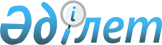 Об утверждении Плана по управлению пастбищами и их использованию на территории земель Осакаровского района на 2024-2025 годыРешение Осакаровского районного маслихата Карагандинской области от 5 февраля 2024 года № 16/153
      В соответствии с Законом Республики Казахстан "О местном государственном управлении и самоуправлении в Республике Казахстан", Законом Республики Казахстан "О пастбищах", районный маслихат РЕШИЛ:
      1. Утвердить План по управлению пастбищами и их использованию на территории земель Осакаровского района на 2024-2025 годы, согласно приложению к настоящему решению.
      2. Настоящее решение вводится в действие по истечении десяти календарных дней после дня его первого официального опубликования. План по управлению пастбищами и их использованию на территории земель Осакаровского района на 2024- 2025 годы.
      1. Настоящий План по управлению пастбищами и их использованию в Осакаровском районе на 2023 – 2024 годы (далее – План) разработан в соответствии с Законами Республики Казахстан "О местном государственном управлении и самоуправлении в Республике Казахстан", "О пастбищах", приказом Заместителя Премьер-Министра Республики Казахстан - Министра сельского хозяйства Республики Казахстан "Об утверждении Правил рационального использования пастбищ" от 24 апреля 2017 года № 173, приказом Министра сельского хозяйства Республики Казахстан "Об утверждении предельно допустимой нормы нагрузки на общую площадь пастбищ" от 14 апреля 2015 года № 3-3/332.
      2. План принят с учетом сведений о состоянии геоботанического обследования пастбищ, сведений о ветеринарно-санитарных объектах, данных о численности поголовья сельскохозяйственных животных с указанием их владельцев – пастбищепользователей, физических и (или) юридических лиц, данных о количестве гуртов, отар, табунов, сформированных по видам и половозрастным группам сельскохозяйственных животных, сведений о формировании поголовья сельскохозяйственных животных для выпаса на отгонных пастбищах, особенностей выпаса сельскохозяйственных животных на культурных и аридных пастбищах, сведений о сервитутах для прогона скота и иных данных, предоставленных государственными органами, физическими и (или) юридическими лицами.
      3. План принимается в целях рационального использования пастбищ, устойчивого обеспечения потребности в кормах и предотвращения процессов деградации пастбищ.
      4. План содержит:
      1) приемлемые схемы пастбищеоборотов согласно приложениям 1-23 к настоящему Плану;
      2) карты с обозначением внешних и внутренних границ и площадей пастбищ, в том числе сезонных, объектов пастбищной инфраструктуры согласно приложениям 24-46 к настоящему Плану;
      3) схемы доступа пастбищепользователей к водоисточникам (озерам, рекам, прудам, копаням, оросительным или обводнительным каналам, трубчатым или шахтным колодцам), составленные согласно норме потребления воды согласно приложениям 47-69 к настоящему Плану;
      4) схемы (карты) расположения пастбищ на территории административно-территориальной единицы в разрезе категорий земель, собственников земельных участков и землепользователей на основании правоустанавливающих документов согласно приложениям 70 - 92 к настоящему Плану;
      5) карты с обозначением внешних и внутренних границ и площадей пастбищ, необходимых для удовлетворения нужд населения для выпаса сельскохозяйственных животных личного подворья, в зависимости от местных условий и особенностей, согласно приложениям 93-115 к настоящему Плану.
      6) схемы размещения поголовья сельскохозяйственных животных на отгонных пастбищах физических и (или) юридических лиц, не обеспеченных пастбищами, расположенными на территории районного значения, поселке, селе, сельском округе, из-за отсутствия земель согласно приложениям 116-138 к настоящему Плану;
      7) календарный график по использованию пастбищ, устанавливающий сезонные маршруты выпаса и передвижения сельскохозяйственных животных согласно приложению 139 к настоящему Плану;
      5. Осакаровский район расположен в северной части Карагандинской области. Район граничит с Нуринским и Бухар-Жырауским районами Карагандинской области, Аршалынским районом Акмолинской области и Баянаульским районом Павлодарской области.
      Площадь района 12,6 тысяч квадратных километров. Центр района — посҰлок Осакаровка. В состав района входят посҰлок Молодежный и 53 сельских населенных пункта, входящие в 21 сельский округ, землепользование района в разрезе сельских округов и поселков согласно приложению 140 к настоящему Плану.
      Район географически входит в зону Казахского мелкосопочника Сары-Арка, в котором выделяются горы Нияз, Акдын, Шокай, Ерейментау. Климат района резко континентальный, сухой. Высокая степень континентальности проявляется в больших годовых и суточных амплитудах температуры и в неустойчивости климатических показателей во времени (из года в год). Лето на территории района жаркое и продолжительное. Температура воздуха летом повышается до 40-48°С; зима холодная, морозы доходят до 40-50°С. В среднем продолжительность теплого периода (со средней суточной температурой воздуха выше 0°) колеблется по территории района от 200 до 240 дней.
      Рельеф района мелкосопочный, местами низкогорный: Шокай, Нияз. По территории района протекают реки Шидерты, Оленты, Ишим. По территории района проходит канал имени Каныша Сатпаева, крупнейшее гидротехническое сооружение в республике, с рядом искусственных водохранилищ. Имеются озера: Караколь, Шыбындыколь, Ишимское и Туздинское водохранилище.
      Годовое количество осадков по району изменяется от 130 миллиметров и менее до 310 миллиметров и более. Осадки теплого периода (IV-X) исчисляются в среднем 150-250 миллиметрах. Энергетические запасы ветра в районе достаточно велики и вполне могут быть использованы для целого ряда нужд народного хозяйства. Средняя годовая скорость ветра составляет 2,0 - 4,4 метров в секунду. Преобладающее направление ветра – юго-западное и южное.
      Испаряемость за летний период превышает атмосферные осадки в 3-7 раз. Резкая континентальность определяется суровой зимой, высокими летними температурами, большими годовыми и суточными амплитудами температуры воздуха и малым количеством атмосферных осадков.
      6. Сведенья о состоянии геоботанического обследования территории Осакаровского района представляет собой степную ландшафтную зону, в которой преобладают каштановые почвы, небольшие участки малогумусных южных черноземов. Природно-климатическая зона в степной местности характеризуется сухим резко континентальным климатом: лето жаркое и сухое, зима малоснежная, суровая с ветрами и буранами.
      Растительность района по распространенности является дерново-злаковые степи на темно-каштановых почвах. На легких супесчаных почвах формируются полынно-ковыльные степи с участием полыни, типчака, ковыля и разнотравья – качима метельчатого, шалфея степного, песчанки длиннолистой. На тяжелых глинистых почвах в составе растительных группировок появляются ковыль – волосатик, полынь Сиверса.
      7. Сведенья о ветеринарно-санитарных объектов в разрезе сельских округов, согласно приложению 142 к настоящему Плану.
      8. Информация о наличии всех сельскохозяйственных животных в разрезе сельских округов, согласно приложению 143 к настоящему Плану.
      9. Данные о численности поголовья сельскохозяйственных животных физических и юридических лиц в Осакаровском районе составляет согласно приложения 145 к настоящему Плану.
      Всего в личных подсобных хозяйствах и у юридических лиц зарегистрировано следующее общее поголовье:
      1) крупнорогатый скот – 36988 голов, в том числе:
      - коровы - 17319 голов;
      - мелкорогатый скот – 48172 головы;
      - лошади – 15396 голов;
      2) из них поголовье скота личного подворья:
      - крупнорогатый скот – 27167 голов;
      - мелкорогатый скот – 39200 голов;
      - лошади - 9450 голов.
      10. Формирование гуртов, отар, табунов производится по половозрастным группам, в соответствии с зооветеринарными требованиями. Площади пастбищеоборотных массивов устанавливаются с учетом обеспеченности групп скота потребным количеством земляных кормов, создания благоприятных условий при организации выпаса скота, соблюдения допустимых радиусов водопоя выпасываемых видов и групп скота, степени выбитости пастбищ. Пастбищеобороты закрепляются за каждой выпасной группой. Гуртам коров отводятся естественные пастбища, близлежащие к населенному пункту. Овцам и лошадям отведены более отдаленные пастбищные угодья. Конфигурация гуртовых, отарных и табунных участков, по возможности выдерживаются компактно. Границы участков приурочиваются к ярко выраженным контурам и живым урочищам. Ңмкость пастбищ представляет собой суточную потребность в зеленом корме (в среднем на одну голову) для различных видов животных и определяется по зоотехническим нормам принятым в хозяйстве: коровам в зависимости от удоя 40-75 килограммов; молодняку крупного рогатого скота старше 1 года 30-40 килограммов; молодняку до 1 года 15-25 килограммов; овцам 6-8 килограммов; ягнятам 2-3 килограмма; лошадям 30-40 килограммов. Указать количество гуртов, отар, табунов не представляется возможным, так как в течении пастбищного сезона их количество изменяется регулярно.
      11. Пастбищные угодья в разрезе сельских округов, согласно приложению 141 к настоящему Плану.
      12. Суточная потребность в зеленом корме для различных видов животных определяется по зоотехническим нормам, принятым в хозяйстве. Однако, ориентировочно можно придерживаться следующих норм зеленого корма (в среднем на одну голову): коровам в зависимости от удоя 40-75 килограммов, молодняку крупного рогатого скота старше 1 года 30-40 килограммов, молодняку до 1 года 15-25 килограммов, овцам 6-8 килограммов, ягнятам 2-3 килограмма, лошадям 30-40 килограммов. Продолжительность пастбищного периода в различных зонах в среднем следующая: в лесной зоне 130-140 дней, в лесостепи 150-200 дней, в степи 180-200 дней.
      Предельно допустимая норма нагрузки на общую площадь пастбищ Осакаровского района принималась для степной зоны, подзоны – умеренно сухая степь, тип пастбищ – ковыльно - типчаковые с полынно-типчаковыми на солонцах, согласно приложению 144 к настоящему Плану.
      13. В Осакаровском районе сервитуты для прогона скота к источникам водопоя не установлены, указанные маршруты прогона скота расположены на землях населенных пунктов поселков и сельских округов, на данных землях не имеется ни одного постороннего землепользователя.
      14. Источниками пастбищного водоснабжения являются естественные водоемы, реки, озера и пруды с проточной водой. Пастбищные угодья Осакаровского района полностью обеспечены водой. Нормы потребления воды по видам сельскохозяйственных животных:
      1) крупнорогатый скот и лошади – 45 – 60 литров;
      2) молодняк в возрасте 1-2 года – 25 – 35 литров;
      3) молодняк младше одного года – 10 – 15 литров;
      4) овцы и козы – 3 – 5 литров;
      5) ягнята – 1-2 литра.
      15. Допустимое расстояние от пастбища до водопоя составляет:
      1) крупнорогатый скот – 2,5 километров;
      2) молодняк младше одного года – 1 километров;
      3) молодняк крупного рогатого скота – 2,5 километров;
      4) овцы и козы – 3 километров;
      5) лошади и верблюды – до 4,6 километров.
      16. Осакаровский район является растениеводческим регионом Карагандинской области и имеет малую территориальную площадь, которая в большей ее части занята под посевами зерновых, масличных, кормовых, бобовых и овощных культур в связи, с чем в настоящем Плане отсутствует схема (карта) перераспределения пастбищ для размещения поголовья сельскохозяйственных животных физических и (или) юридических лиц, у которых отсутствуют пастбища, и перемещения его на предоставляемые пастбища.
      17. В Осакаровком районе отсутствуют свободные пастбищные земли, полное удовлетворение нужд населения не представляется возможным, общая потребность в пастбищных угодьях личных подворий населения района составляет 32.4 тыс. га. Приемлемая схема пастбищеоборотов сельского округа Акбулак Осакаровского района.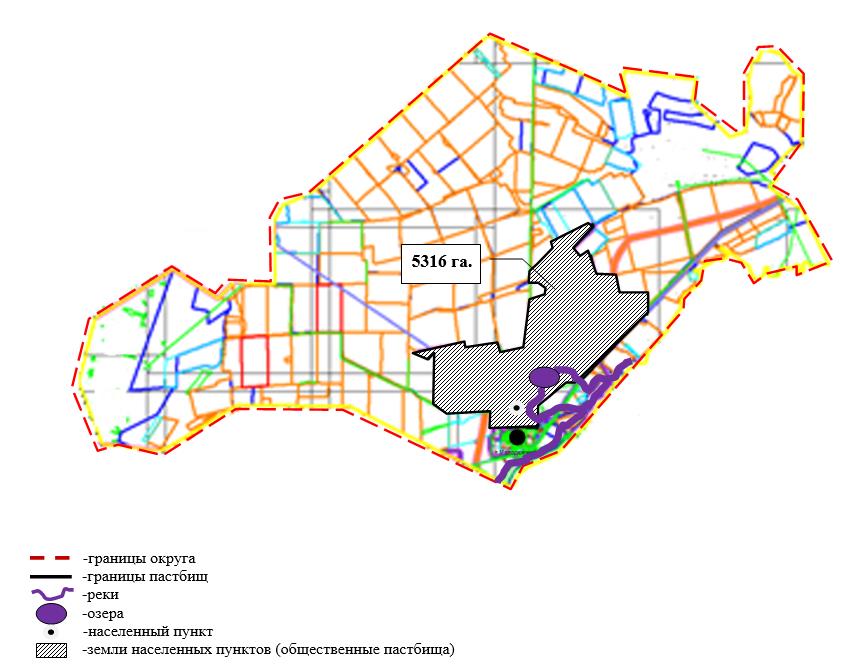  Приемлемая схема пастбищеоборотов Батпактинского сельского округа Осакаровского района.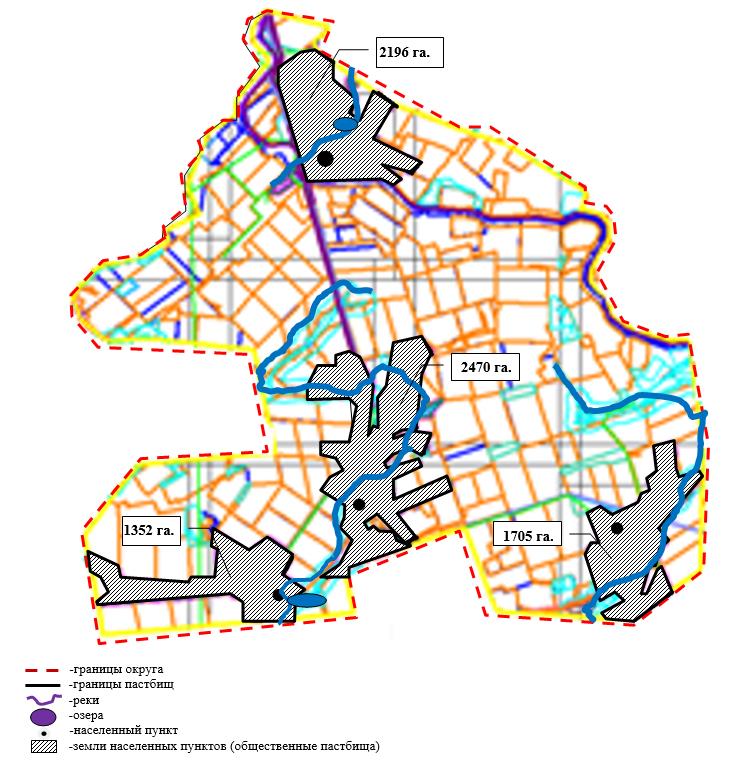  Приемлемая схема пастбищеоборотов сельского округа Жансары Осакаровского района.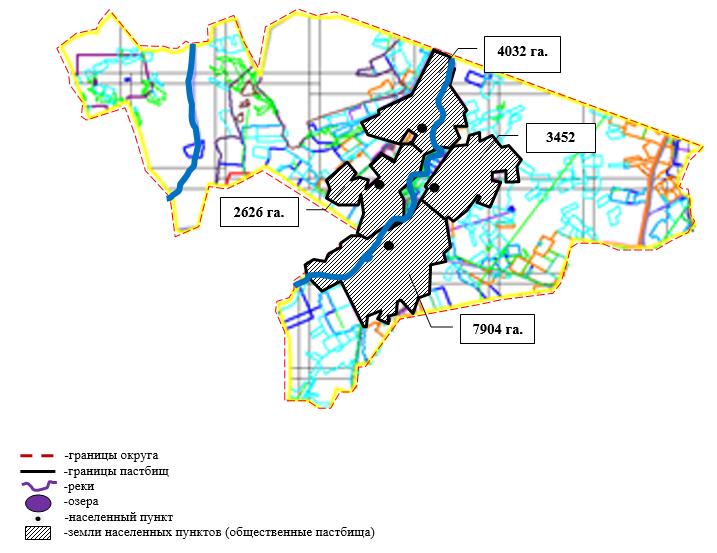  Приемлемая схема пастбищеоборотов сельского округа Есиль Осакаровского района.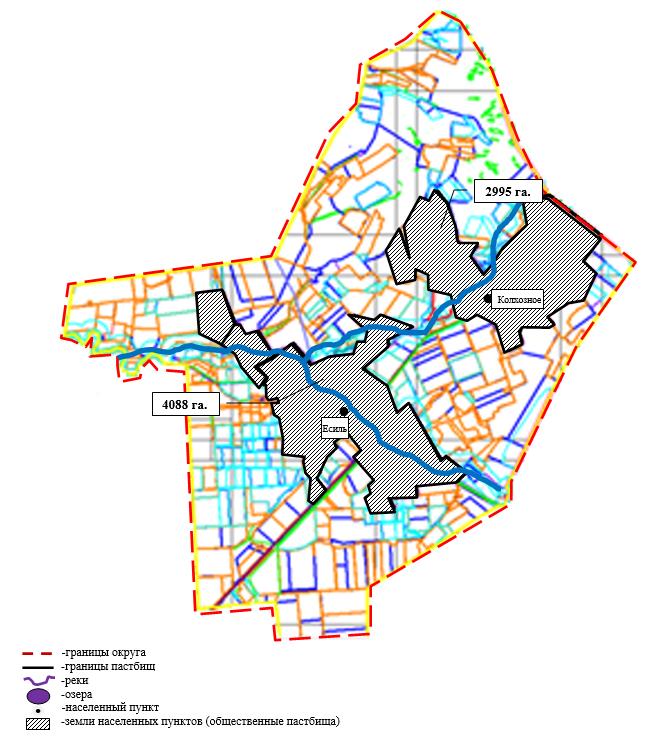  Приемлемая схема пастбищеоборотов сельского округа Жулдыз Осакаровского района.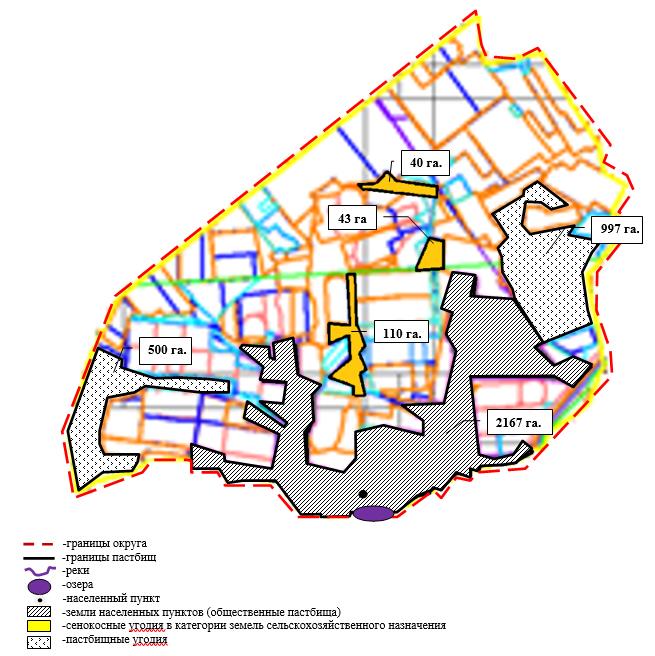  Приемлемая схема пастбищеоборотов Иртышского сельского округа Осакаровского района.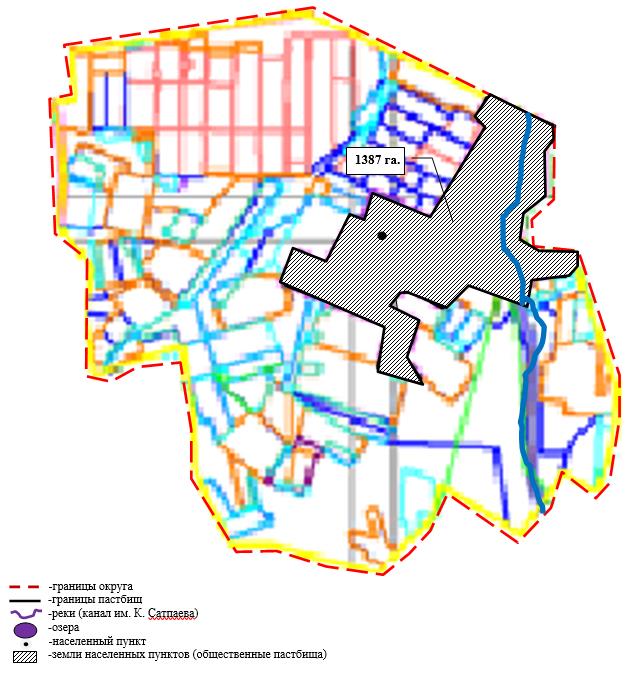  Приемлемая схема пастбищеоборотов сельского округа Карагайлы Осакаровского района.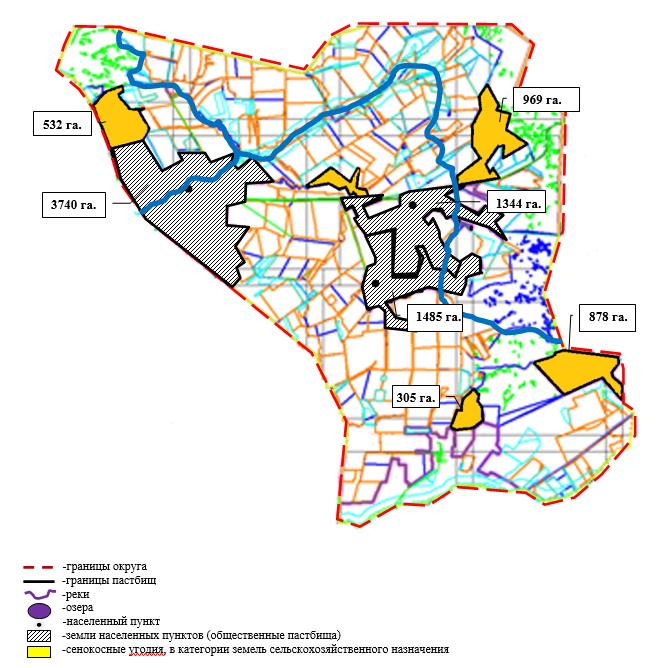  Приемлемая схема пастбищеоборотов Каратомарского сельского округа Осакаровского района.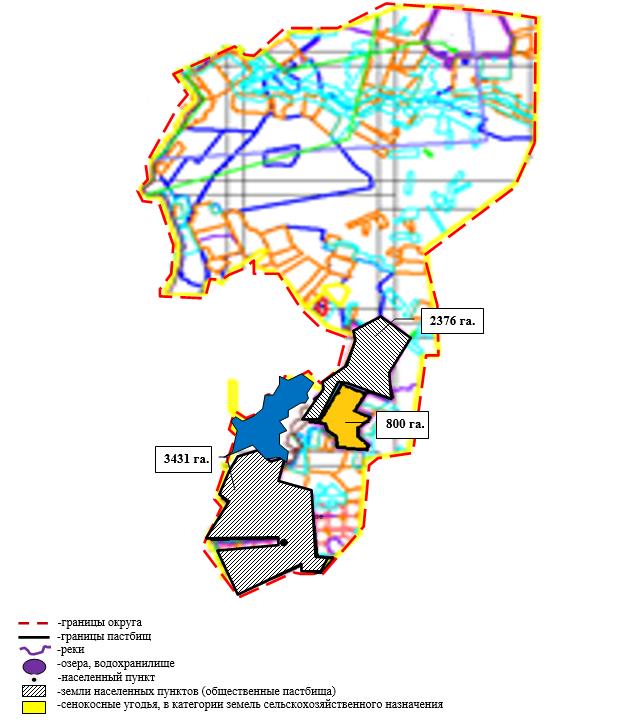  Приемлемая схема пастбищеоборотов Кундуздинского сельского округа Осакаровского района.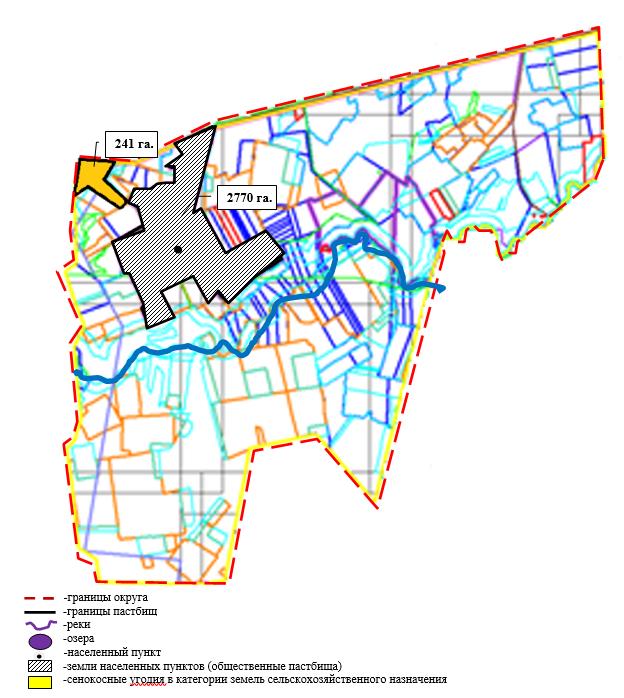  Приемлемая схема пастбищеоборотов Маржанкольского сельского округа Осакаровского района.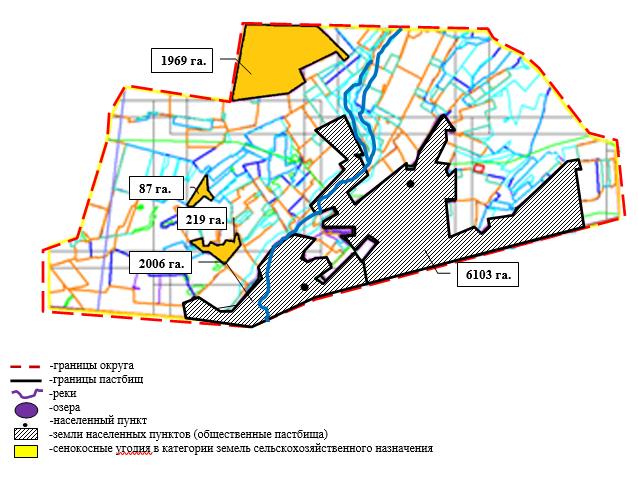  Приемлемая схема пастбищеоборотов Мирного сельского округа Осакаровского района.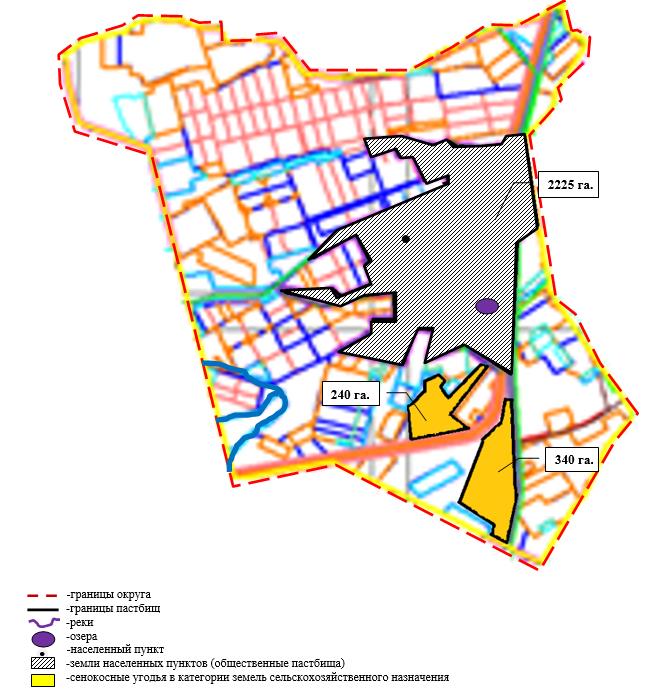  Приемлемая схема пастбищеоборотов Николаевского сельского округа Осакаровского района.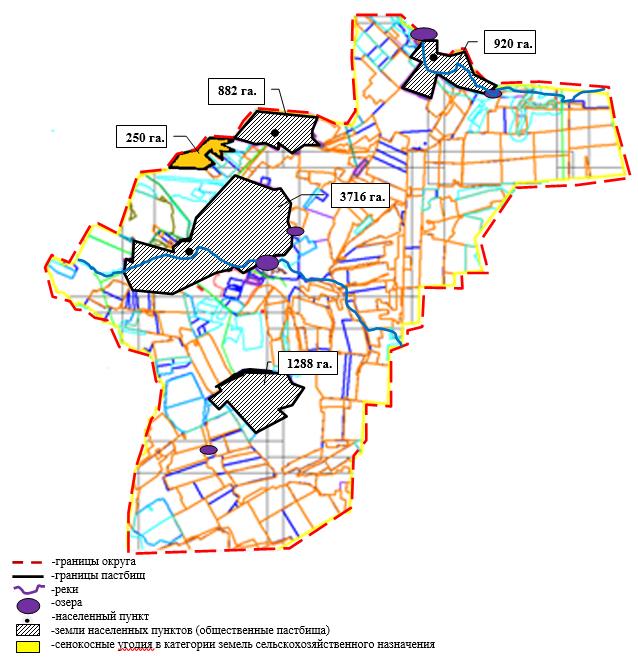  Приемлемая схема пастбищеоборотов Озерного сельского округа Осакаровского района.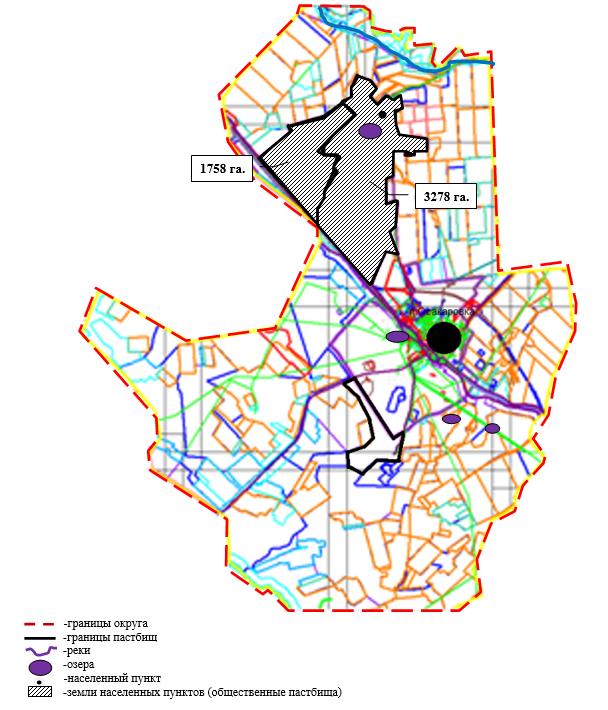  Приемлемая схема пастбищеоборотов Пионерского сельского округа Осакаровского района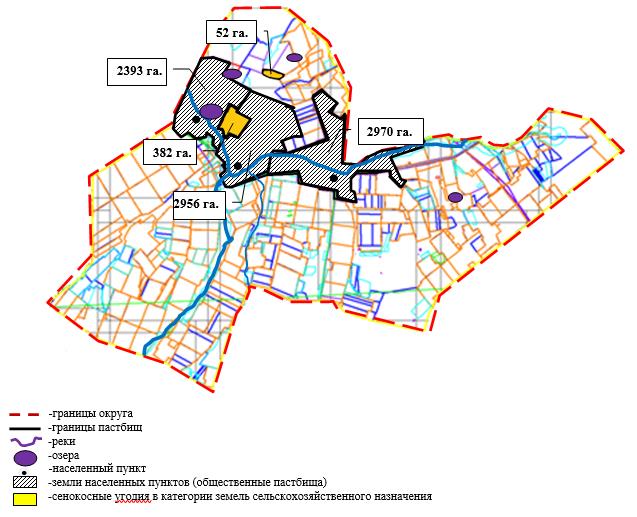  Приемлемая схема пастбищеоборотов Родниковского сельского округа Осакаровского района.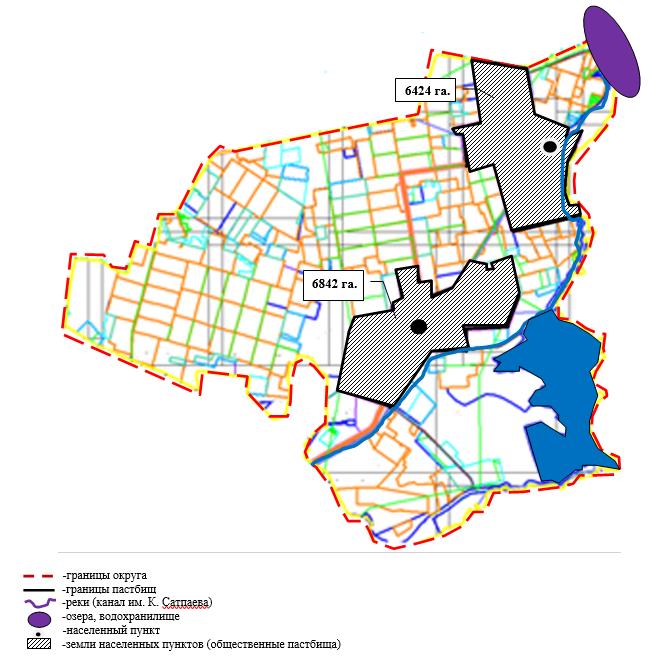  Приемлемая схема пастбищеоборотов Садового сельского округа Осакаровского района.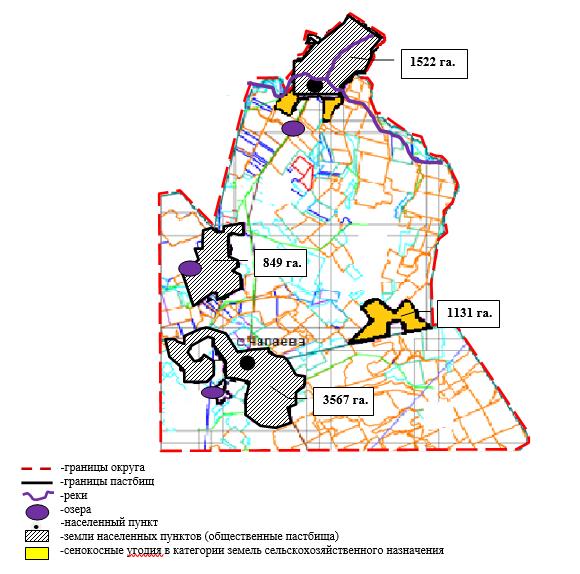  Приемлемая схема пастбищеоборотов сельского округа Сарыозек Осакаровского района.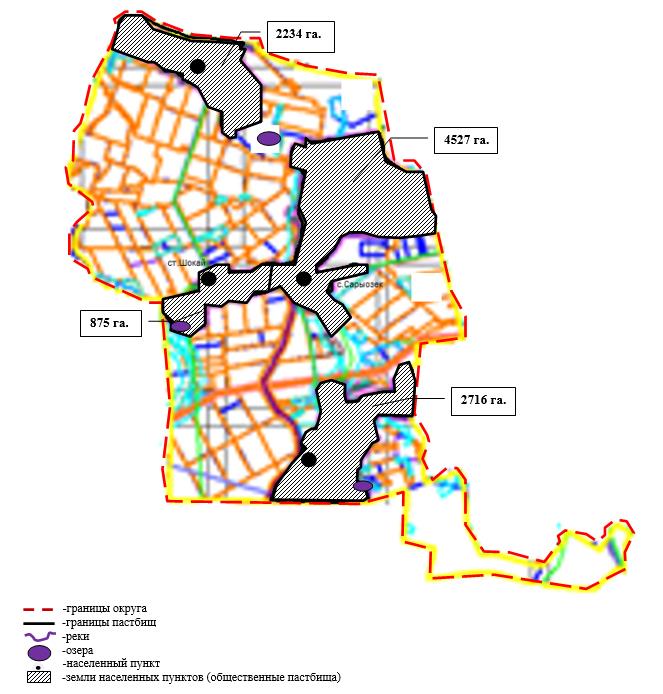  Приемлемая схема пастбищеоборотов сельского округа Сункар Осакаровского района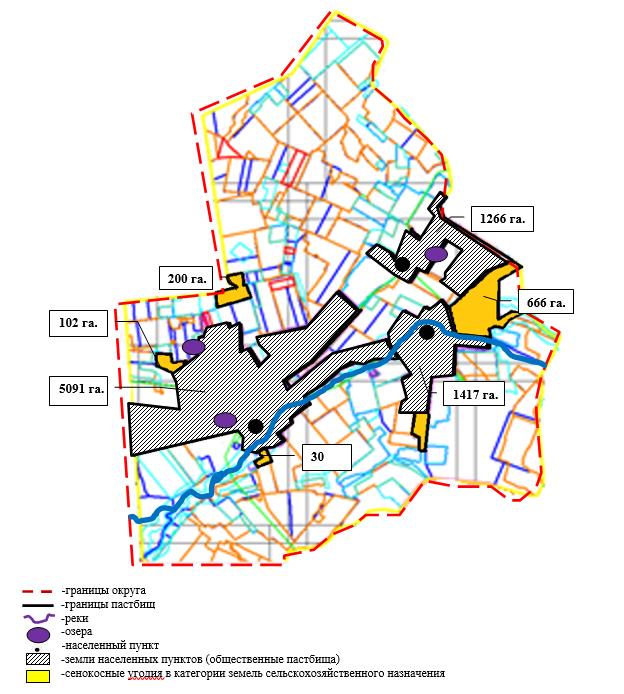  Приемлемая схема пастбищеоборотов сельского округа Нияз Осакаровского района.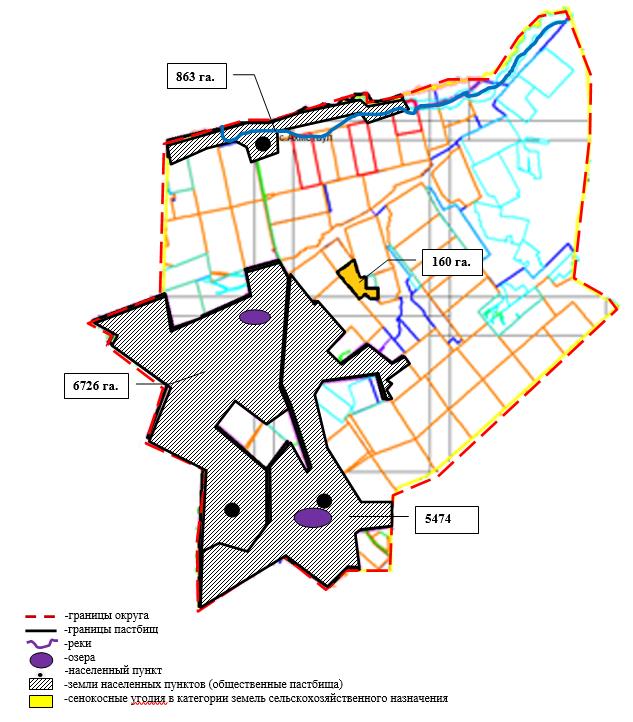  Приемлемая схема пастбищеоборотов Трудового сельского округа Осакаровского района.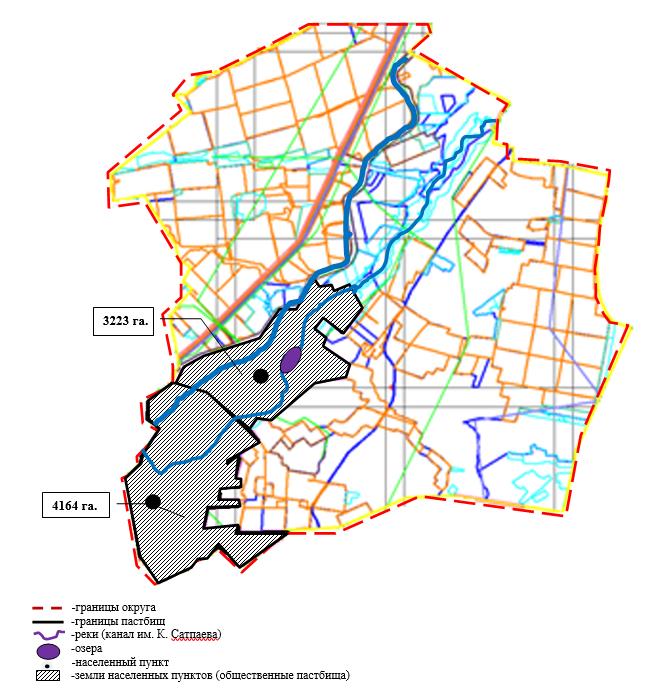  Приемлемая схема пастбищеоборотов Шидертинского сельского округа Осакаровского района.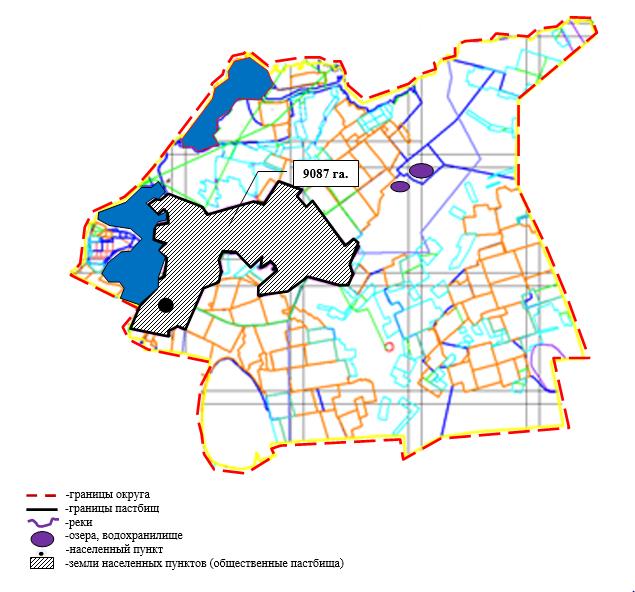  Приемлемая схема пастбищеоборотов поселка Осакаровка Осакаровского района.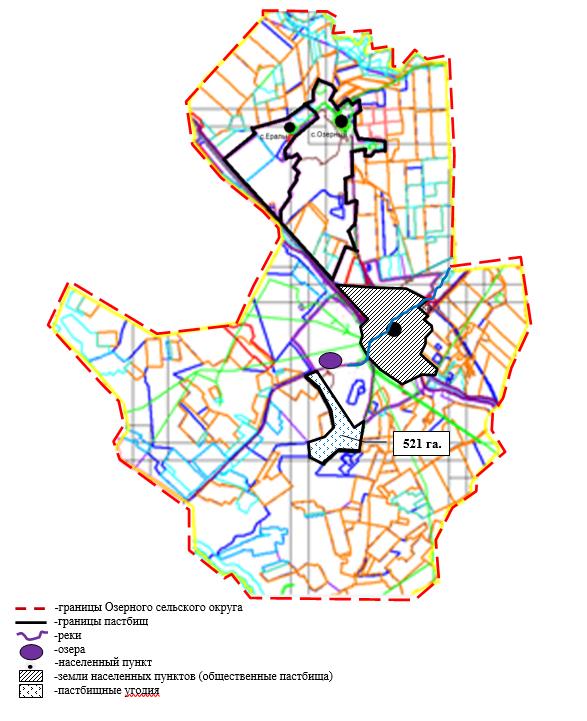  Приемлемая схема пастбищеоборотов поселка Молодежный Осакаровского района.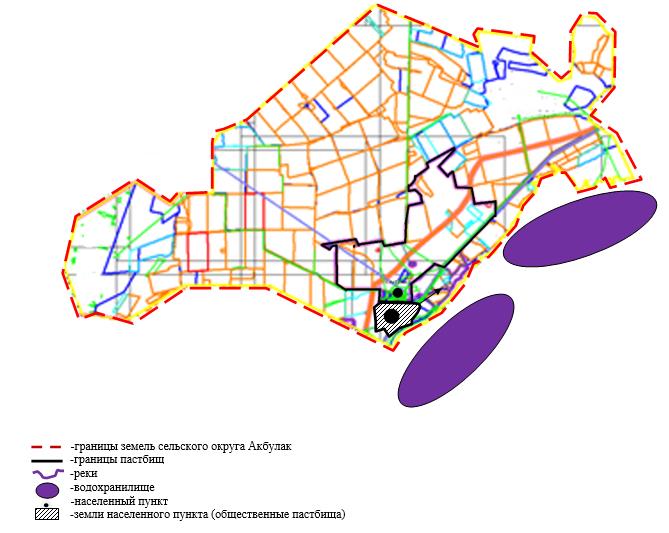  Карта с обозначением внешних и внутренних границ и площадей пастбищ, в том числе сезонных, объектов пастбищной инфраструктуры сельского округа Акбулак Осакаровского района.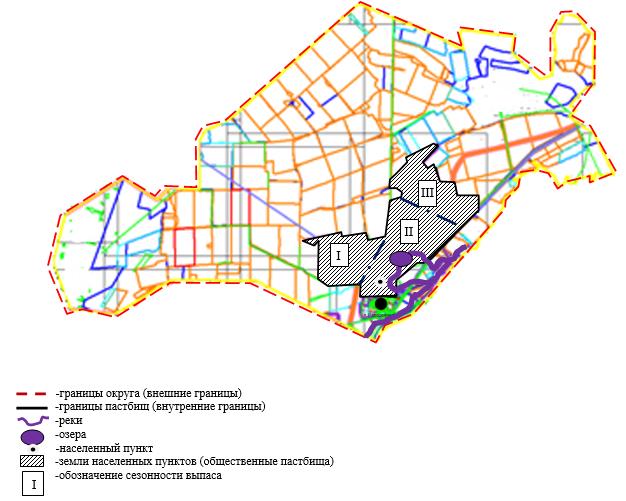  Карта с обозначением внешних и внутренних границ и площадей пастбищ, в том числе сезонных, объектов пастбищной инфраструктуры Батпактинского сельского округа Осакаровского района.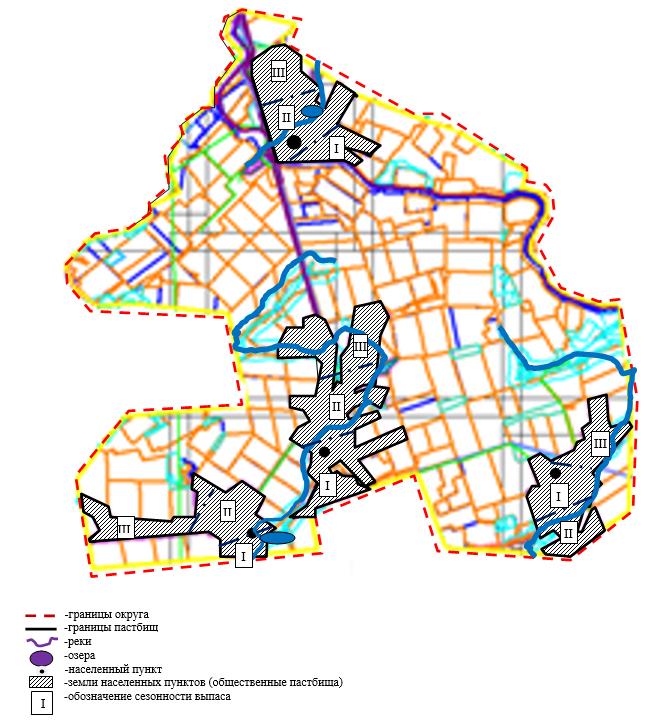  Карта с обозначением внешних и внутренних границ и площадей пастбищ, в том числе сезонных, объектов пастбищной инфраструктуры сельского округа Жансары Осакаровского района.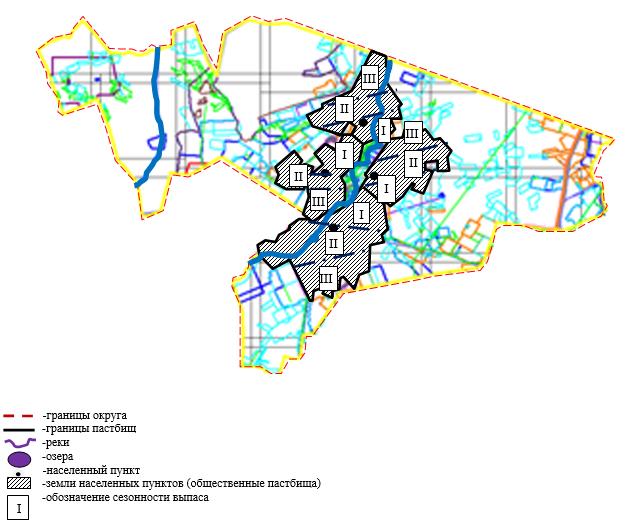  Карта с обозначением внешних и внутренних границ и площадей пастбищ, в том числе сезонных, объектов пастбищной инфраструктуры сельского округа Есиль Осакаровского района.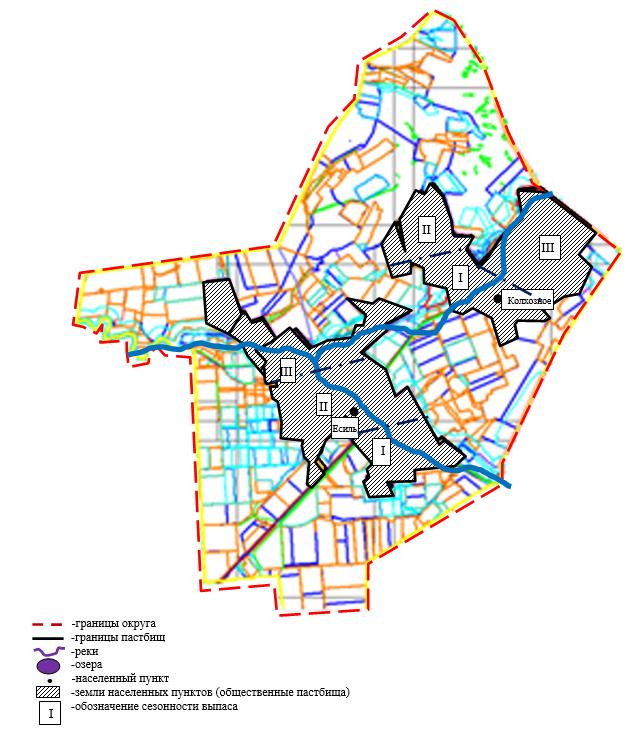  Карта с обозначением внешних и внутренних границ и площадей пастбищ, в том числе сезонных, объектов пастбищной инфраструктуры сельского округа Жулдыз Осакаровского района.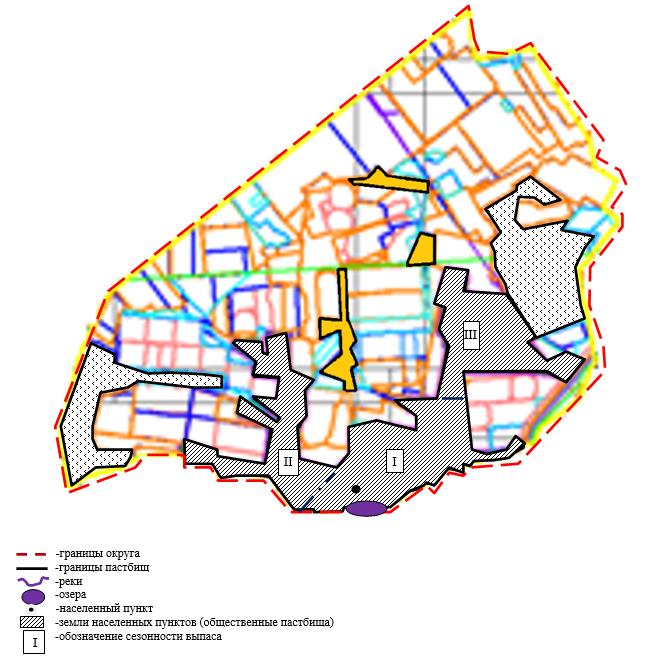  Карта с обозначением внешних и внутренних границ и площадей пастбищ, в том числе сезонных, объектов пастбищной инфраструктуры Иртышского сельского округа Осакаровского района.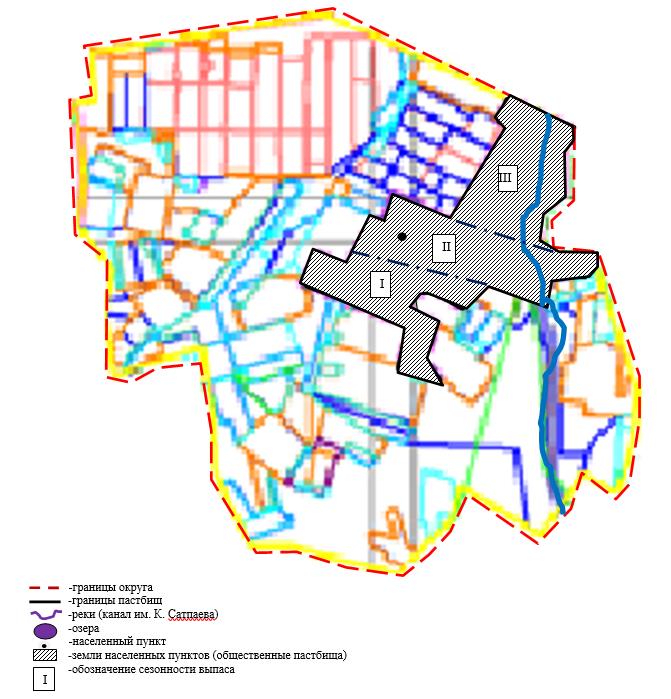  Карта с обозначением внешних и внутренних границ и площадей пастбищ, в том числе сезонных, объектов пастбищной инфраструктуры сельского округа Карагайлы Осакаровского района.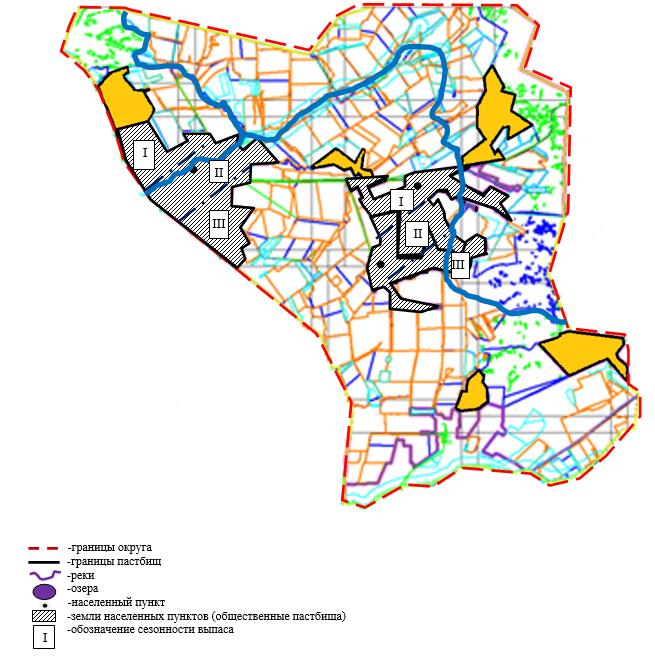  Карта с обозначением внешних и внутренних границ и площадей пастбищ, в том числе сезонных, объектов пастбищной инфраструктуры Каратомарского сельского округа Осакаровского района.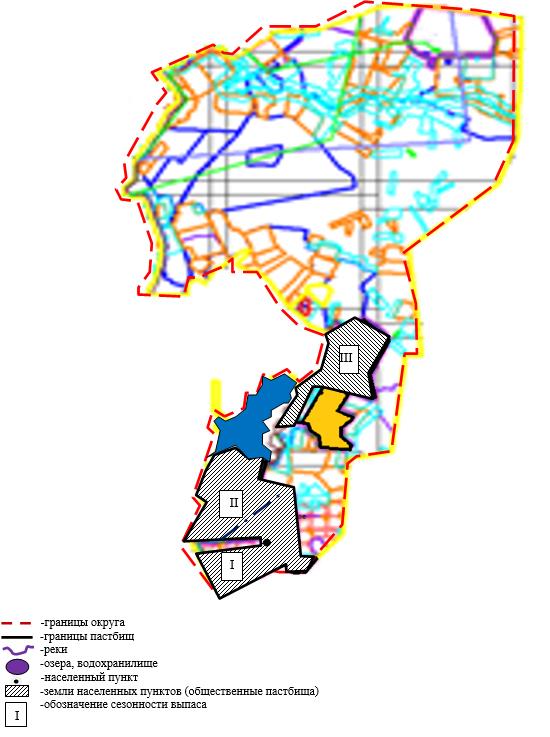  Карта с обозначением внешних и внутренних границ и площадей пастбищ, в том числе сезонных, объектов пастбищной инфраструктуры Кундуздинского сельского округа Осакаровского района.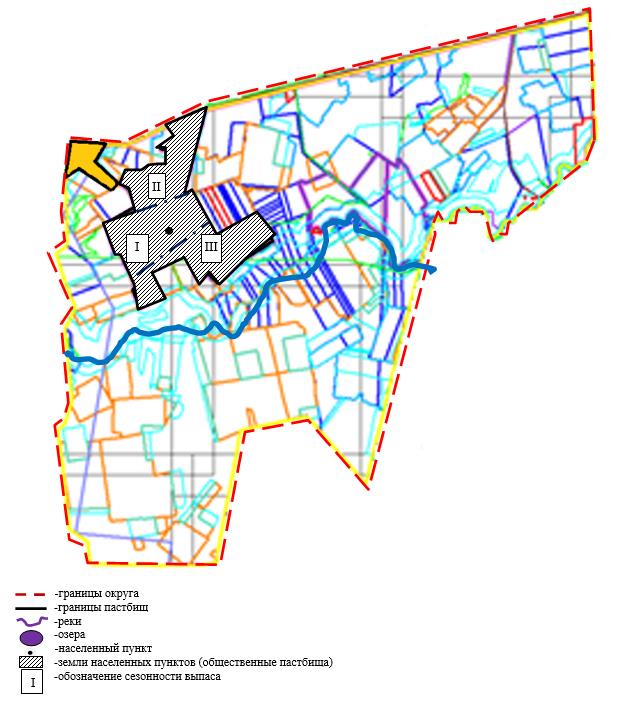  Карта с обозначением внешних и внутренних границ и площадей пастбищ, в том числе сезонных, объектов пастбищной инфраструктуры Маржанкольского сельского округа Осакаровского района.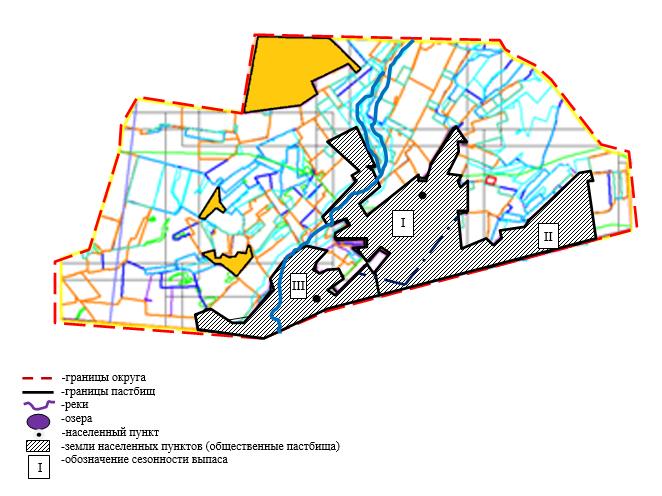  Карта с обозначением внешних и внутренних границ и площадей пастбищ, в том числе сезонных, объектов пастбищной инфраструктуры Мирного сельского округа Осакаровского района.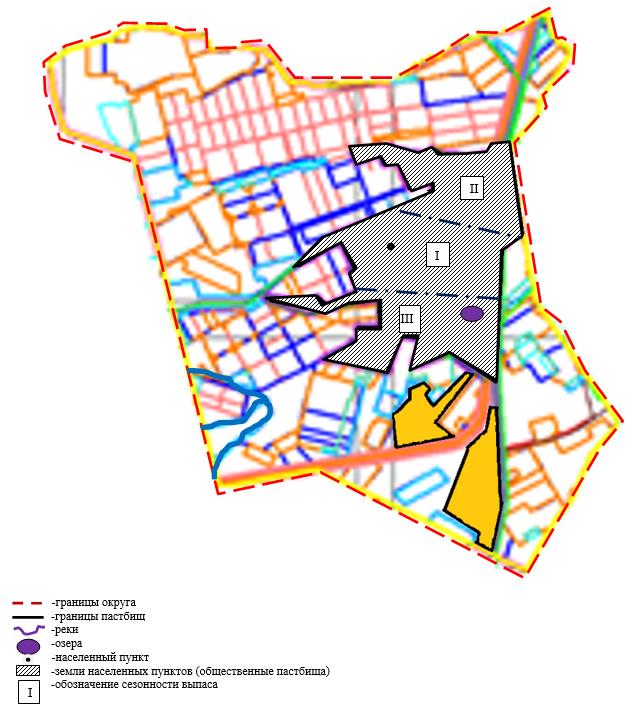  Карта с обозначением внешних и внутренних границ и площадей пастбищ, в том числе сезонных, объектов пастбищной инфраструктуры Николаевского сельского округа Осакаровского района.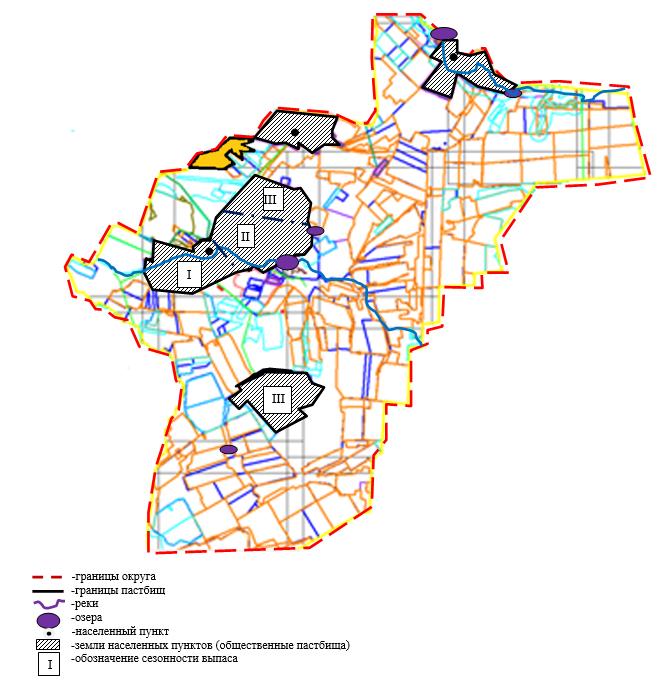  Карта с обозначением внешних и внутренних границ и площадей пастбищ, в том числе сезонных, объектов пастбищной инфраструктуры Озерного сельского округа Осакаровского района.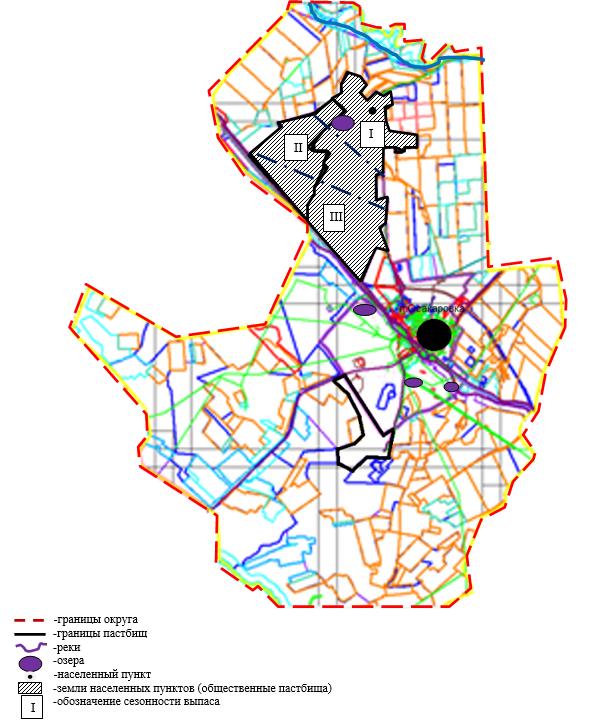  Карта с обозначением внешних и внутренних границ и площадей пастбищ, в том числе сезонных, объектов пастбищной инфраструктуры Пионерского сельского округа Осакаровского района.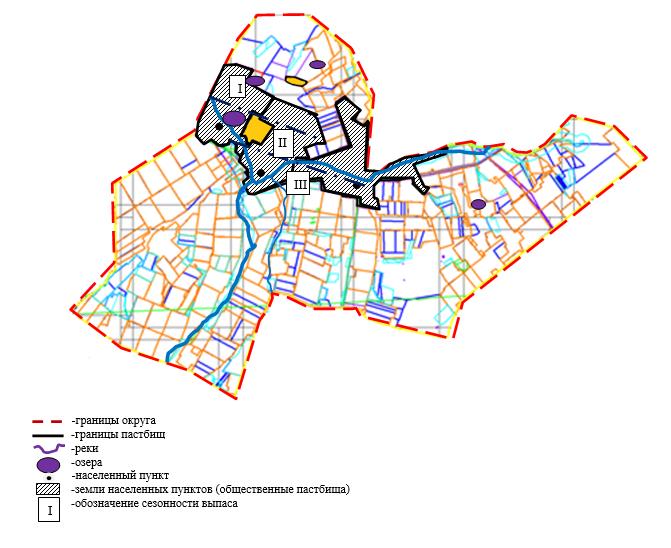  Карта с обозначением внешних и внутренних границ и площадей пастбищ, в том числе сезонных, объектов пастбищной инфраструктуры Родниковского сельского округа Осакаровского района.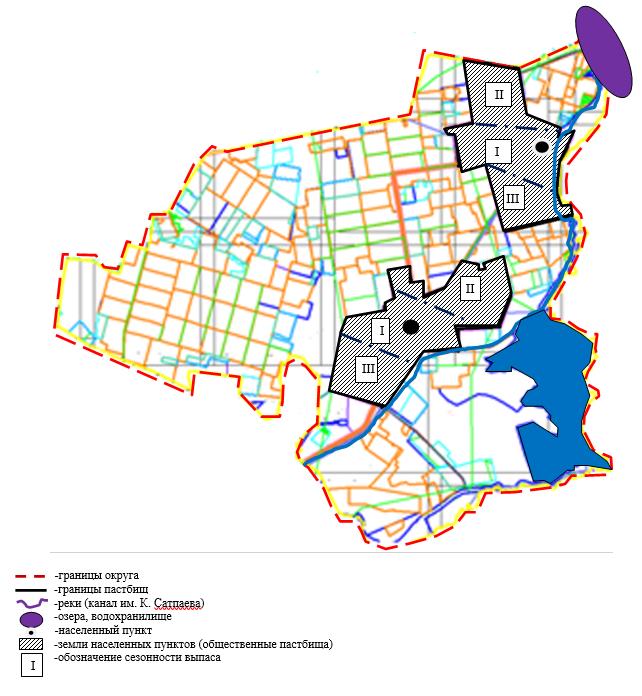  Карта с обозначением внешних и внутренних границ и площадей пастбищ, в том числе сезонных, объектов пастбищной инфраструктуры Садового сельского округа Осакаровского района.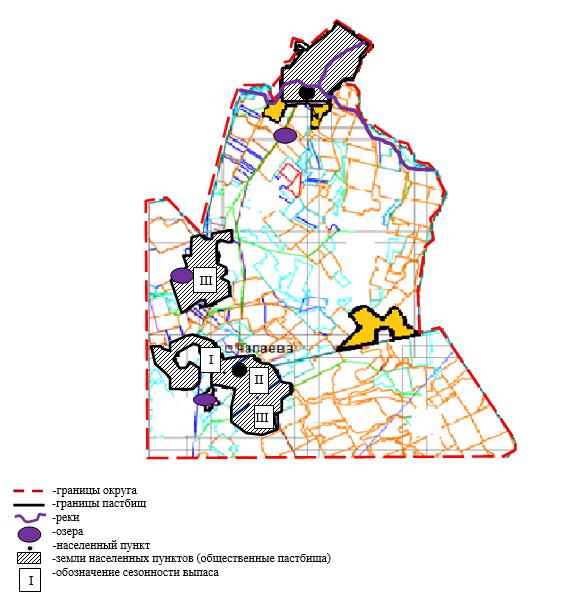  Карта с обозначением внешних и внутренних границ и площадей пастбищ, в том числе сезонных, объектов пастбищной инфраструктуры сельского округа Сарыозек Осакаровского района.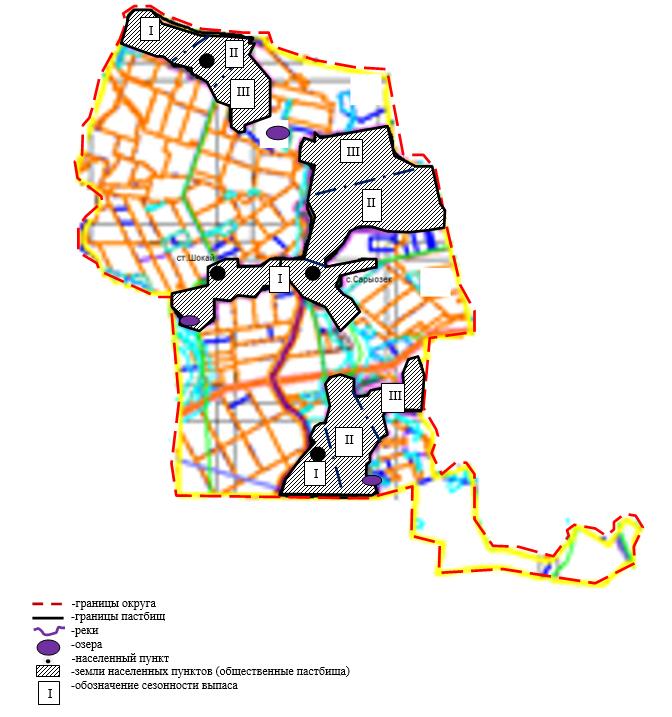  Карта с обозначением внешних и внутренних границ и площадей пастбищ, в том числе сезонных, объектов пастбищной инфраструктуры сельского округа Сункар Осакаровского района.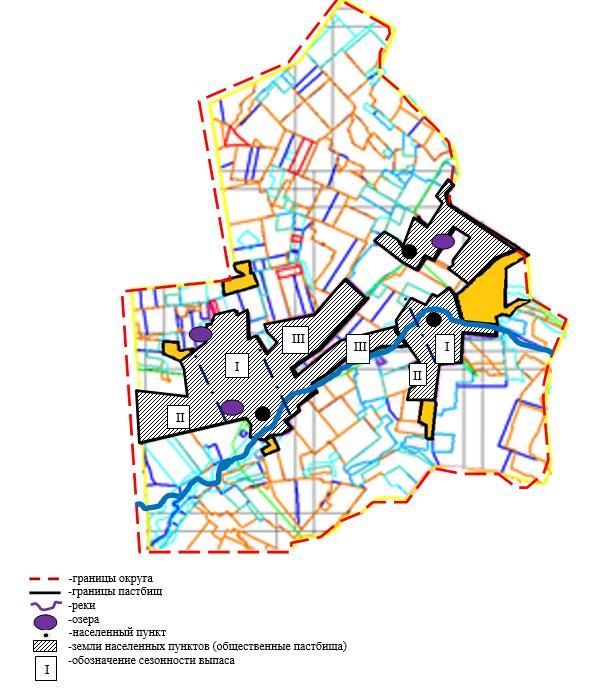  Карта с обозначением внешних и внутренних границ и площадей пастбищ, в том числе сезонных, объектов пастбищной инфраструктуры сельского округа Нияз Осакаровского района.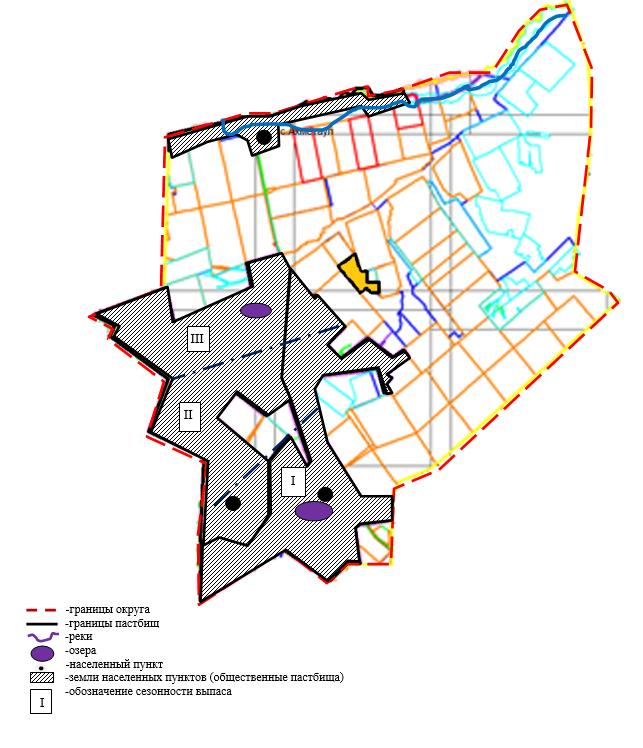  Карта с обозначением внешних и внутренних границ и площадей пастбищ, в том числе сезонных, объектов пастбищной инфраструктуры Трудового сельского округа Осакаровского района.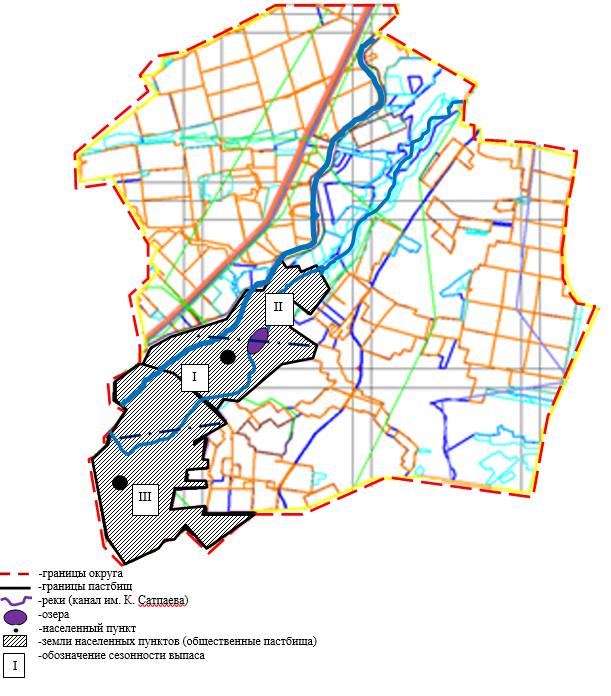  Карта с обозначением внешних и внутренних границ и площадей пастбищ, в том числе сезонных, объектов пастбищной инфраструктуры Шидертинского сельского округа Осакаровского района.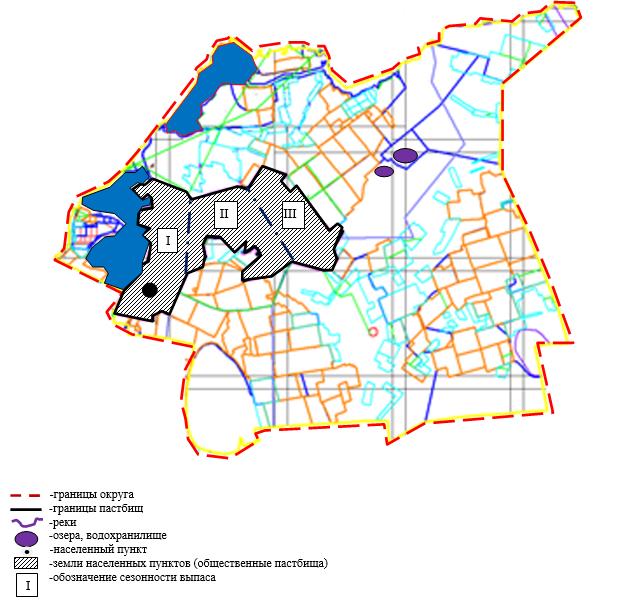  Карта с обозначением внешних и внутренних границ и площадей пастбищ, в том числе сезонных, объектов пастбищной инфраструктуры поселка Осакаровка Осакаровского района.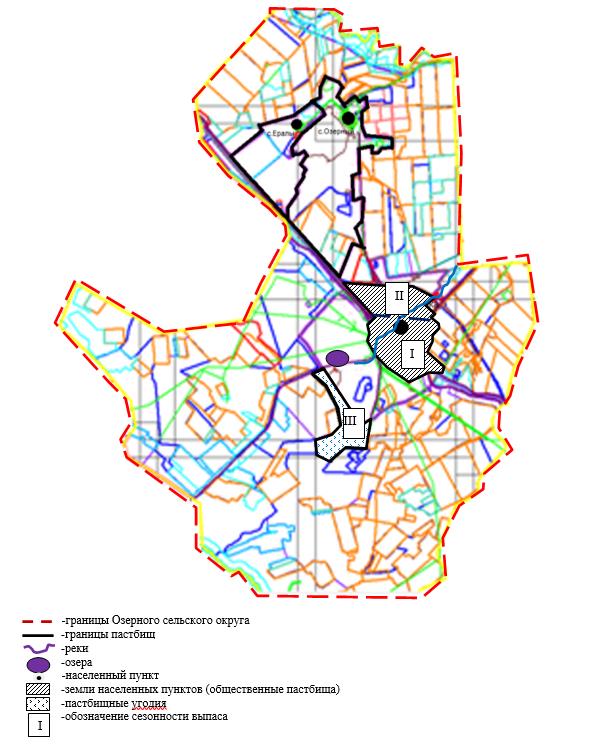  Карта с обозначением внешних и внутренних границ и площадей пастбищ, в том числе сезонных, объектов пастбищной инфраструктуры поселка Молодежный Осакаровского района.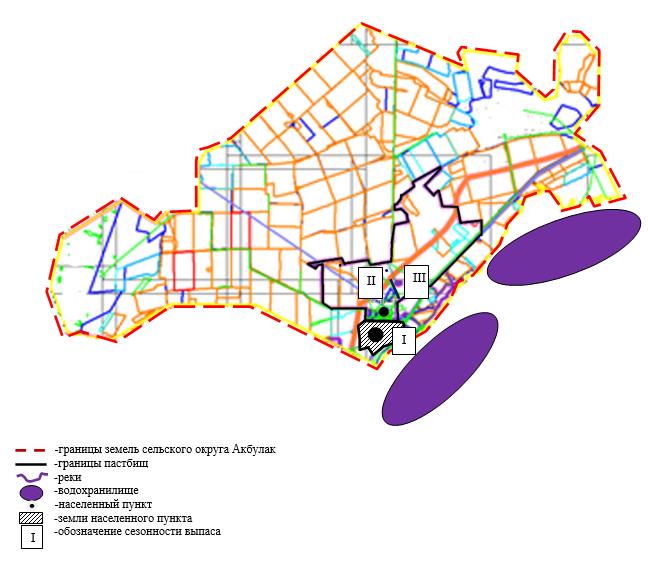  Схема доступа пастбищепользователей к водоисточникам (озерам, рекам, прудам, копаням, оросительным или обводнительным каналам, трубчатым или шахтным колодцам), составленную согласно норме потребления воды, сельского округа Акбулак Осакаровского района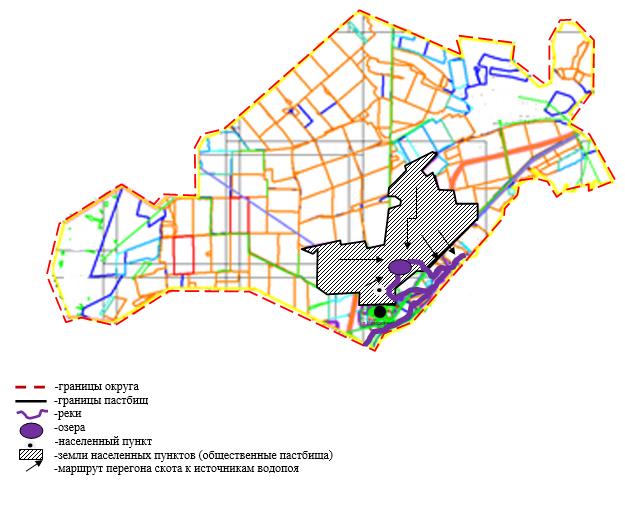  Схема доступа пастбищепользователей к водоисточникам (озерам, рекам, прудам, копаням, оросительным или обводнительным каналам, трубчатым или шахтным колодцам), составленную согласно норме потребления воды, Батпактинского сельского округа Осакаровского района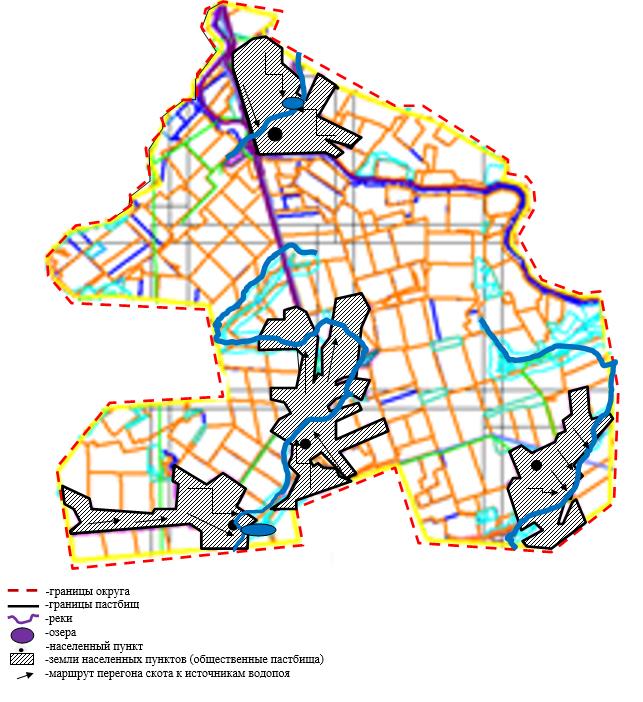  Схема доступа пастбищепользователей к водоисточникам (озерам, рекам, прудам, копаням, оросительным или обводнительным каналам, трубчатым или шахтным колодцам), составленную согласно норме потребления воды, сельского округа Жансары Осакаровского района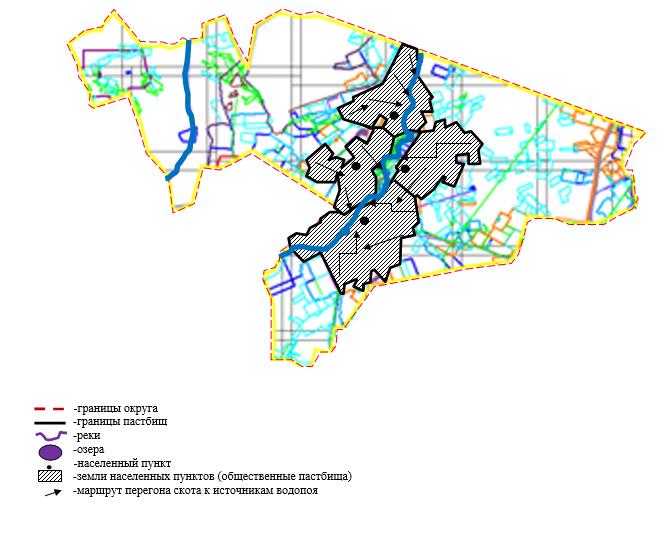  Схема доступа пастбищепользователей к водоисточникам (озерам, рекам, прудам, копаням, оросительным или обводнительным каналам, трубчатым или шахтным колодцам), составленную согласно норме потребления воды, сельского округа Есиль Осакаровского района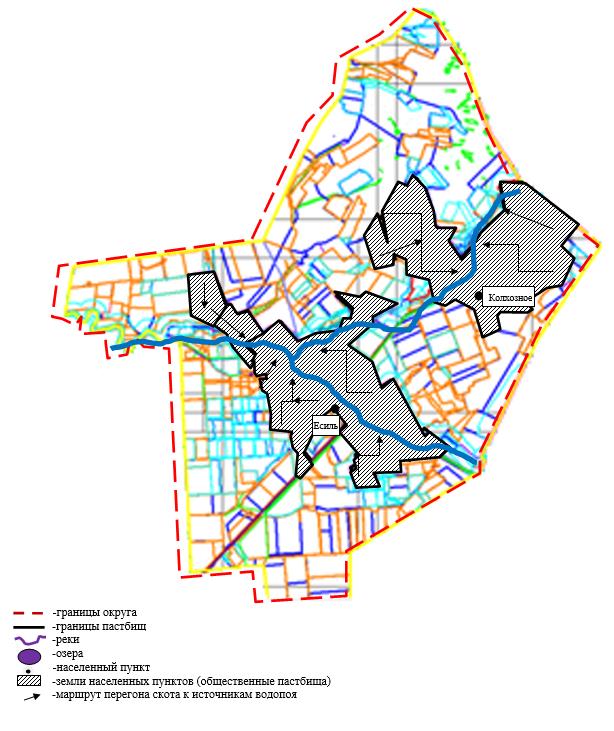  Схема доступа пастбищепользователей к водоисточникам (озерам, рекам, прудам, копаням, оросительным или обводнительным каналам, трубчатым или шахтным колодцам), составленную согласно норме потребления воды, сельского округа Жулдыз Осакаровского района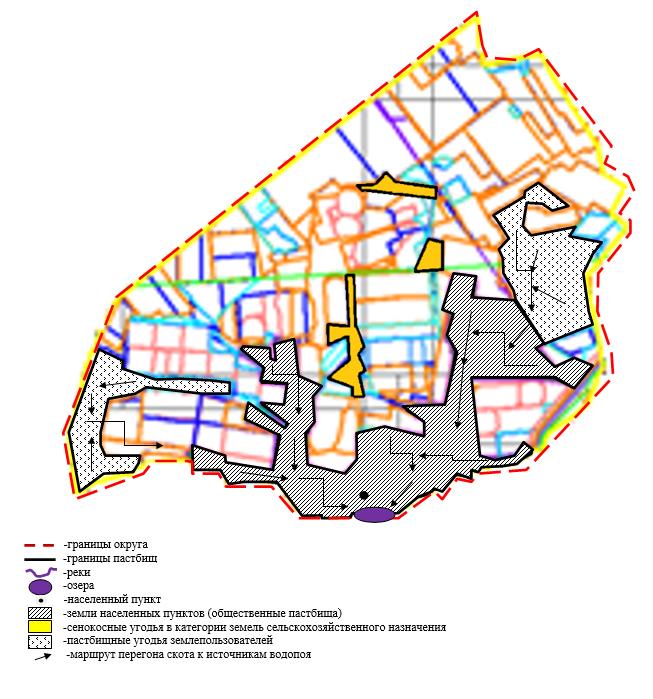  Схема доступа пастбищепользователей к водоисточникам (озерам, рекам, прудам, копаням, оросительным или обводнительным каналам, трубчатым или шахтным колодцам), составленную согласно норме потребления воды, Иртышского сельского округа Осакаровского района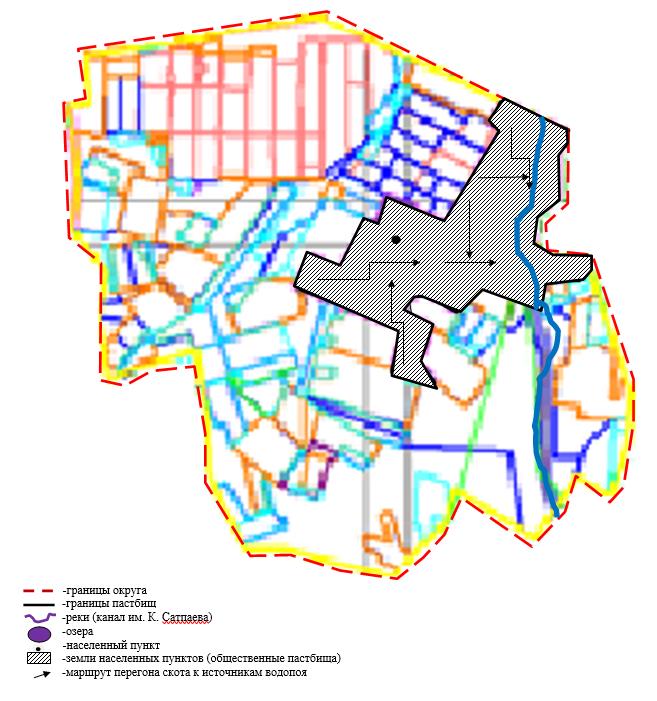  Схема доступа пастбищепользователей к водоисточникам (озерам, рекам, прудам, копаням, оросительным или обводнительным каналам, трубчатым или шахтным колодцам), составленную согласно норме потребления воды, сельского округа Карагайлы Осакаровского района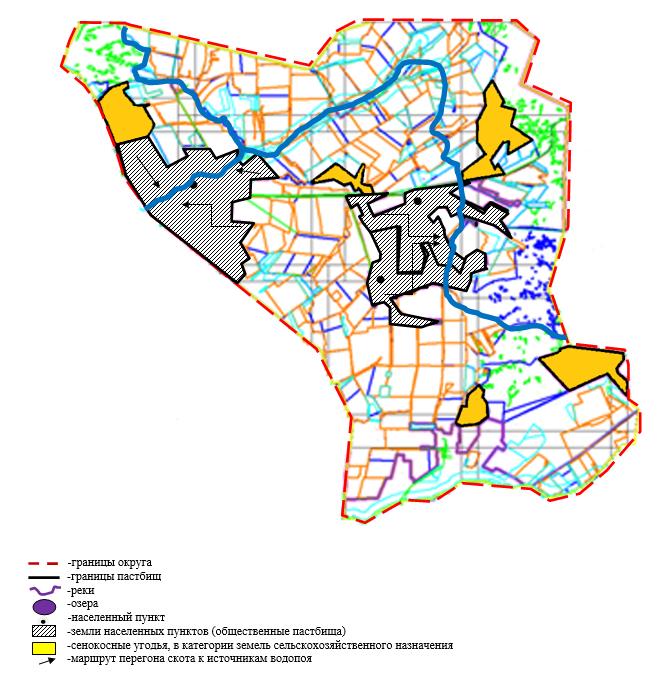  Схема доступа пастбищепользователей к водоисточникам (озерам, рекам, прудам, копаням, оросительным или обводнительным каналам, трубчатым или шахтным колодцам), составленную согласно норме потребления воды, Каратомарского сельского округа Осакаровского района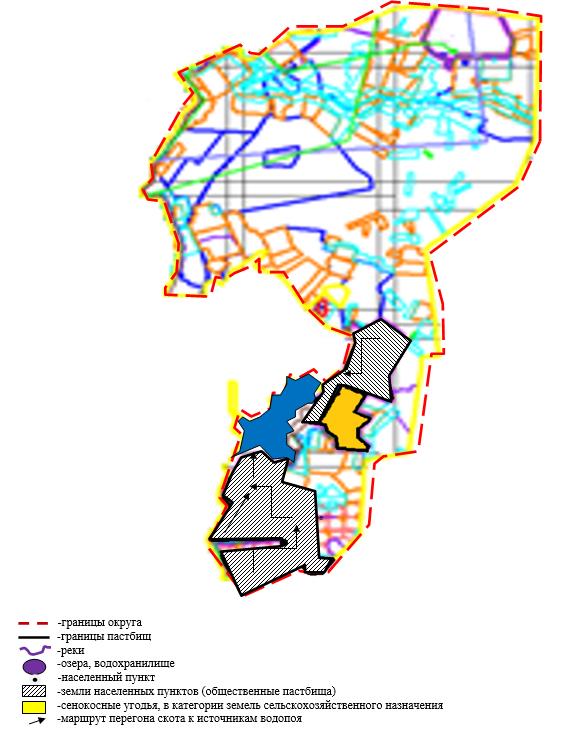  Схема доступа пастбищепользователей к водоисточникам (озерам, рекам, прудам, копаням, оросительным или обводнительным каналам, трубчатым или шахтным колодцам), составленную согласно норме потребления воды, Кундуздинского сельского округа Осакаровского района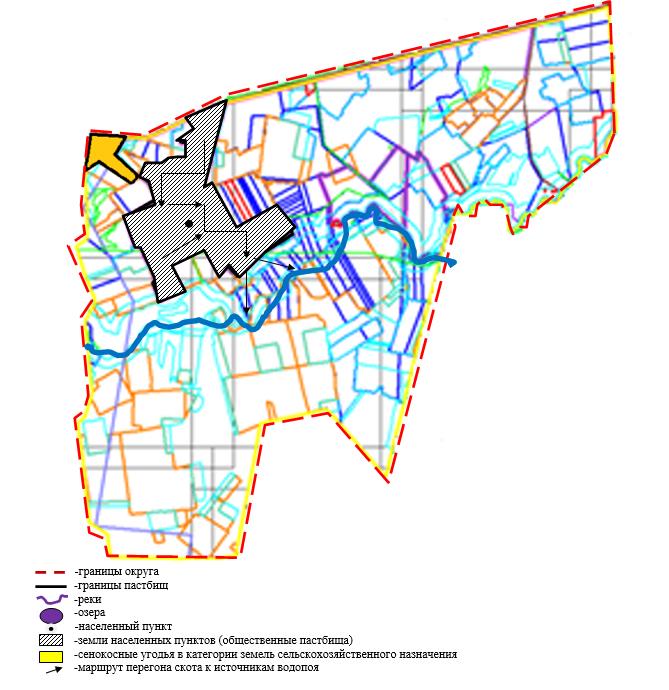  Схема доступа пастбищепользователей к водоисточникам (озерам, рекам, прудам, копаням, оросительным или обводнительным каналам, трубчатым или шахтным колодцам), составленную согласно норме потребления воды, Маржанкольского сельского округа Осакаровского района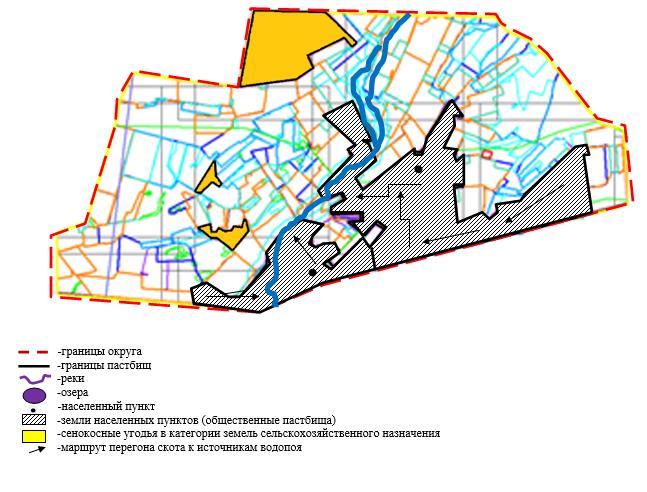  Схема доступа пастбищепользователей к водоисточникам (озерам, рекам, прудам, копаням, оросительным или обводнительным каналам, трубчатым или шахтным колодцам), составленную согласно норме потребления воды, Мирного сельского округа Осакаровского района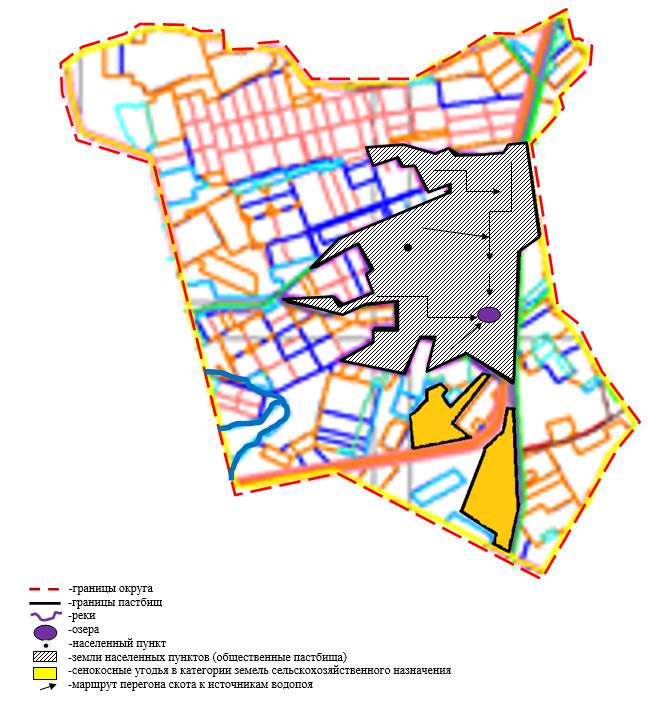  Схема доступа пастбищепользователей к водоисточникам (озерам, рекам, прудам, копаням, оросительным или обводнительным каналам, трубчатым или шахтным колодцам), составленную согласно норме потребления воды, Николаевского сельского округа Осакаровского района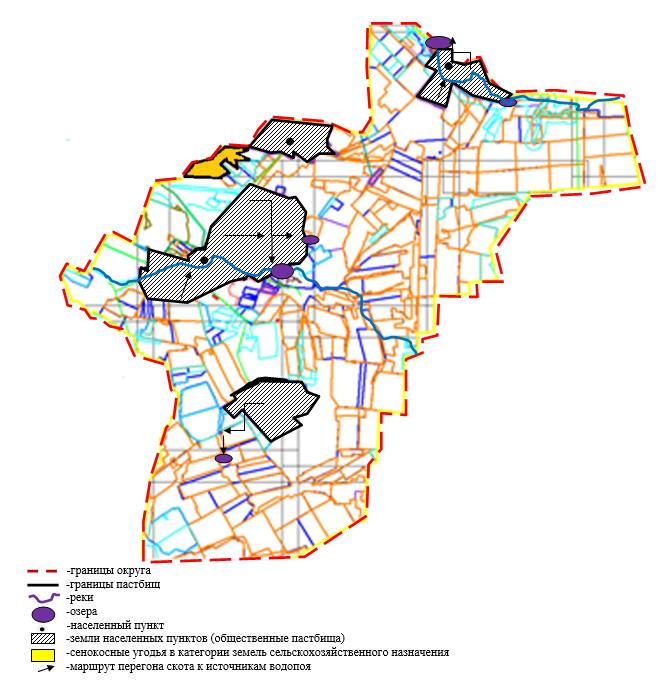  Схема доступа пастбищепользователей к водоисточникам (озерам, рекам, прудам, копаням, оросительным или обводнительным каналам, трубчатым или шахтным колодцам), составленную согласно норме потребления воды, Озерного сельского округа Осакаровского района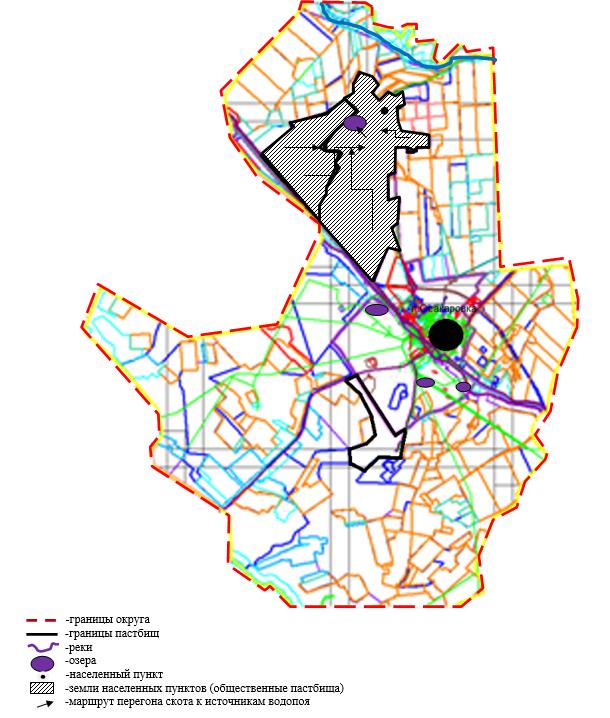  Схема доступа пастбищепользователей к водоисточникам (озерам, рекам, прудам, копаням, оросительным или обводнительным каналам, трубчатым или шахтным колодцам), составленную согласно норме потребления воды, Пионерского сельского округа Осакаровского района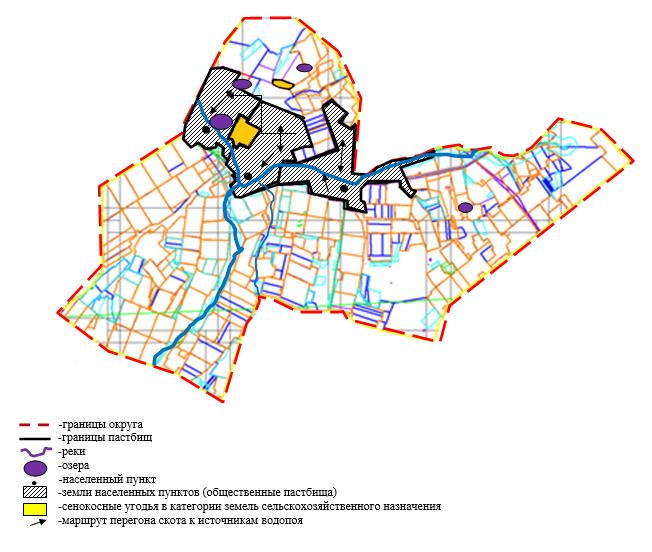  Схема доступа пастбищепользователей к водоисточникам (озерам, рекам, прудам, копаням, оросительным или обводнительным каналам, трубчатым или шахтным колодцам), составленную согласно норме потребления воды, Родниковского сельского округа Осакаровского района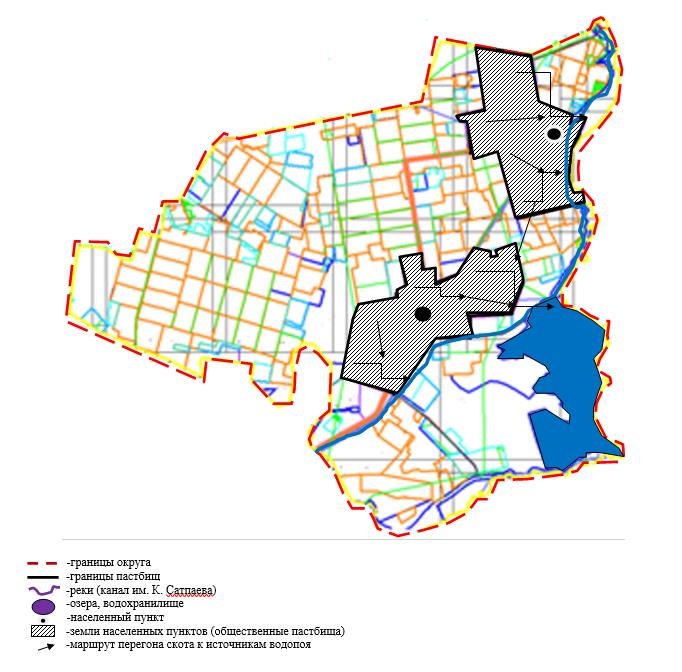  Схема доступа пастбищепользователей к водоисточникам (озерам, рекам, прудам, копаням, оросительным или обводнительным каналам, трубчатым или шахтным колодцам), составленную согласно норме потребления воды, Садового сельского округа Осакаровского района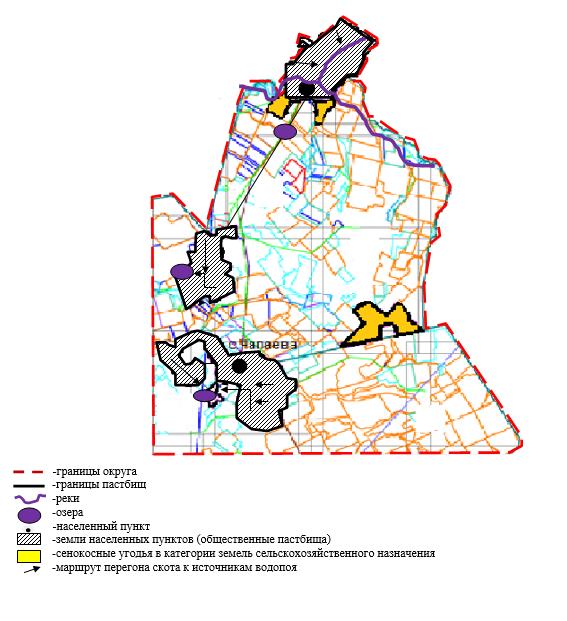  Схема доступа пастбищепользователей к водоисточникам (озерам, рекам, прудам, копаням, оросительным или обводнительным каналам, трубчатым или шахтным колодцам), составленную согласно норме потребления воды, сельского округа Сарыозек Осакаровского района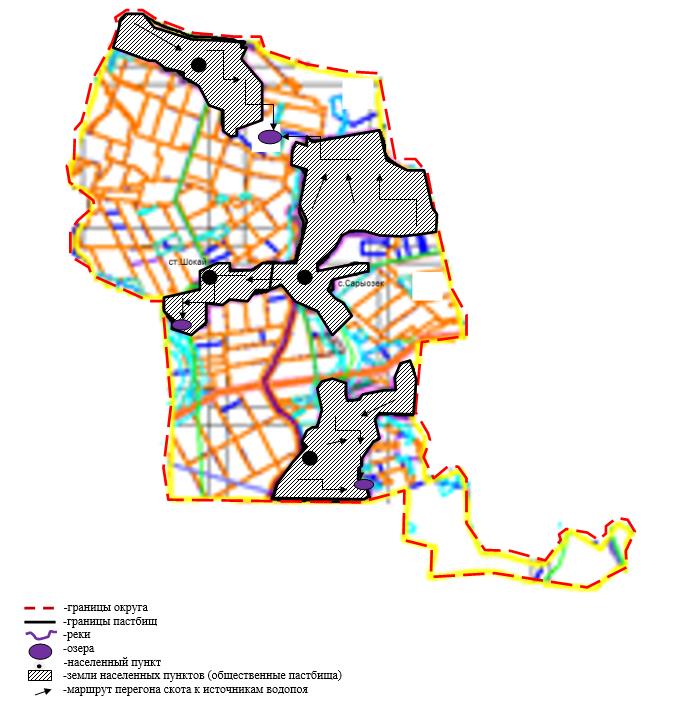  Схема доступа пастбищепользователей к водоисточникам (озерам, рекам, прудам, копаням, оросительным или обводнительным каналам, трубчатым или шахтным колодцам), составленную согласно норме потребления воды, сельского округа Сункар Осакаровского района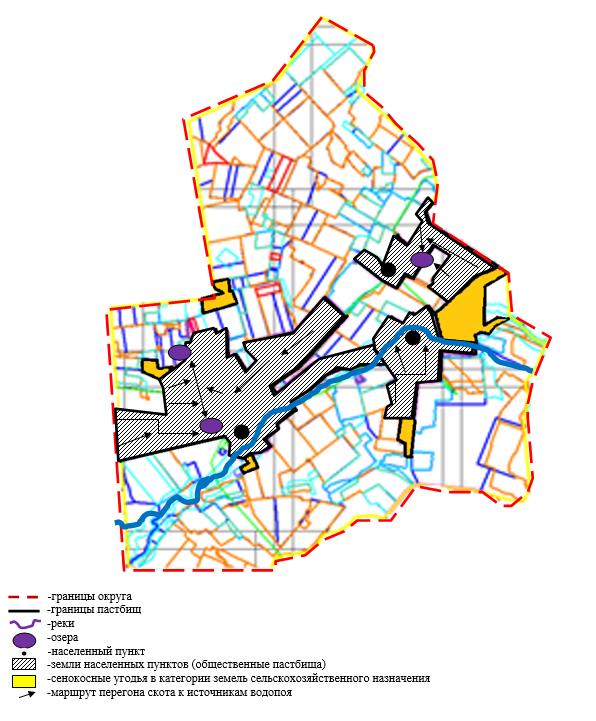  Схема доступа пастбищепользователей к водоисточникам (озерам, рекам, прудам, копаням, оросительным или обводнительным каналам, трубчатым или шахтным колодцам), составленную согласно норме потребления воды, сельского округа Нияз Осакаровского района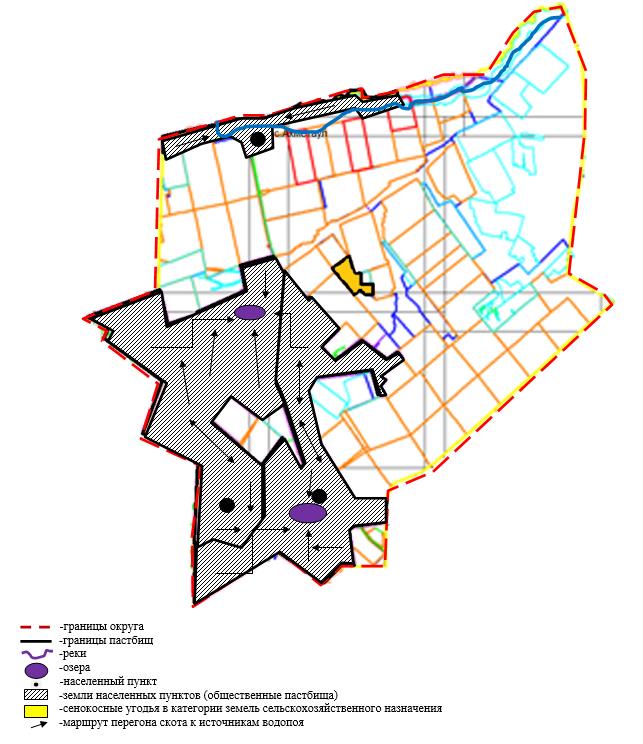  Схема доступа пастбищепользователей к водоисточникам (озерам, рекам, прудам, копаням, оросительным или обводнительным каналам, трубчатым или шахтным колодцам), составленную согласно норме потребления воды, Трудового сельского округа Осакаровского района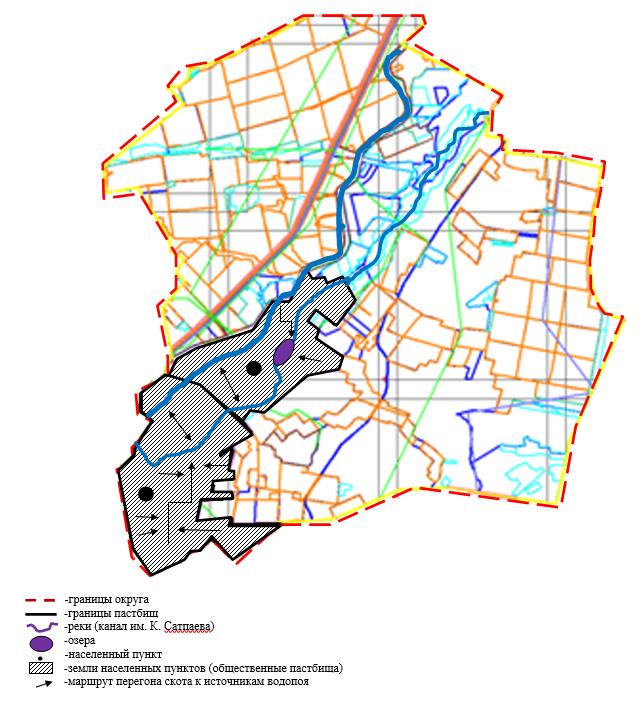  Схема доступа пастбищепользователей к водоисточникам (озерам, рекам, прудам, копаням, оросительным или обводнительным каналам, трубчатым или шахтным колодцам), составленную согласно норме потребления воды, Шидертинского сельского округа Осакаровского района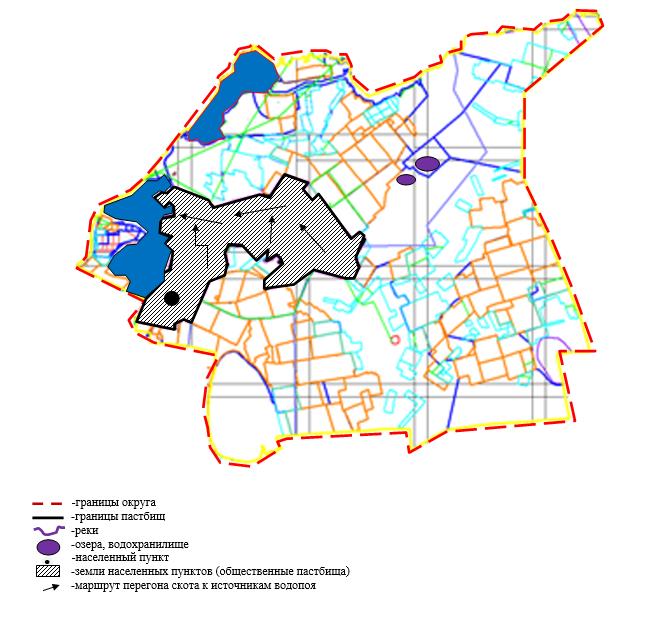  Схема доступа пастбищепользователей к водоисточникам (озерам, рекам, прудам, копаням, оросительным или обводнительным каналам, трубчатым или шахтным колодцам), составленную согласно норме потребления воды, поселка Осакаровка Осакаровского района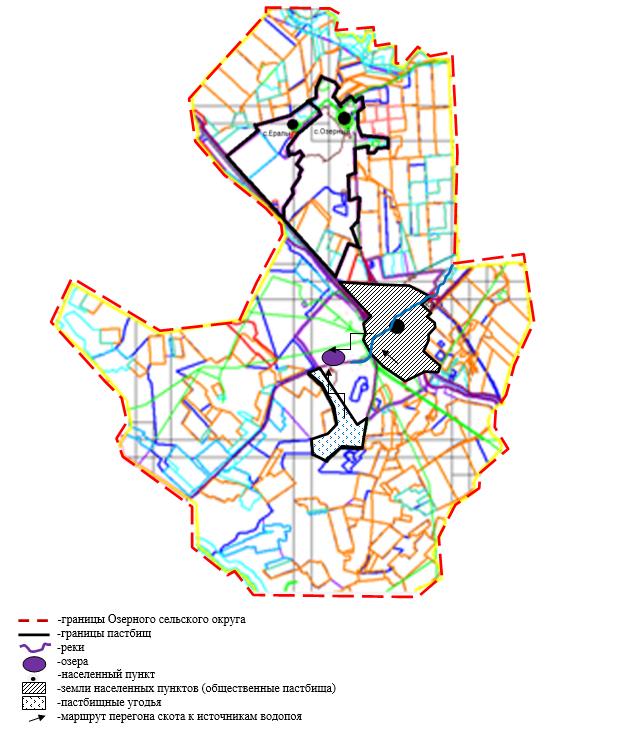  Схема доступа пастбищепользователей к водоисточникам (озерам, рекам, прудам, копаням, оросительным или обводнительным каналам, трубчатым или шахтным колодцам), составленную согласно норме потребления воды, поселка Молодежный Осакаровского района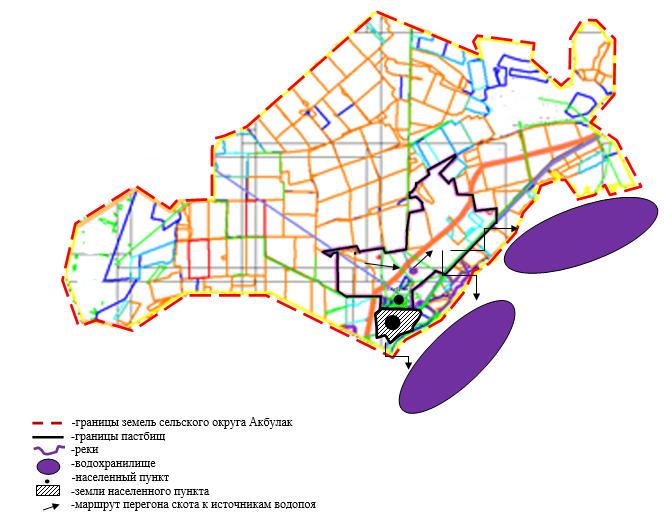 
      Среднесуточная норма водопотребления на одного сельскохозяйственного животного определяется в соответствии с пунктом 9 правил рационального использования пастбищ, утвержденных приказом заместителя Премьер-Министра Республики Казахстан, Министра сельского хозяйства Республики Казахстан от 24 апреля 2017 года № 173 (зарегистрирован в Реестре государственной регистрации нормативных правовых актов за № 15090). На территории района нет оросительных или оросительных каналов.
      Среднесуточная норма потребления воды:
      КРС – 100 литров на голову, МРС – 50 литров на голову, лошади 100 литров на голову, свиньи 50 - литров на голову. Схема (карта) расположения пастбищ на территории административно - территориальной единицы в разрезе категорий земель, собственников земельных участков и землепользователей на основании правоустанавливающих документов сельского округа Акбулак Осакаровского района.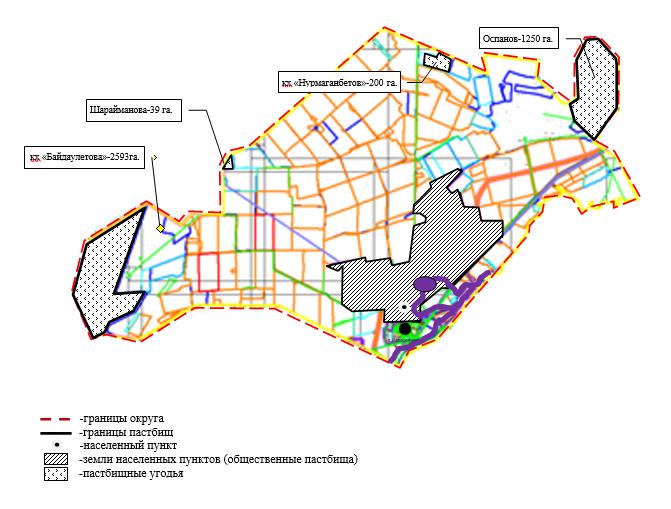  Схема (карта) расположения пастбищ на территории административно - территориальной единицы в разрезе категорий земель, собственников земельных участков и землепользователей на основании правоустанавливающих документов Батпактинского сельского округа Осакаровского района.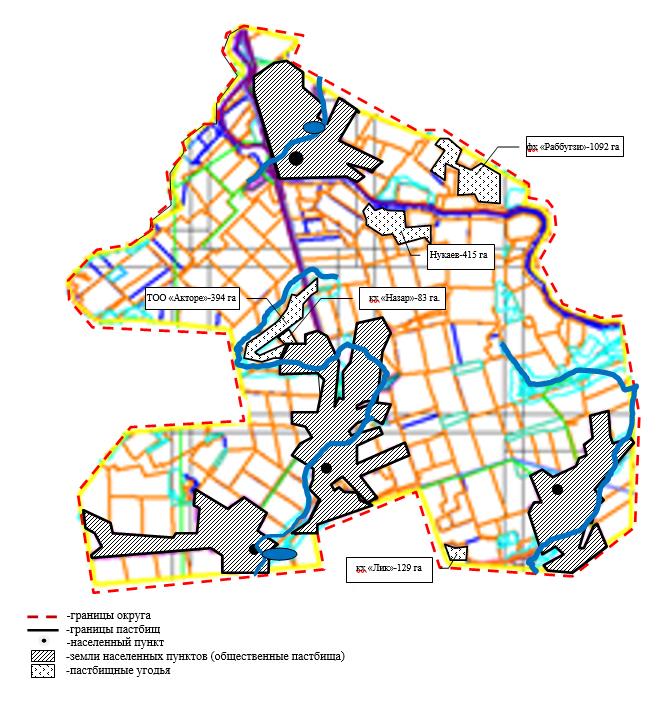  Схема (карта) расположения пастбищ на территории административно - территориальной единицы в разрезе категорий земель, собственников земельных участков и землепользователей на основании правоустанавливающих документов сельского округа Жансары Осакаровского района.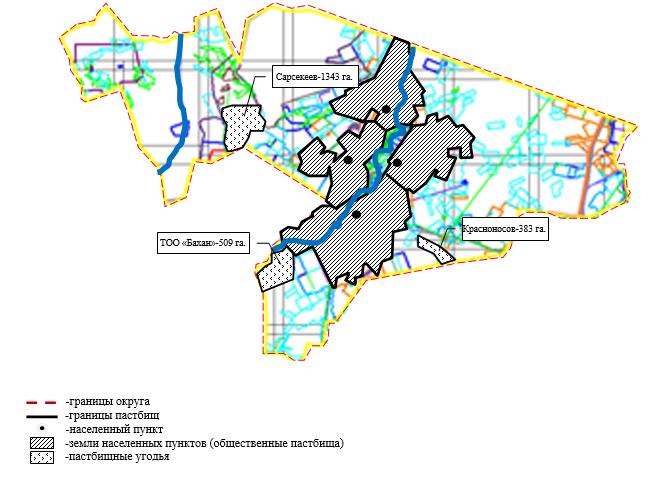  Схема (карта) расположения пастбищ на территории административно - территориальной единицы в разрезе категорий земель, собственников земельных участков и землепользователей на основании правоустанавливающих документов сельского округа Есиль Осакаровского района.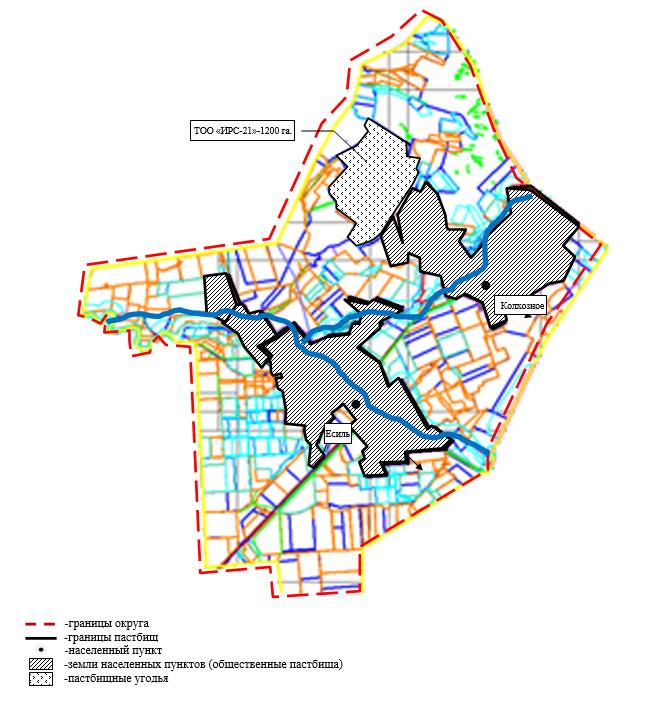  Схема (карта) расположения пастбищ на территории административно - территориальной единицы в разрезе категорий земель, собственников земельных участков и землепользователей на основании правоустанавливающих документов сельского округа Жулдыз Осакаровского района.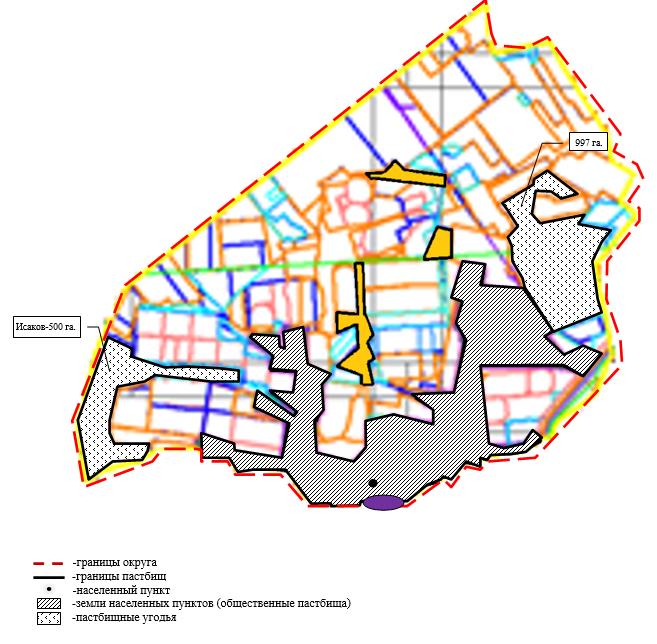  Схема (карта) расположения пастбищ на территории административно - территориальной единицы в разрезе категорий земель, собственников земельных участков и землепользователей на основании правоустанавливающих документов Иртышского сельского округа Осакаровского района.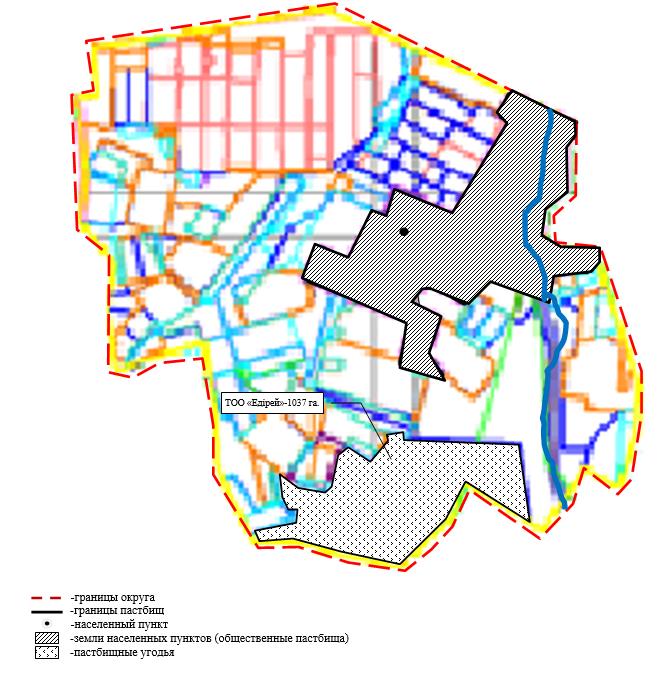  Схема (карта) расположения пастбищ на территории административно - территориальной единицы в разрезе категорий земель, собственников земельных участков и землепользователей на основании правоустанавливающих документов сельского округа Карагайлы Осакаровского района.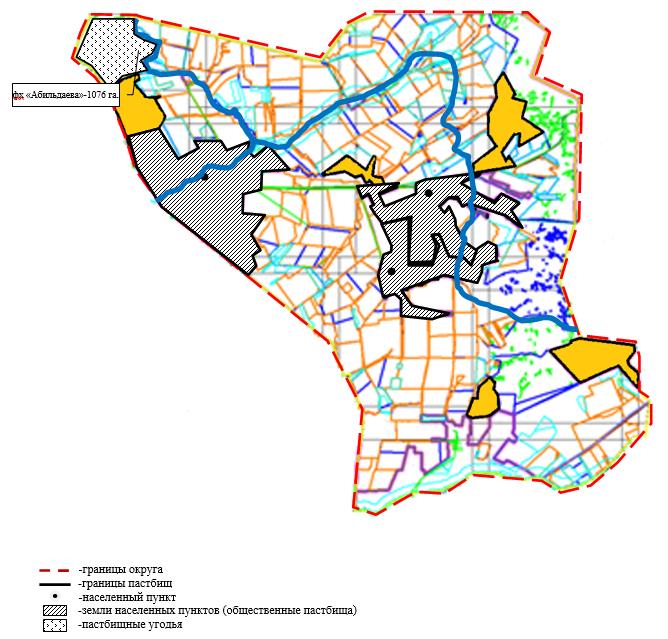  Схема (карта) расположения пастбищ на территории административно - территориальной единицы в разрезе категорий земель, собственников земельных участков и землепользователей на основании правоустанавливающих документов Каратомарского сельского округа Осакаровского района.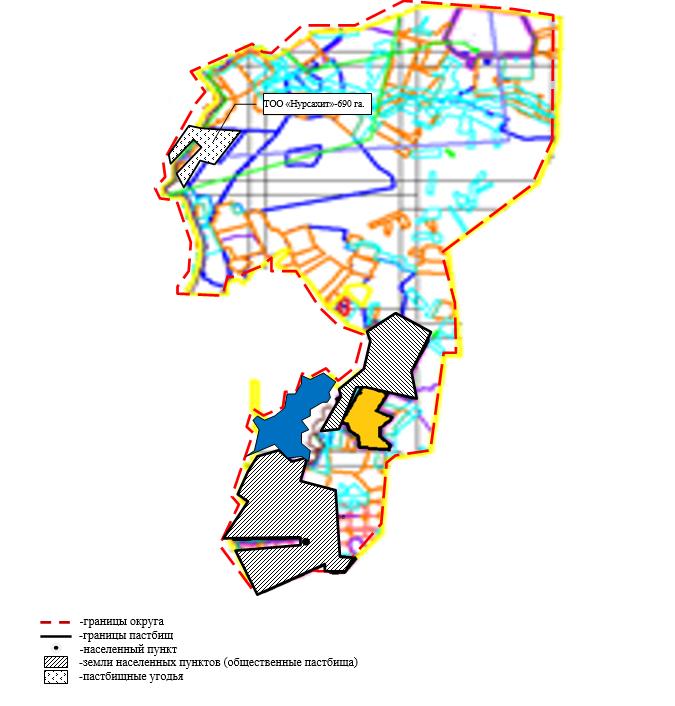  Схема (карта) расположения пастбищ на территории административно - территориальной единицы в разрезе категорий земель, собственников земельных участков и землепользователей на основании правоустанавливающих документов Кундуздинского сельского округа Осакаровского района.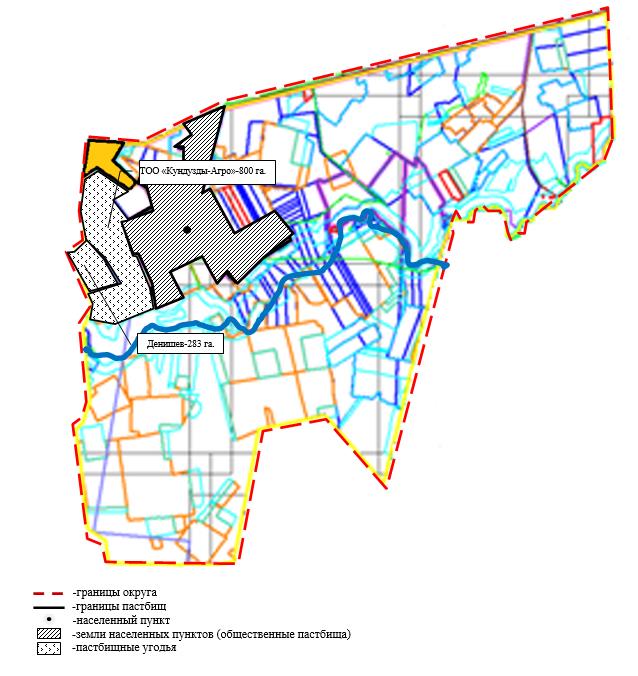  Схема (карта) расположения пастбищ на территории административно - территориальной единицы в разрезе категорий земель, собственников земельных участков и землепользователей на основании правоустанавливающих документов Маржанкольского сельского округа Осакаровского района.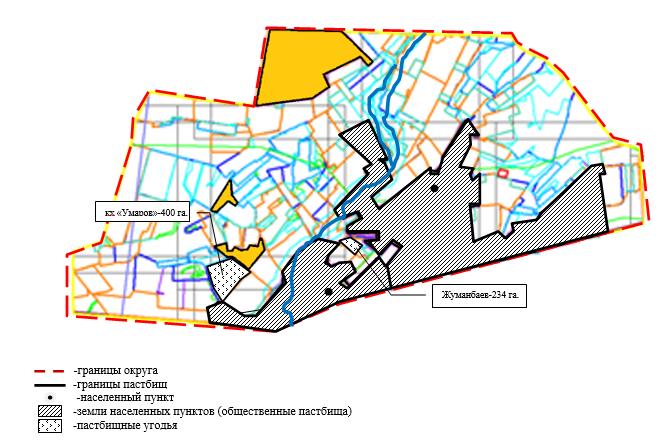  Схема (карта) расположения пастбищ на территории административно - территориальной единицы в разрезе категорий земель, собственников земельных участков и землепользователей на основании правоустанавливающих документов Мирного сельского округа Осакаровского района.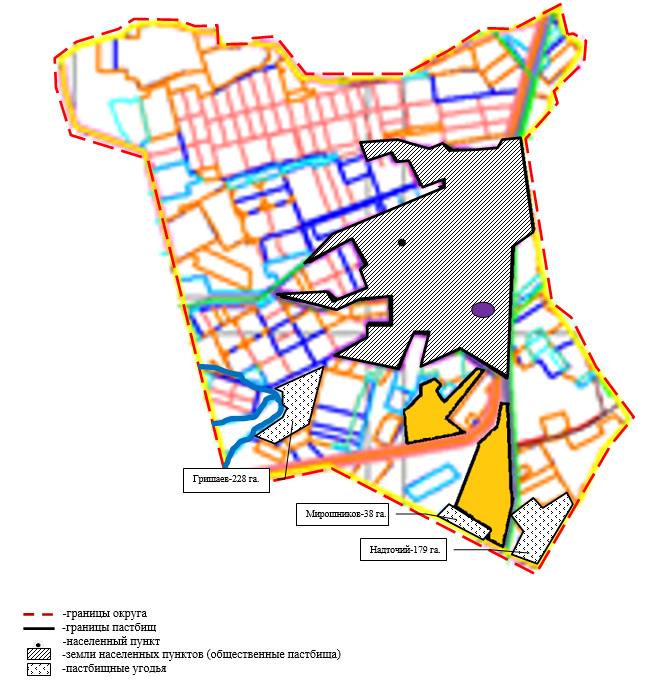  Схема (карта) расположения пастбищ на территории административно - территориальной единицы в разрезе категорий земель, собственников земельных участков и землепользователей на основании правоустанавливающих документов Николаевского сельского округа Осакаровского района.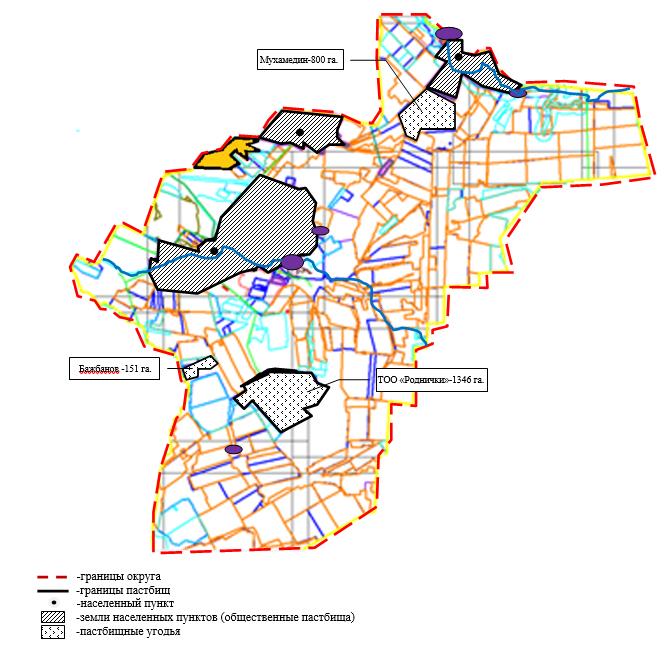  Схема (карта) расположения пастбищ на территории административно - территориальной единицы в разрезе категорий земель, собственников земельных участков и землепользователей на основании правоустанавливающих документов Озерного сельского округа Осакаровского района.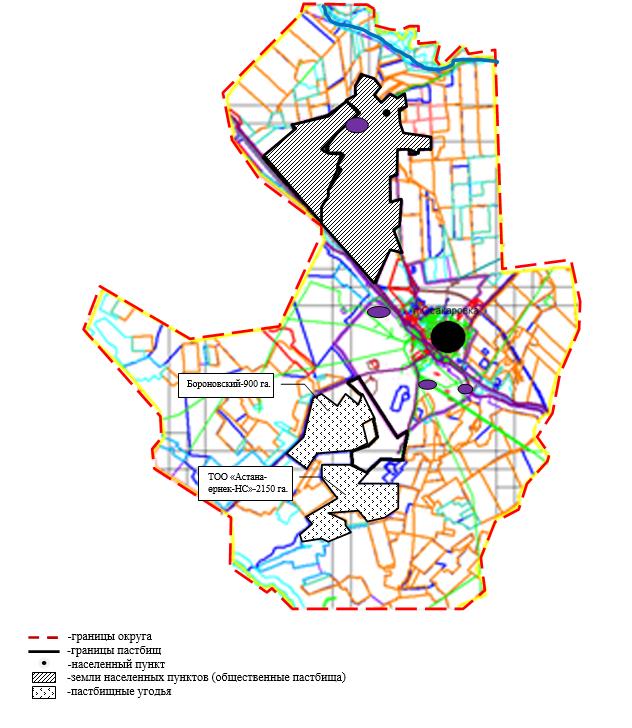  Схема (карта) расположения пастбищ на территории административно - территориальной единицы в разрезе категорий земель, собственников земельных участков и землепользователей на основании правоустанавливающих документов Пионерского сельского округа Осакаровского района.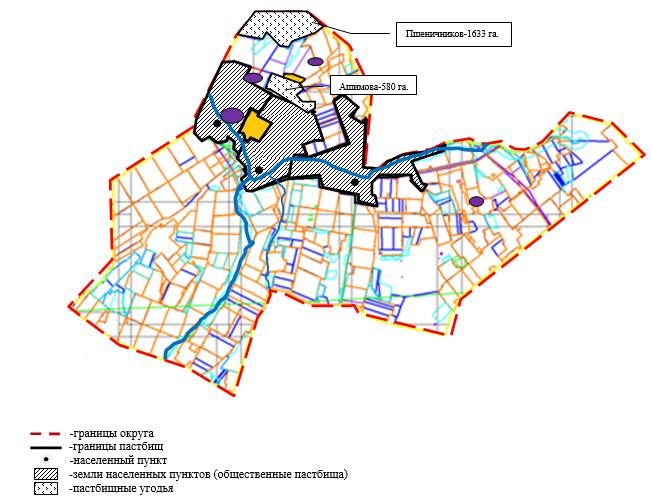  Схема (карта) расположения пастбищ на территории административно - территориальной единицы в разрезе категорий земель, собственников земельных участков и землепользователей на основании правоустанавливающих документов Родниковского сельского округа Осакаровского района.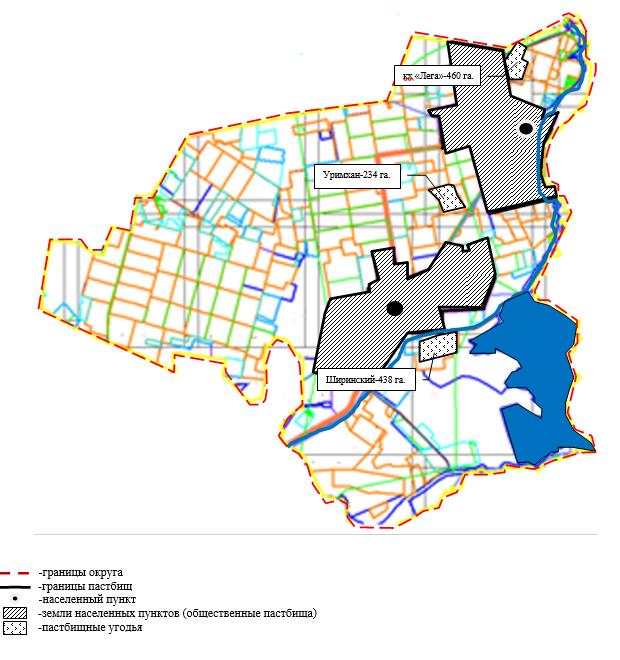  Схема (карта) расположения пастбищ на территории административно - территориальной единицы в разрезе категорий земель, собственников земельных участков и землепользователей на основании правоустанавливающих документов Садового сельского округа Осакаровского района.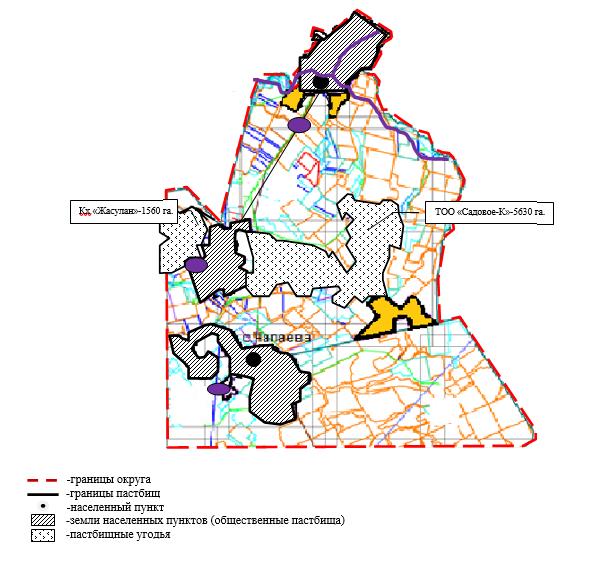  Схема (карта) расположения пастбищ на территории административно - территориальной единицы в разрезе категорий земель, собственников земельных участков и землепользователей на основании правоустанавливающих документов сельского округа Сарыозек Осакаровского района.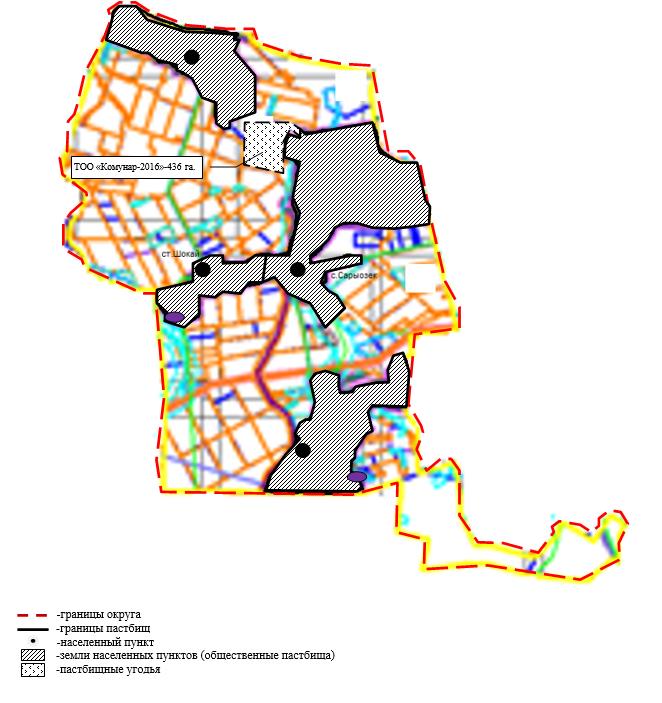  Схема (карта) расположения пастбищ на территории административно-территориальной единицы в разрезе категорий земель, собственников земельных участков и землепользователей на основании правоустанавливающих документов сельского округа Сункар Осакаровского района.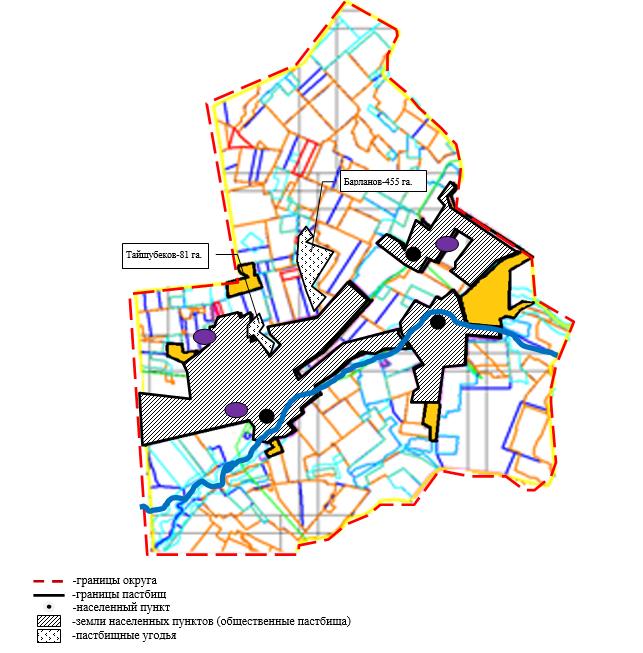  Схема (карта) расположения пастбищ на территории административно-территориальной единицы в разрезе категорий земель, собственников земельных участков и землепользователей на основании правоустанавливающих документов сельского округа Нияз Осакаровского района.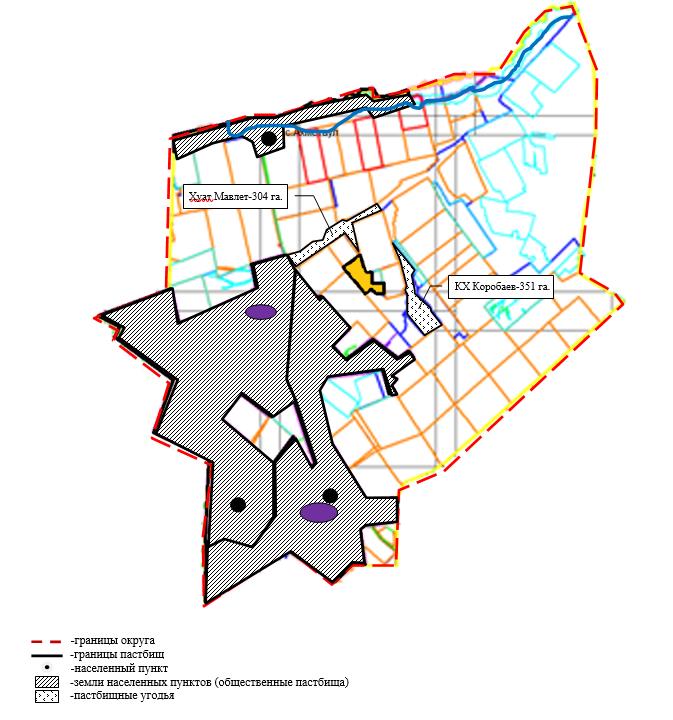  Схема (карта) расположения пастбищ на территории административно-территориальной единицы в разрезе категорий земель, собственников земельных участков и землепользователей на основании правоустанавливающих документов Трудового сельского округа Осакаровского района.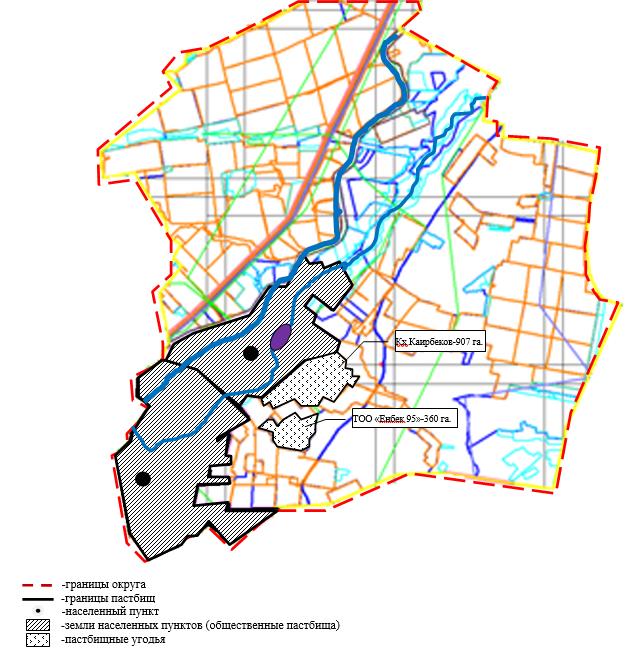  Схема (карта) расположения пастбищ на территории административно-территориальной единицы в разрезе категорий земель, собственников земельных участков и землепользователей на основании правоустанавливающих документов Шидертинского сельского округа Осакаровского района.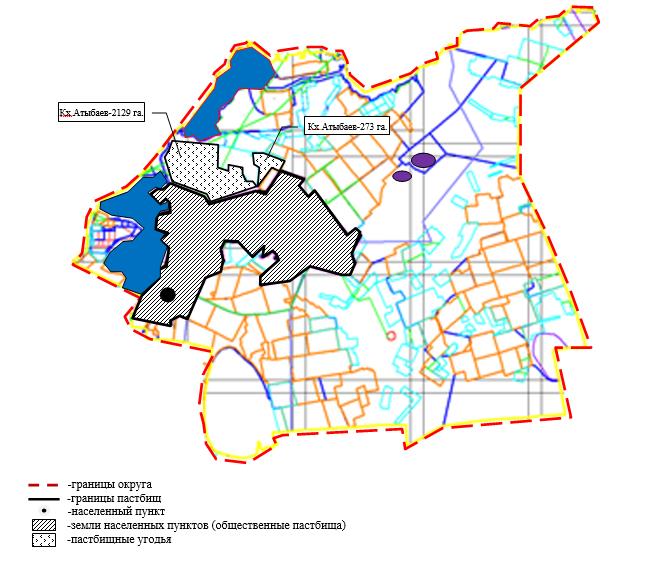  Схема (карта) расположения пастбищ на территории административно-территориальной единицы в разрезе категорий земель, собственников земельных участков и землепользователей на основании правоустанавливающих документов поселка Осакаровка Осакаровского района.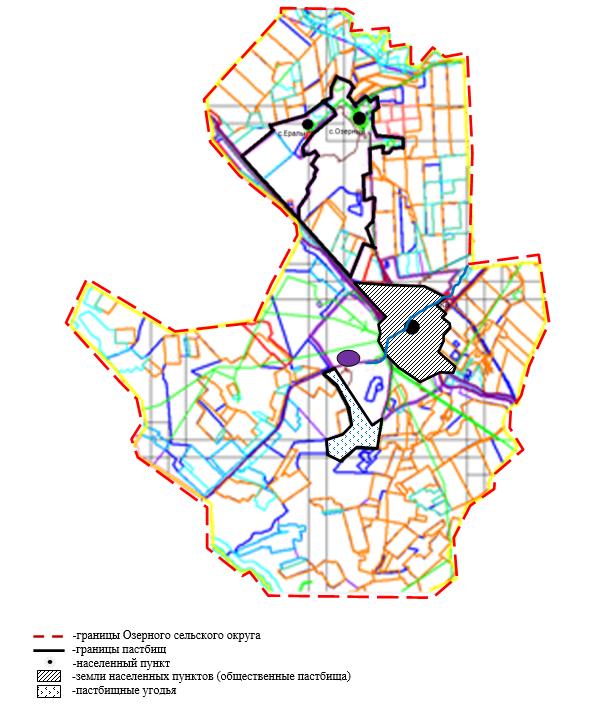  Схема (карта) расположения пастбищ на территории административно-территориальной единицы в разрезе категорий земель, собственников земельных участков и землепользователей на основании правоустанавливающих документов поселка Молодежный Осакаровского района.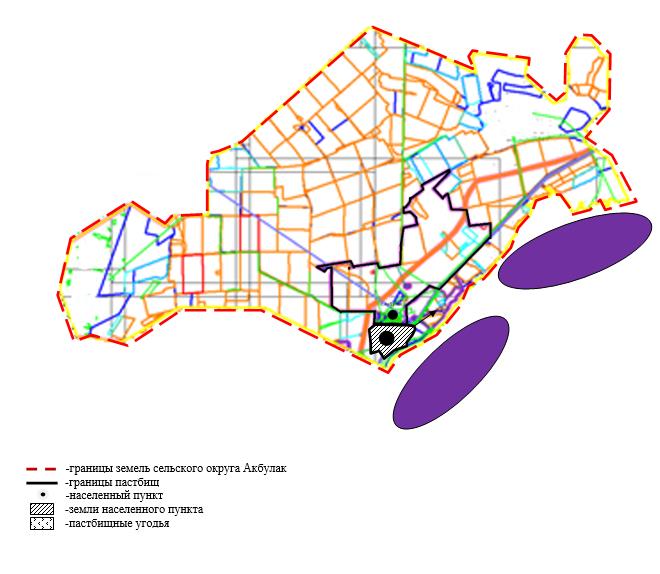  Карта с обозначением внешних и внутренних границ и площадей пастбищ, необходимых для удовлетворения нужд населения для выпаса сельскохозяйственных животных личного подворья, в зависимости от местных условий и особенностей сельского округа Акбулак Осакаровского района.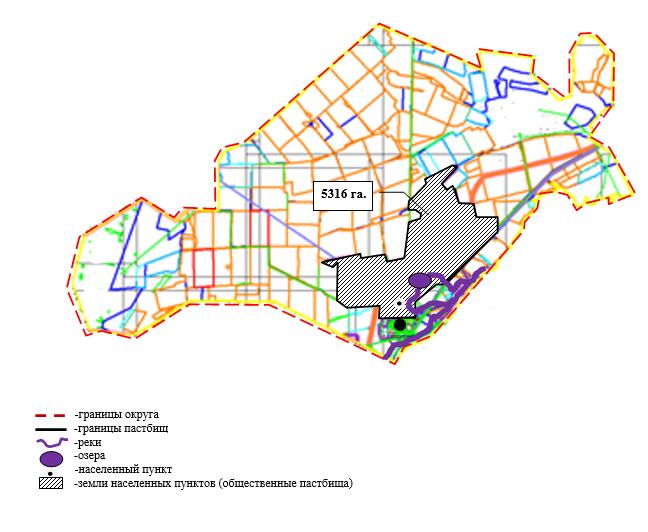  Карта с обозначением внешних и внутренних границ и площадей пастбищ, необходимых для удовлетворения нужд населения для выпаса сельскохозяйственных животных личного подворья, в зависимости от местных условий и особенностей Батпактинского сельского округа Осакаровского района.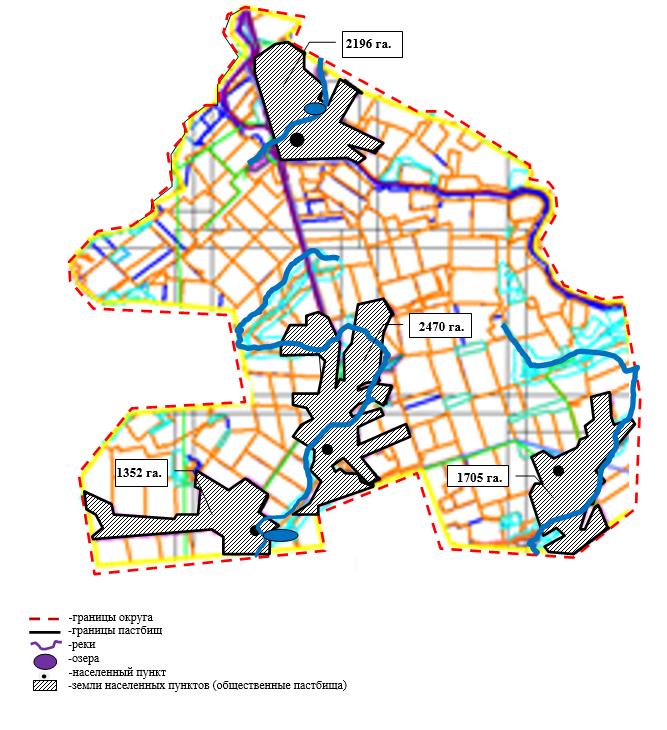  Карта с обозначением внешних и внутренних границ и площадей пастбищ, необходимых для удовлетворения нужд населения для выпаса сельскохозяйственных животных личного подворья, в зависимости от местных условий и особенностей сельского округа Жансары Осакаровского района.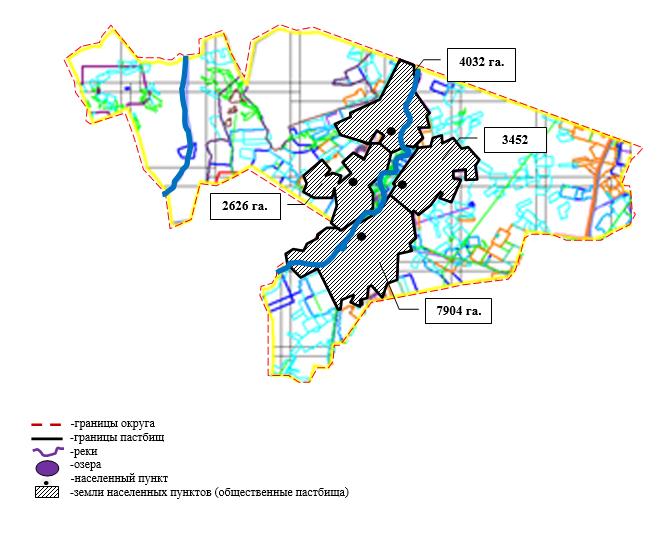  Карта с обозначением внешних и внутренних границ и площадей пастбищ, необходимых для удовлетворения нужд населения для выпаса сельскохозяйственных животных личного подворья, в зависимости от местных условий и особенностей сельского округа Есиль Осакаровского района.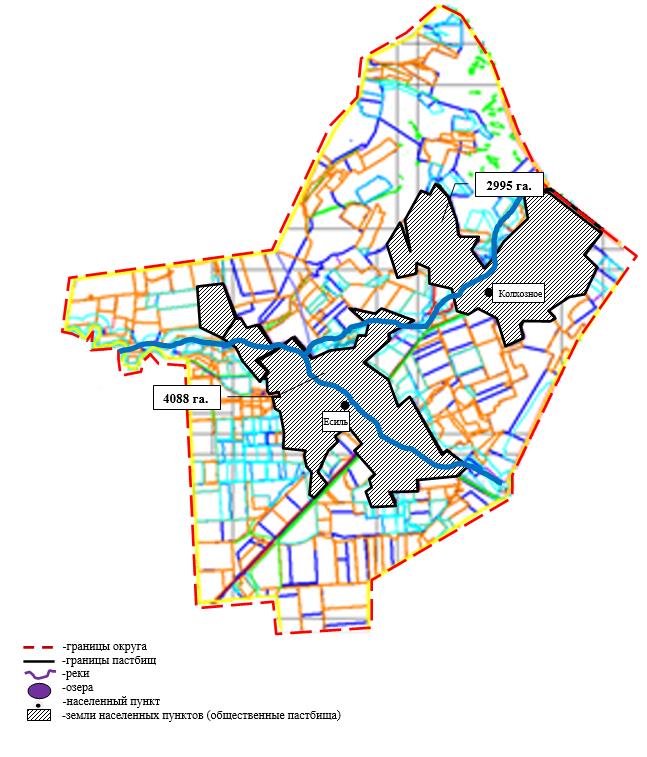  Карта с обозначением внешних и внутренних границ и площадей пастбищ, необходимых для удовлетворения нужд населения для выпаса сельскохозяйственных животных личного подворья, в зависимости от местных условий и особенностей сельского округа Жулдыз Осакаровского района.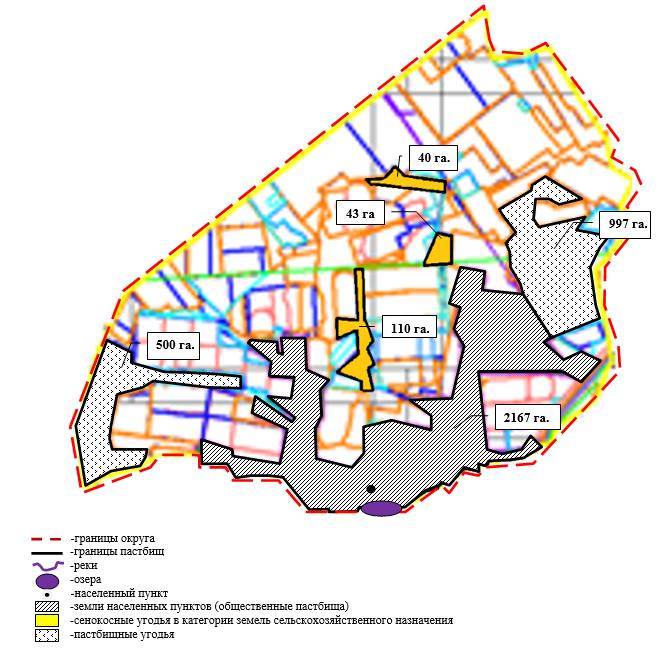  Карта с обозначением внешних и внутренних границ и площадей пастбищ, необходимых для удовлетворения нужд населения для выпаса сельскохозяйственных животных личного подворья, в зависимости от местных условий и особенностей Иртышского сельского округа Осакаровского района.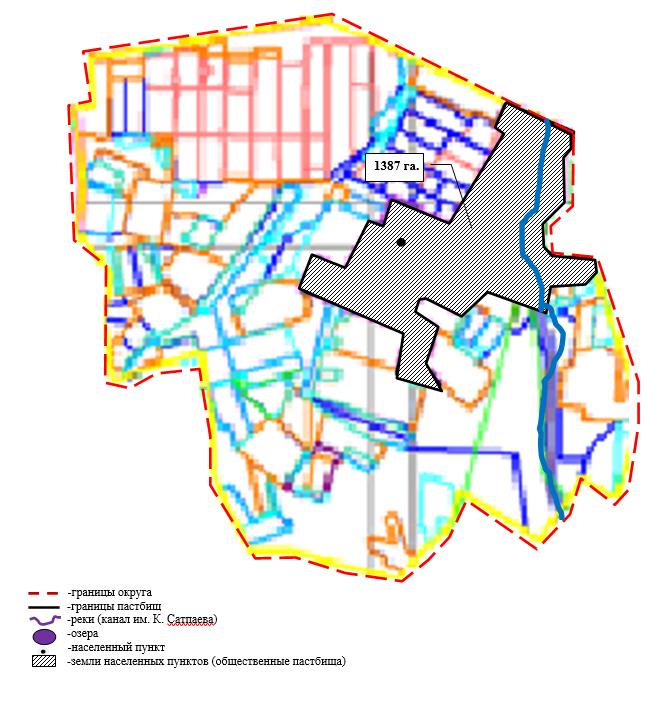  Карта с обозначением внешних и внутренних границ и площадей пастбищ, необходимых для удовлетворения нужд населения для выпаса сельскохозяйственных животных личного подворья, в зависимости от местных условий и особенностей сельского округа Карагайлы Осакаровского района.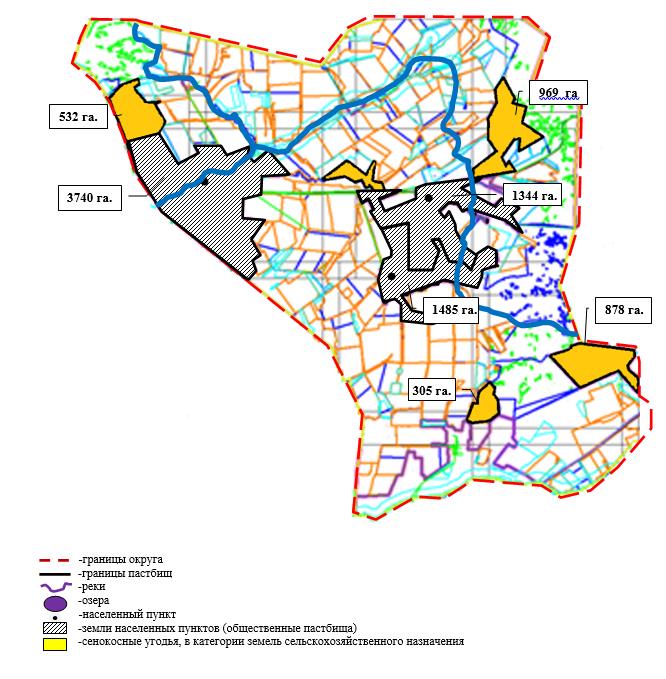  Карта с обозначением внешних и внутренних границ и площадей пастбищ, необходимых для удовлетворения нужд населения для выпаса сельскохозяйственных животных личного подворья, в зависимости от местных условий и особенностей Каратомарского сельского округа Осакаровского района.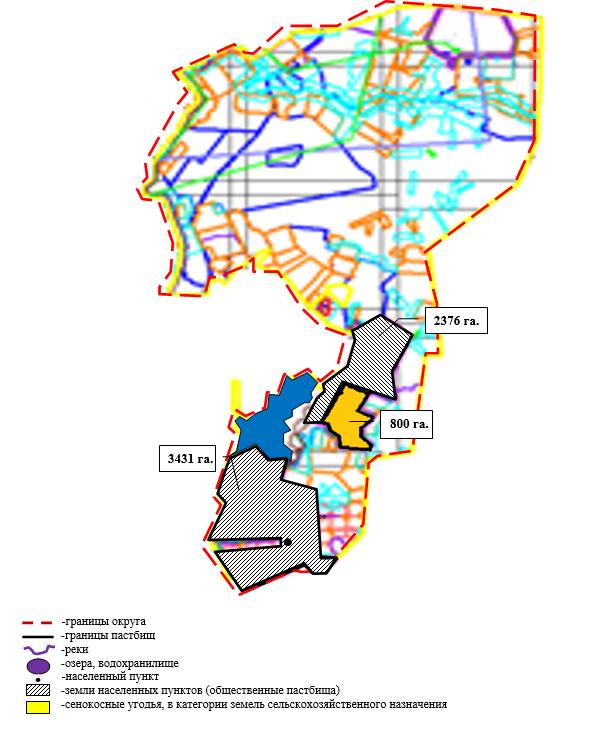  Карта с обозначением внешних и внутренних границ и площадей пастбищ, необходимых для удовлетворения нужд населения для выпаса сельскохозяйственных животных личного подворья, в зависимости от местных условий и особенностей Кундуздинского сельского округа Осакаровского района.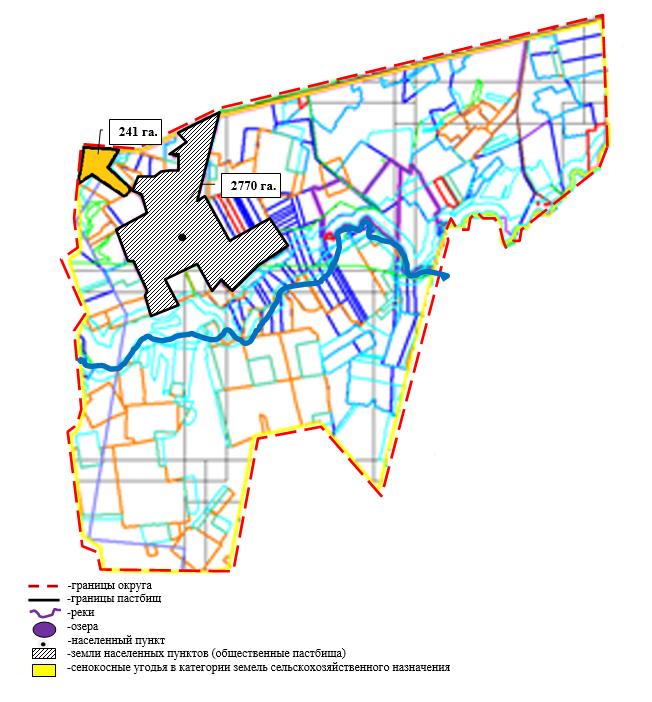  Карта с обозначением внешних и внутренних границ и площадей пастбищ, необходимых для удовлетворения нужд населения для выпаса сельскохозяйственных животных личного подворья, в зависимости от местных условий и особенностей Маржанкольского сельского округа Осакаровского района.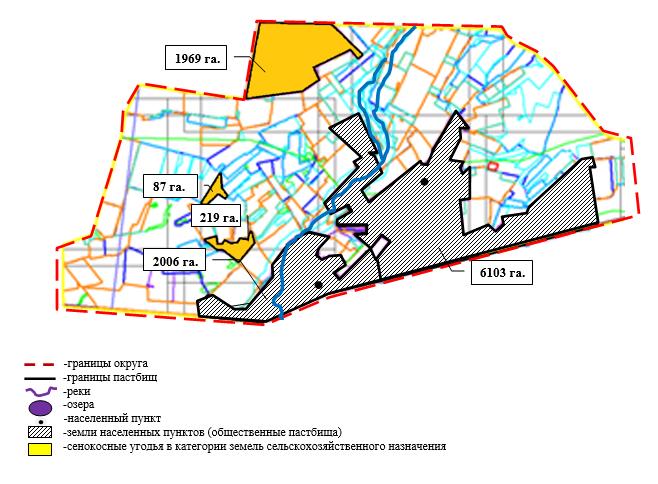  Карта с обозначением внешних и внутренних границ и площадей пастбищ, необходимых для удовлетворения нужд населения для выпаса сельскохозяйственных животных личного подворья, в зависимости от местных условий и особенностей Мирного сельского округа Осакаровского района.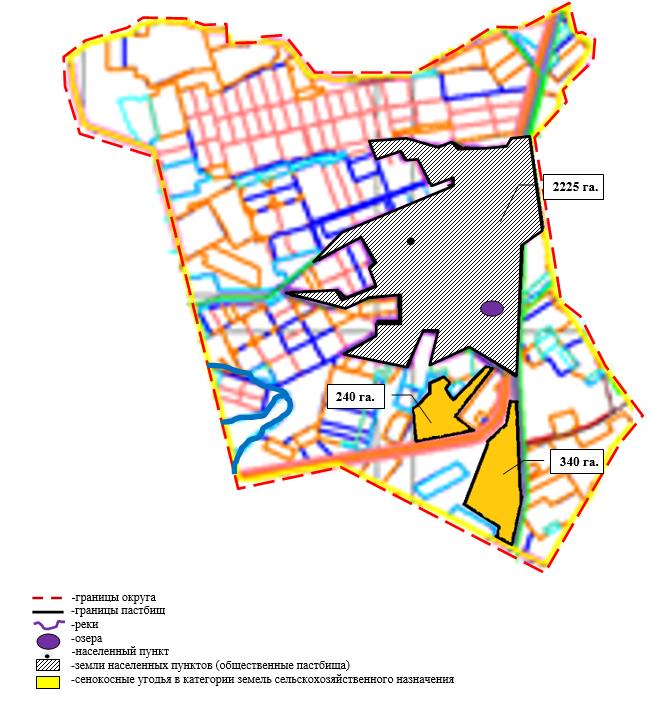  Карта с обозначением внешних и внутренних границ и площадей пастбищ, необходимых для удовлетворения нужд населения для выпаса сельскохозяйственных животных личного подворья, в зависимости от местных условий и особенностей Николаевского сельского округа Осакаровского района.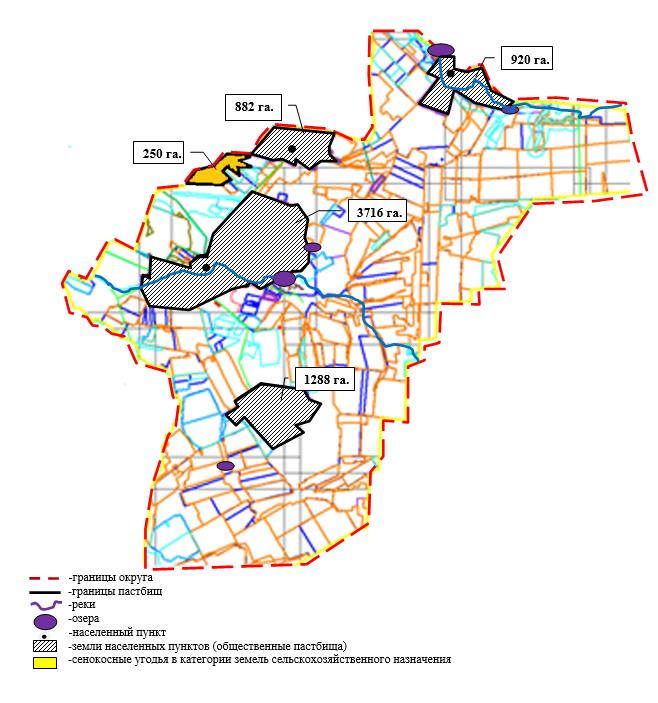  Карта с обозначением внешних и внутренних границ и площадей пастбищ, необходимых для удовлетворения нужд населения для выпаса сельскохозяйственных животных личного подворья, в зависимости от местных условий и особенностей Озерного сельского округа Осакаровского района.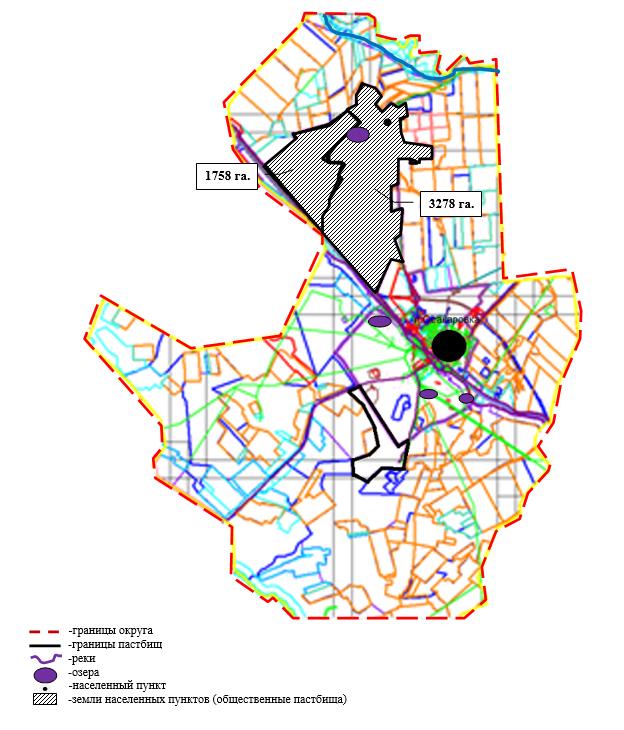  Карта с обозначением внешних и внутренних границ и площадей пастбищ, необходимых для удовлетворения нужд населения для выпаса сельскохозяйственных животных личного подворья, в зависимости от местных условий и особенностей Пионерского сельского округа Осакаровского района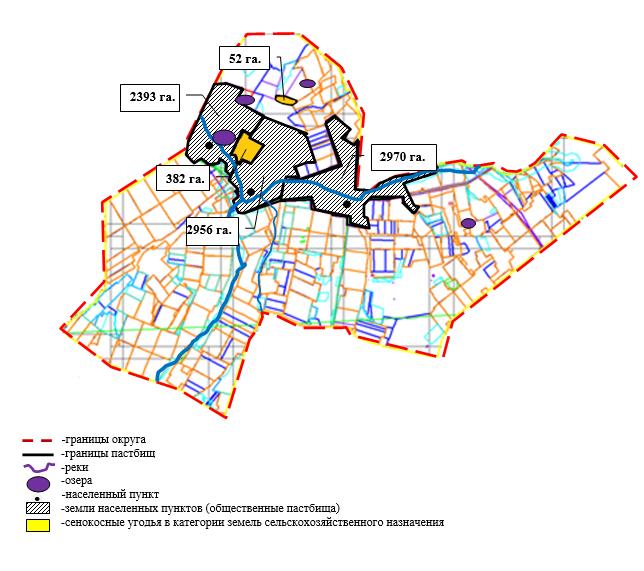  Карта с обозначением внешних и внутренних границ и площадей пастбищ, необходимых для удовлетворения нужд населения для выпаса сельскохозяйственных животных личного подворья, в зависимости от местных условий и особенностей Родниковского сельского округа Осакаровского района.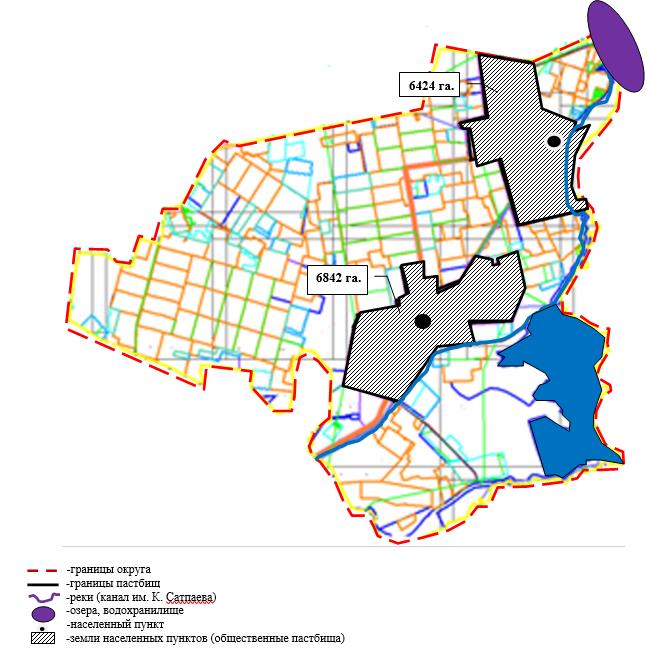  Карта с обозначением внешних и внутренних границ и площадей пастбищ, необходимых для удовлетворения нужд населения для выпаса сельскохозяйственных животных личного подворья, в зависимости от местных условий и особенностей Садового сельского округа Осакаровского района.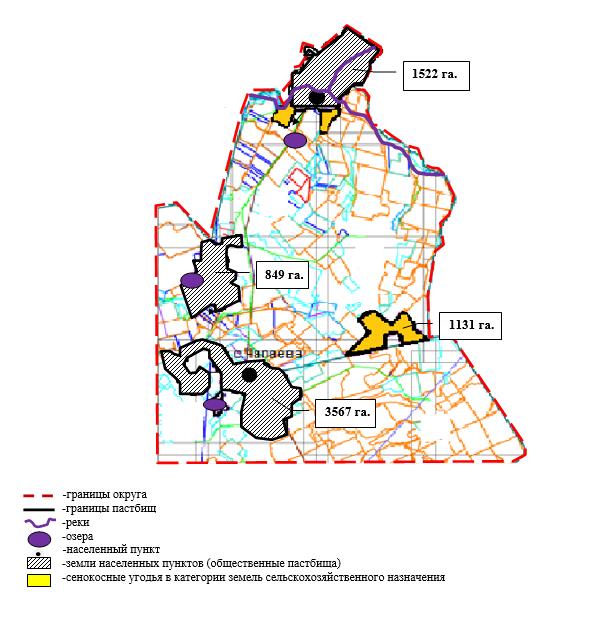  Карта с обозначением внешних и внутренних границ и площадей пастбищ, необходимых для удовлетворения нужд населения для выпаса сельскохозяйственных животных личного подворья, в зависимости от местных условий и особенностей сельского округа Сарыозек Осакаровского района.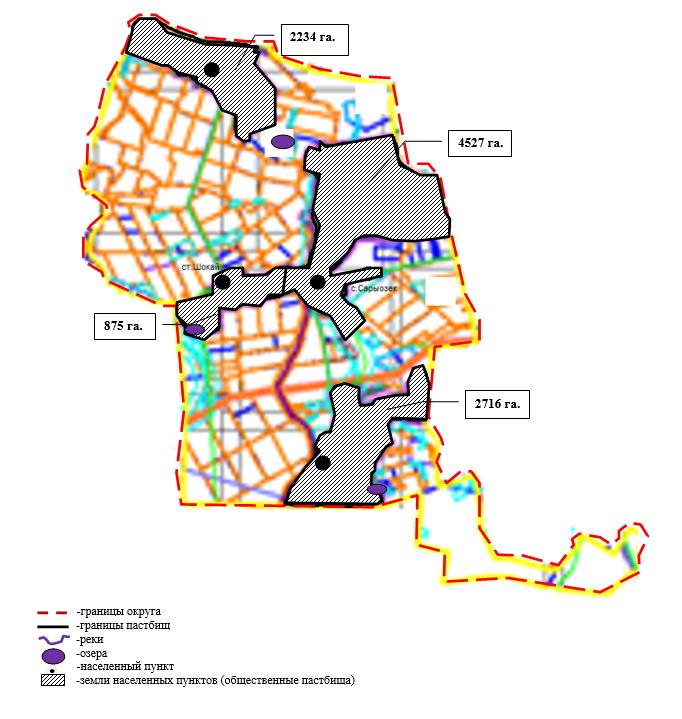  Карта с обозначением внешних и внутренних границ и площадей пастбищ, необходимых для удовлетворения нужд населения для выпаса сельскохозяйственных животных личного подворья, в зависимости от местных условий и особенностей сельского округа Сункар Осакаровского района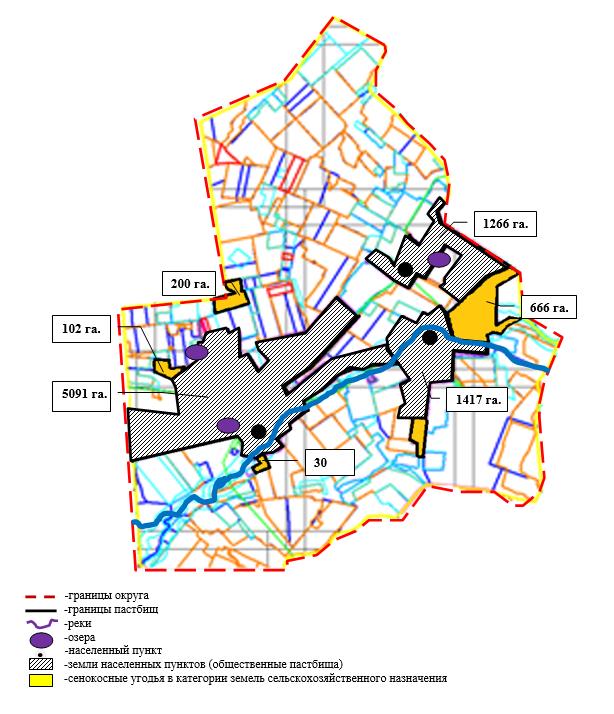  Карта с обозначением внешних и внутренних границ и площадей пастбищ, необходимых для удовлетворения нужд населения для выпаса сельскохозяйственных животных личного подворья, в зависимости от местных условий и особенностей сельского округа Нияз Осакаровского района.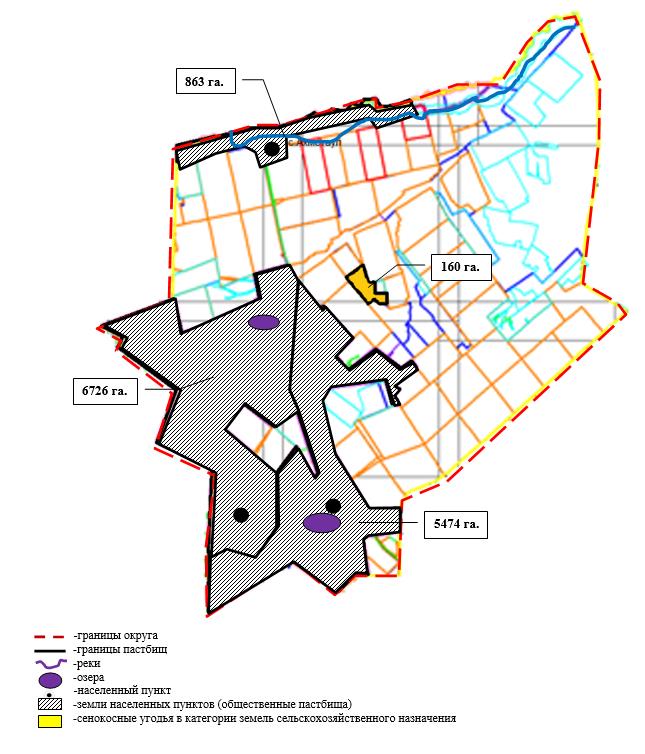  Карта с обозначением внешних и внутренних границ и площадей пастбищ, необходимых для удовлетворения нужд населения для выпаса сельскохозяйственных животных личного подворья, в зависимости от местных условий и особенностей Трудового сельского округа Осакаровского района.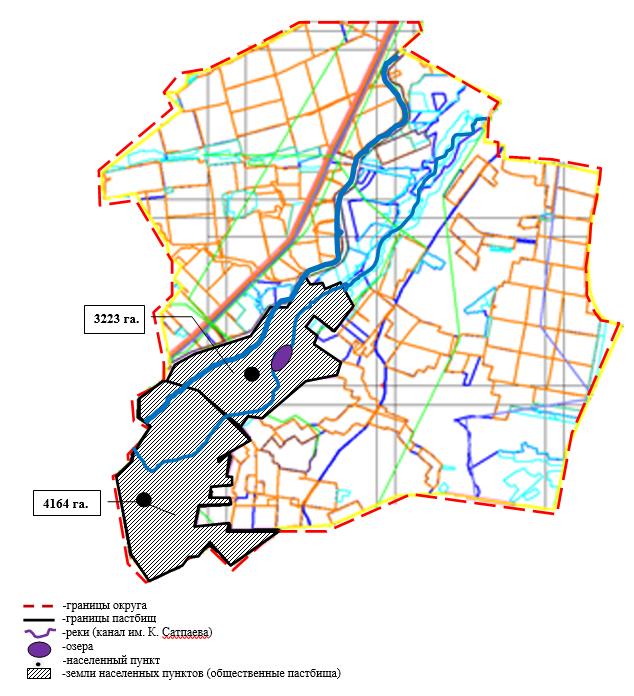  Карта с обозначением внешних и внутренних границ и площадей пастбищ, необходимых для удовлетворения нужд населения для выпаса сельскохозяйственных животных личного подворья, в зависимости от местных условий и особенностей Шидертинского сельского округа Осакаровского района.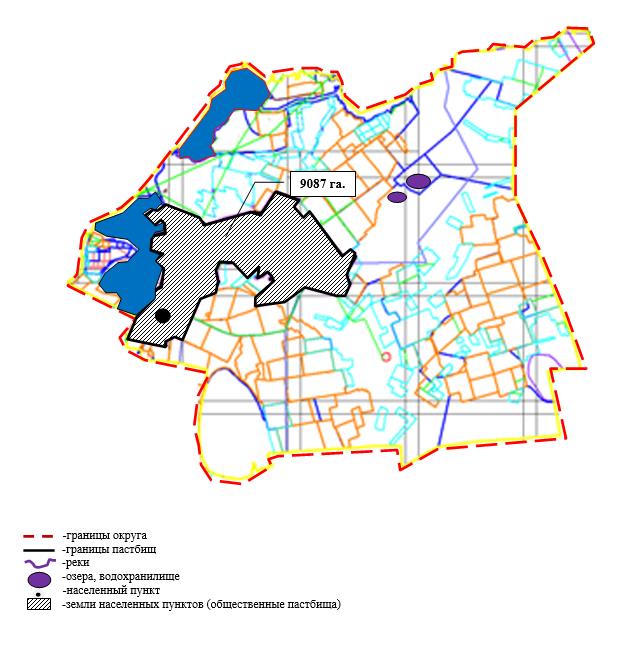  Карта с обозначением внешних и внутренних границ и площадей пастбищ, необходимых для удовлетворения нужд населения для выпаса сельскохозяйственных животных личного подворья, в зависимости от местных условий и особенностей поселка Осакаровка Осакаровского района.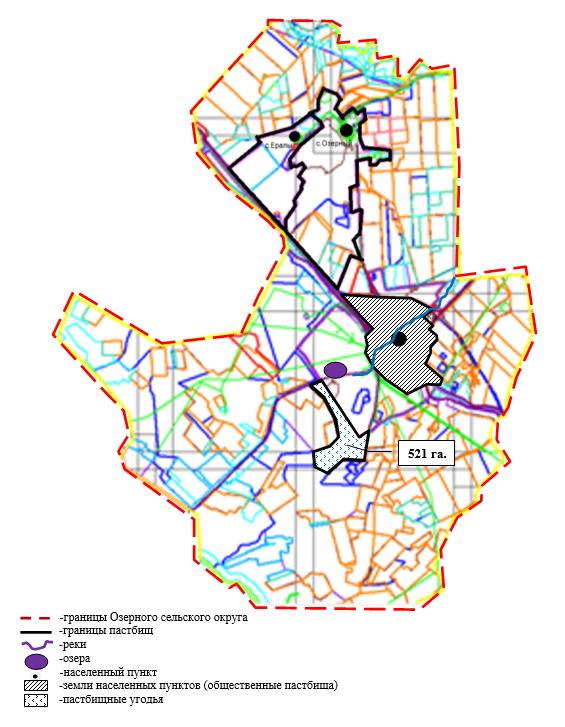  Карта с обозначением внешних и внутренних границ и площадей пастбищ, необходимых для удовлетворения нужд населения для выпаса сельскохозяйственных животных личного подворья, в зависимости от местных условий и особенностей поселка Молодежный Осакаровского района.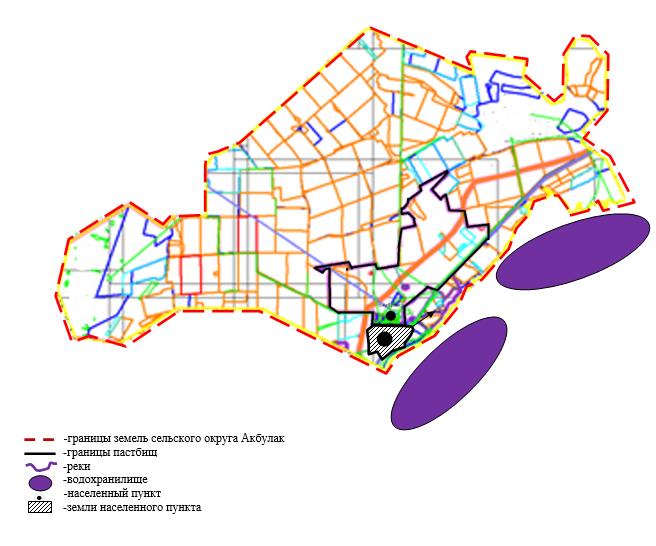  Схема размещения поголовья сельскохозяйственных животных на отгонных пастбищах физических и (или) юридических лиц, не обеспеченных пастбищами, расположенными на территории районного значения, поселке, селе, сельском округе, из-за отсутствия земель на территории сельского округа Акбулак Осакаровского района.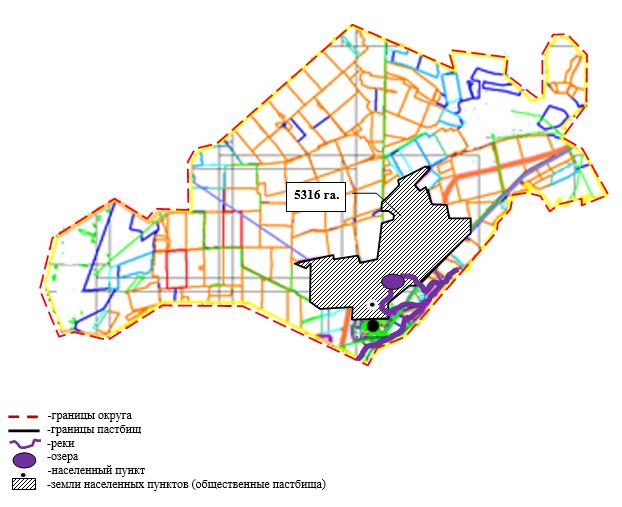  Схема размещения поголовья сельскохозяйственных животных на отгонных пастбищах физических и (или) юридических лиц, не обеспеченных пастбищами, расположенными на территории районного значения, поселке, селе, сельском округе, из-за отсутствия земель на территории Батпактинского сельского округа Осакаровского района.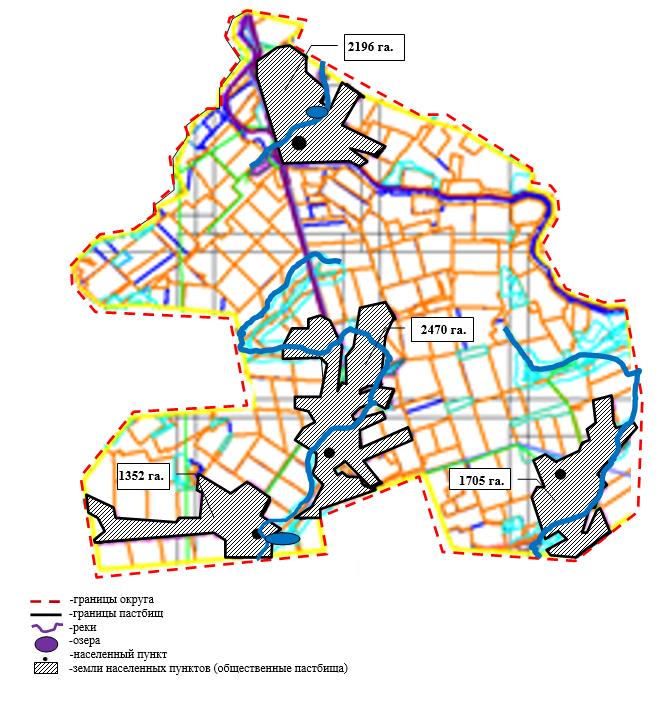  Схема размещения поголовья сельскохозяйственных животных на отгонных пастбищах физических и (или) юридических лиц, не обеспеченных пастбищами, расположенными на территории районного значения, поселке, селе, сельском округе, из-за отсутствия земель на территории сельского округа Жансары Осакаровского района.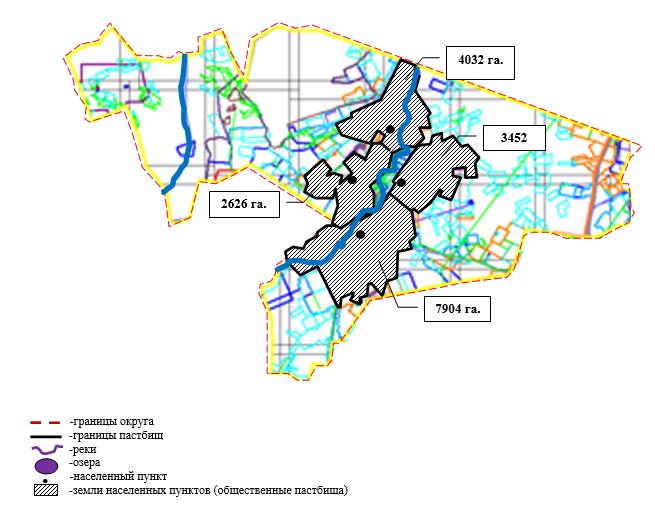  Схема размещения поголовья сельскохозяйственных животных на отгонных пастбищах физических и (или) юридических лиц, не обеспеченных пастбищами, расположенными на территории районного значения, поселке, селе, сельском округе, из-за отсутствия земель на территории сельского округа Есиль Осакаровского района.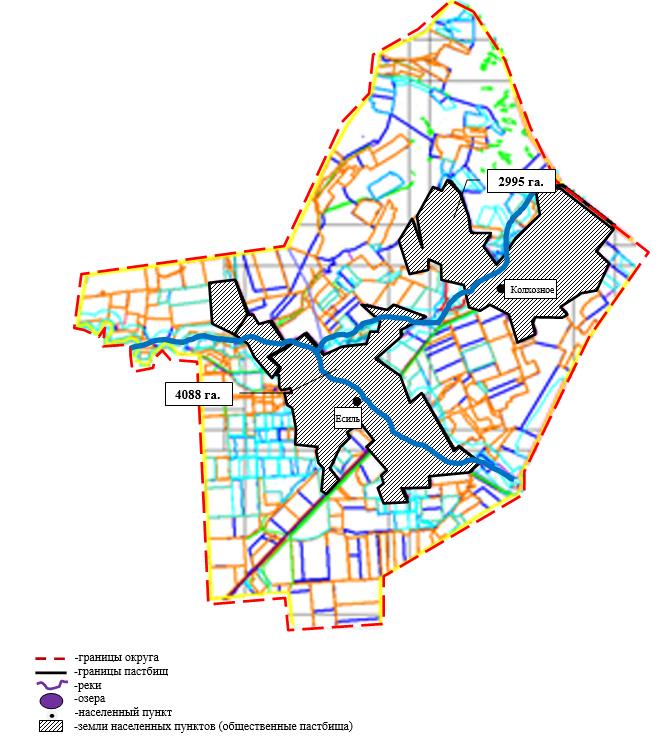  Схема размещения поголовья сельскохозяйственных животных на отгонных пастбищах физических и (или) юридических лиц, не обеспеченных пастбищами, расположенными на территории районного значения, поселке, селе, сельском округе, из-за отсутствия земель на территории сельского округа Жулдыз Осакаровского района.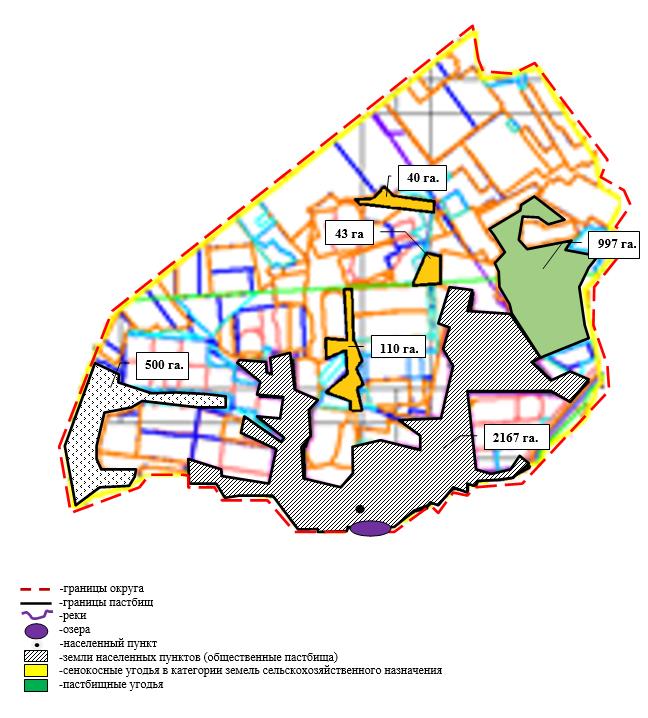  Схема размещения поголовья сельскохозяйственных животных на отгонных пастбищах физических и (или) юридических лиц, не обеспеченных пастбищами, расположенными на территории районного значения, поселке, селе, сельском округе, из-за отсутствия земель на территории Иртышского сельского округа Осакаровского района.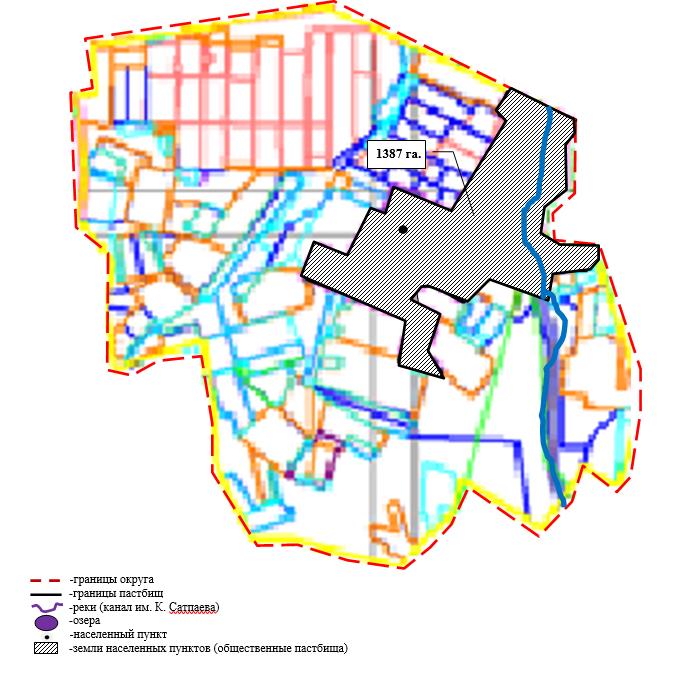  Схема размещения поголовья сельскохозяйственных животных на отгонных пастбищах физических и (или) юридических лиц, не обеспеченных пастбищами, расположенными на территории районного значения, поселке, селе, сельском округе, из-за отсутствия земель на территории сельского округа Карагайлы Осакаровского района.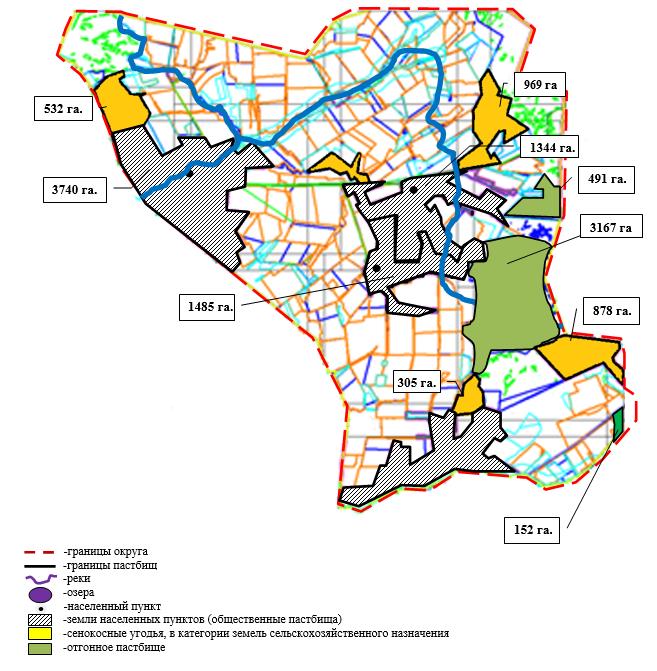  Схема размещения поголовья сельскохозяйственных животных на отгонных пастбищах физических и (или) юридических лиц, не обеспеченных пастбищами, расположенными на территории районного значения, поселке, селе, сельском округе, из-за отсутствия земель на территории Каратомарского сельского округа Осакаровского района.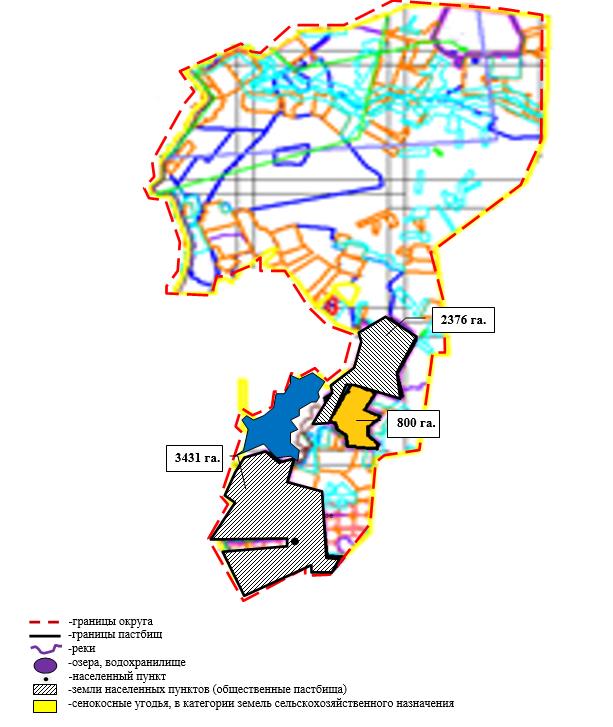  Схема размещения поголовья сельскохозяйственных животных на отгонных пастбищах физических и (или) юридических лиц, не обеспеченных пастбищами, расположенными на территории районного значения, поселке, селе, сельском округе, из-за отсутствия земель на территории Кундуздинского сельского округа Осакаровского района.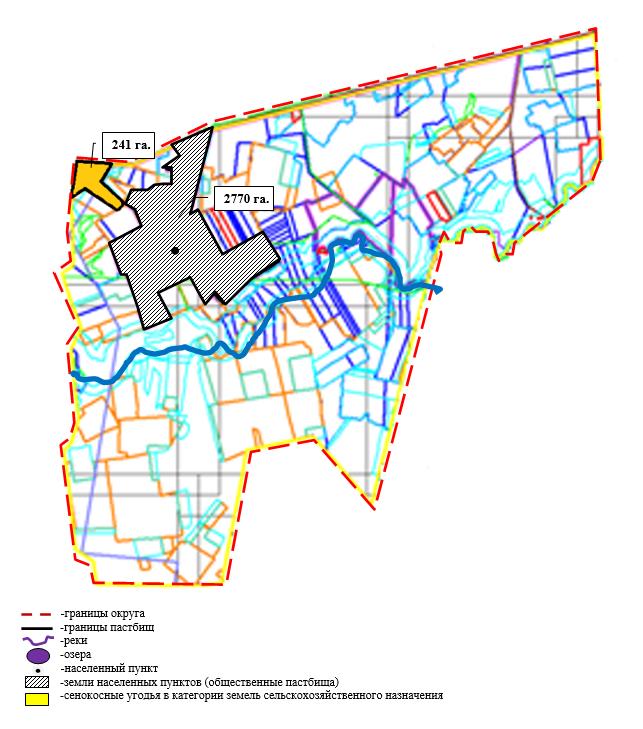  Схема размещения поголовья сельскохозяйственных животных на отгонных пастбищах физических и (или) юридических лиц, не обеспеченных пастбищами, расположенными на территории районного значения, поселке, селе, сельском округе, из-за отсутствия земель на территории Маржанкольского сельского округа Осакаровского района.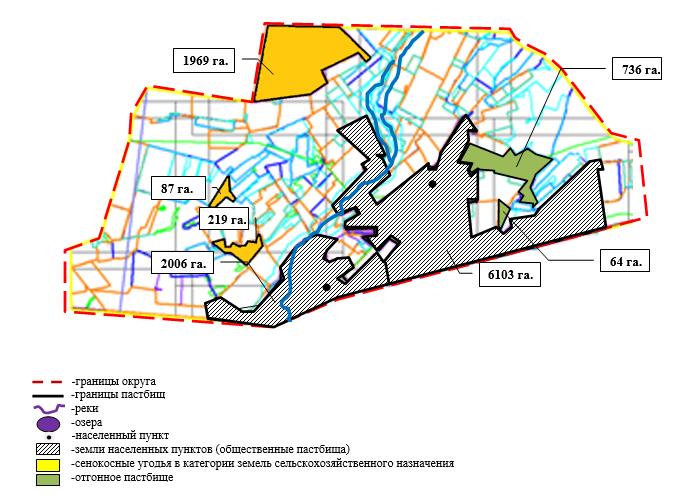  Схема размещения поголовья сельскохозяйственных животных на отгонных пастбищах физических и (или) юридических лиц, не обеспеченных пастбищами, расположенными на территории районного значения, поселке, селе, сельском округе, из-за отсутствия земель на территории Мирного сельского округа Осакаровского района.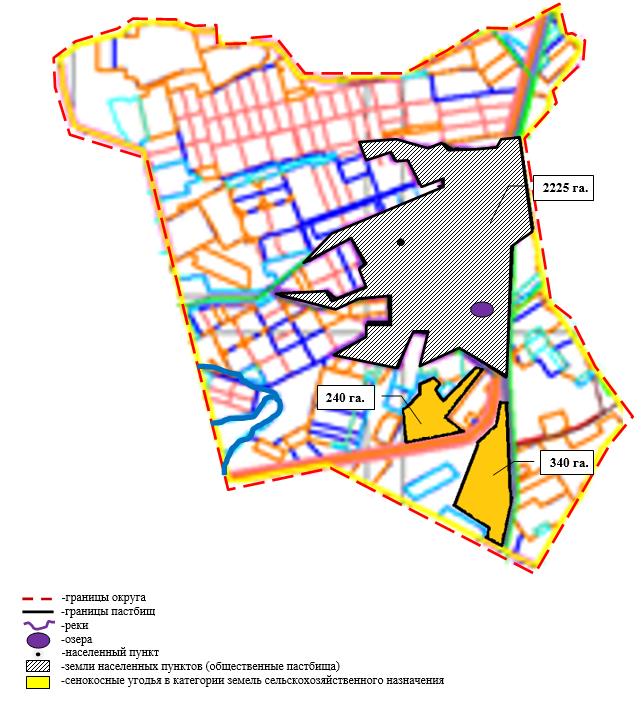  Схема размещения поголовья сельскохозяйственных животных на отгонных пастбищах физических и (или) юридических лиц, не обеспеченных пастбищами, расположенными на территории районного значения, поселке, селе, сельском округе, из-за отсутствия земель на территории Николаевского сельского округа Осакаровского района.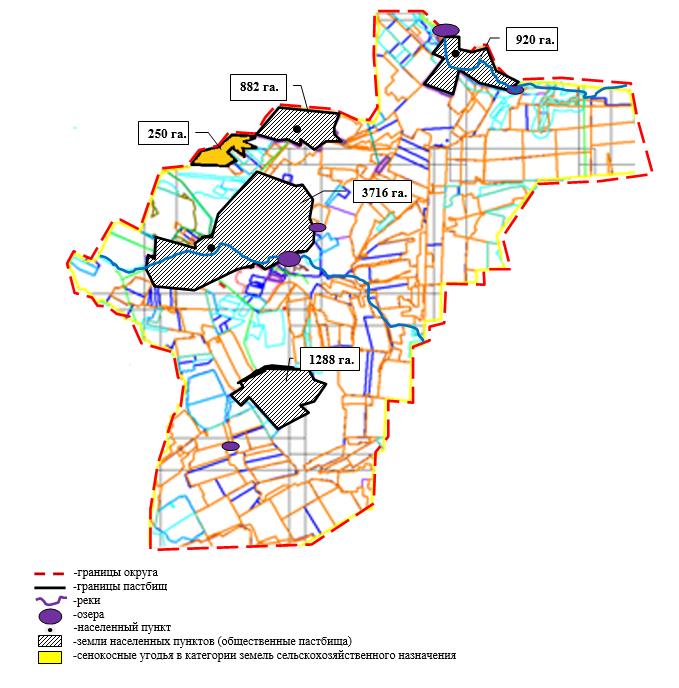  Схема размещения поголовья сельскохозяйственных животных на отгонных пастбищах физических и (или) юридических лиц, не обеспеченных пастбищами, расположенными на территории районного значения, поселке, селе, сельском округе, из-за отсутствия земель на территории Озерного сельского округа Осакаровского района.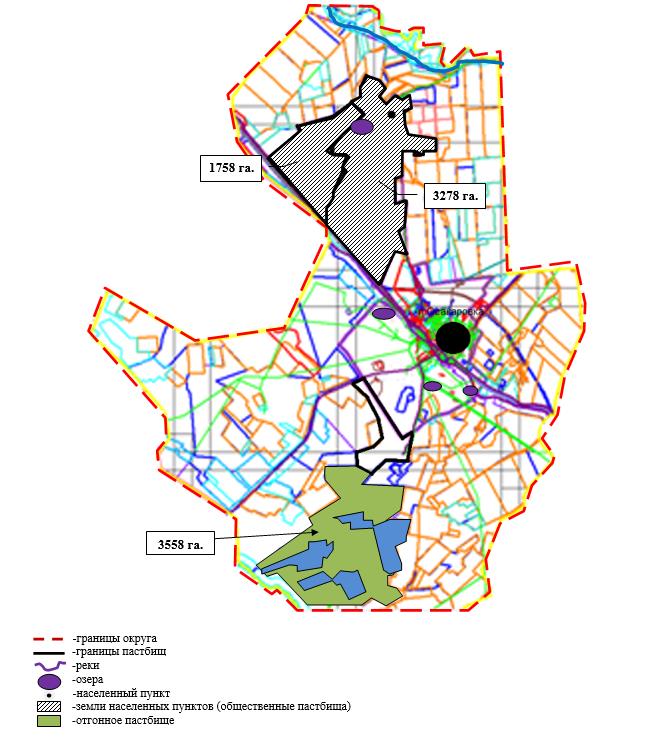  Схема размещения поголовья сельскохозяйственных животных на отгонных пастбищах физических и (или) юридических лиц, не обеспеченных пастбищами, расположенными на территории районного значения, поселке, селе, сельском округе, из-за отсутствия земель на территории Пионерского сельского округа Осакаровского района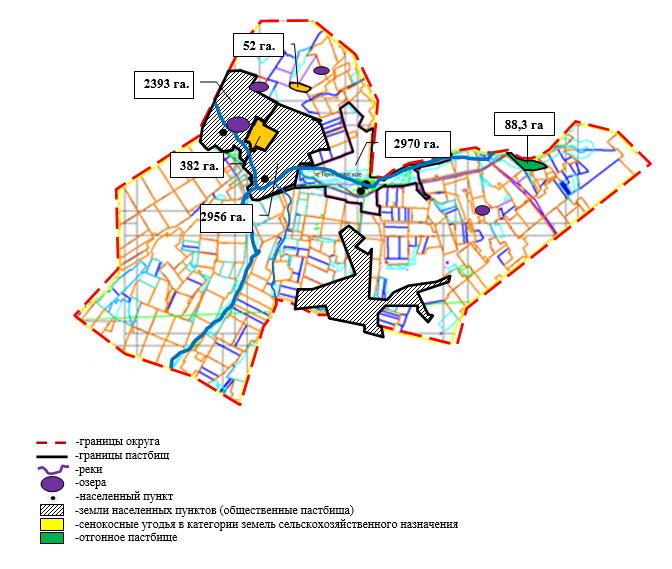  Схема размещения поголовья сельскохозяйственных животных на отгонных пастбищах физических и (или) юридических лиц, не обеспеченных пастбищами, расположенными на территории районного значения, поселке, селе, сельском округе, из-за отсутствия земель на территории Родниковского сельского округа Осакаровского района.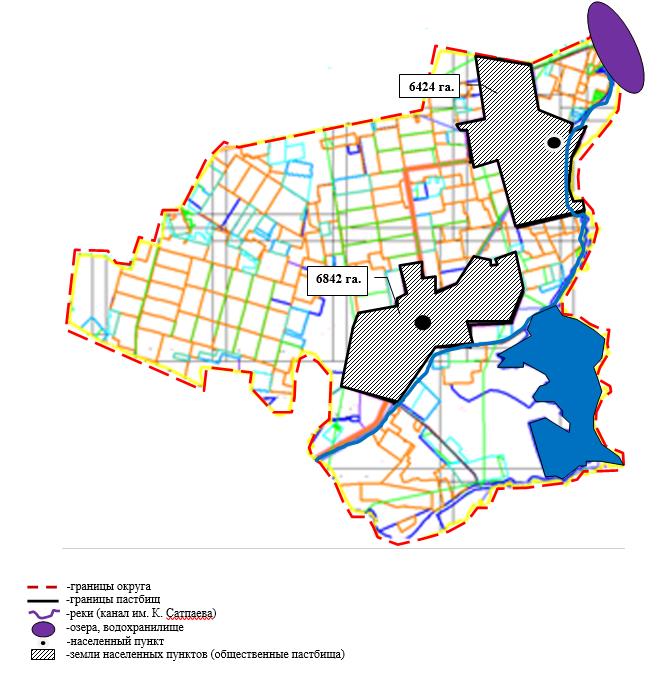  Схема размещения поголовья сельскохозяйственных животных на отгонных пастбищах физических и (или) юридических лиц, не обеспеченных пастбищами, расположенными на территории районного значения, поселке, селе, сельском округе, из-за отсутствия земель на территории Садового сельского округа Осакаровского района.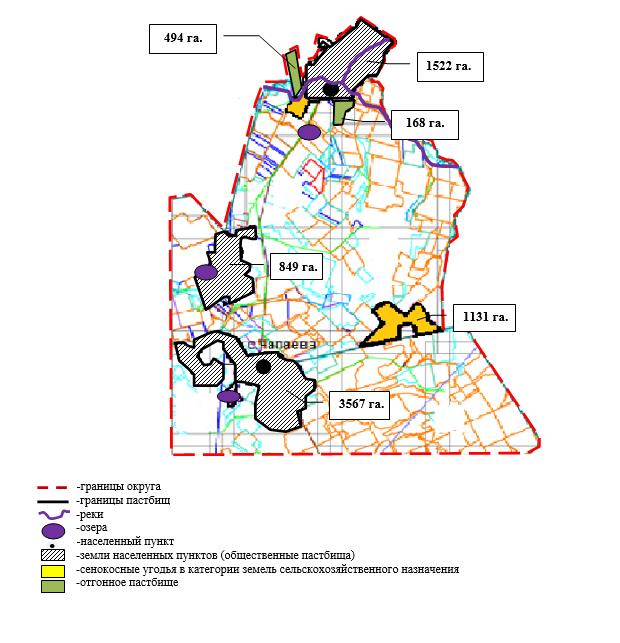  Схема размещения поголовья сельскохозяйственных животных на отгонных пастбищах физических и (или) юридических лиц, не обеспеченных пастбищами, расположенными на территории районного значения, поселке, селе, сельском округе, из-за отсутствия земель на территории сельского округа Сарыозек Осакаровского района.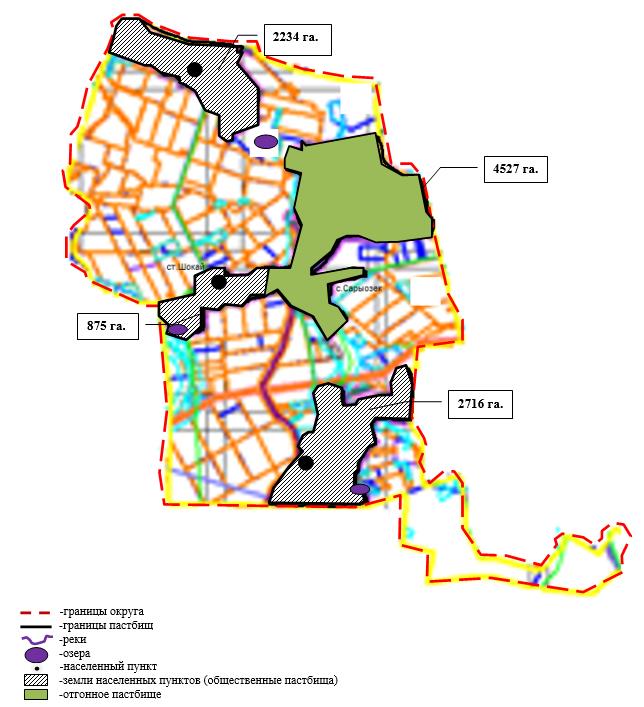  Схема размещения поголовья сельскохозяйственных животных на отгонных пастбищах физических и (или) юридических лиц, не обеспеченных пастбищами, расположенными на территории районного значения, поселке, селе, сельском округе, из-за отсутствия земель на территории сельского округа Сункар Осакаровского района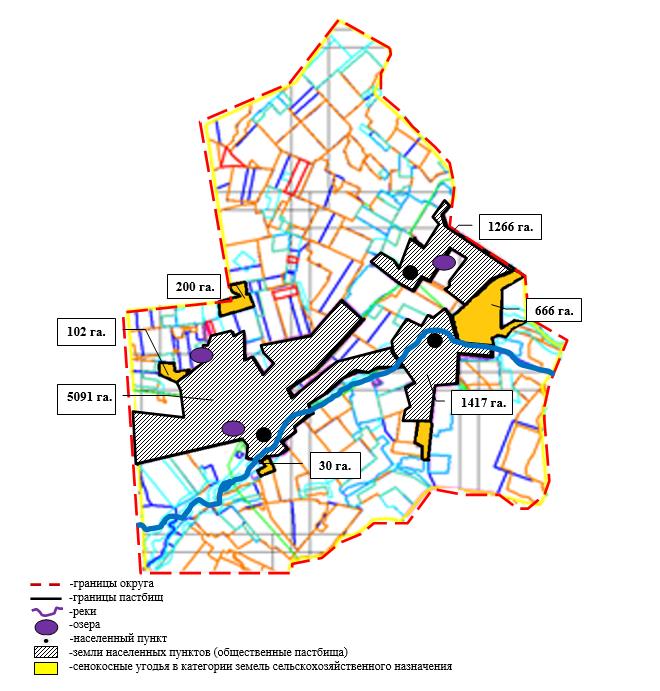  Схема размещения поголовья сельскохозяйственных животных на отгонных пастбищах физических и (или) юридических лиц, не обеспеченных пастбищами, расположенными на территории районного значения, поселке, селе, сельском округе, из-за отсутствия земель на территории сельского округа Нияз Осакаровского района.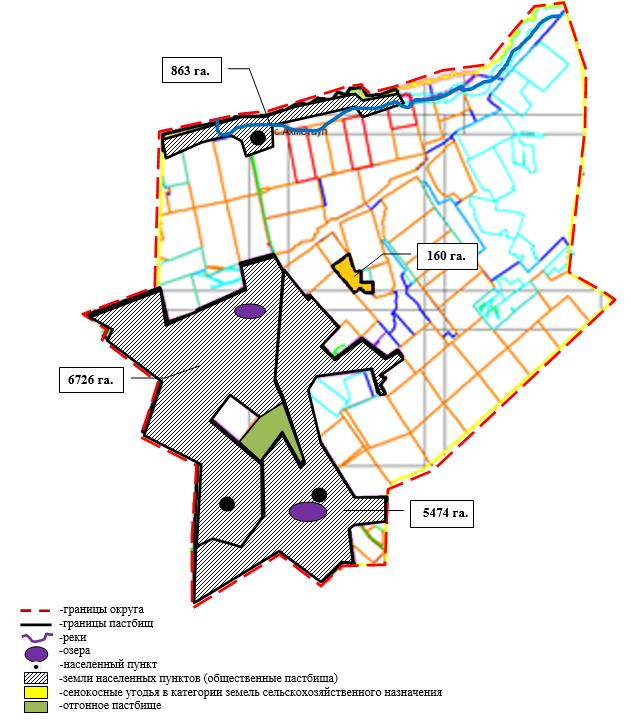  Схема размещения поголовья сельскохозяйственных животных на отгонных пастбищах физических и (или) юридических лиц, не обеспеченных пастбищами, расположенными на территории районного значения, поселке, селе, сельском округе, из-за отсутствия земель на территории Трудового сельского округа Осакаровского района.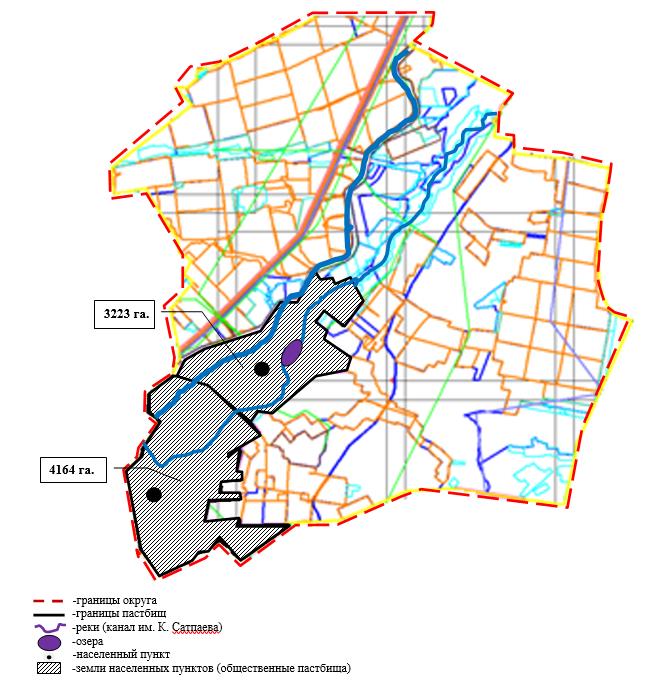  Схема размещения поголовья сельскохозяйственных животных на отгонных пастбищах физических и (или) юридических лиц, не обеспеченных пастбищами, расположенными на территории районного значения, поселке, селе, сельском округе, из-за отсутствия земель на территории Шидертинского сельского округа Осакаровского района.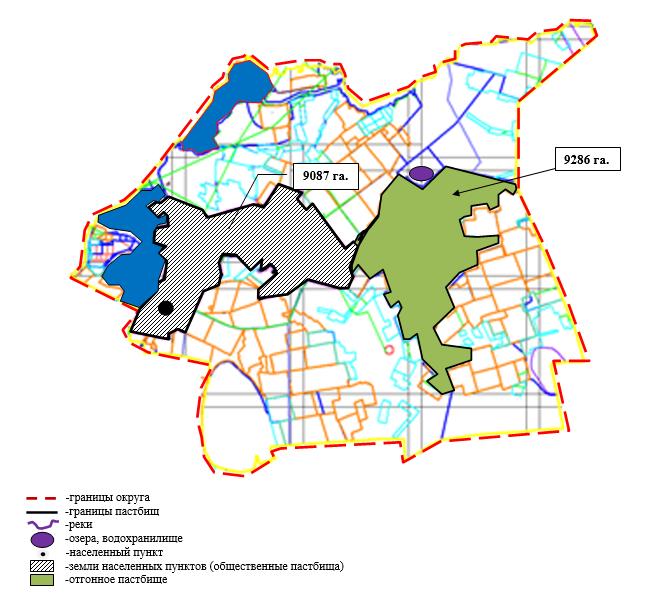  Схема размещения поголовья сельскохозяйственных животных на отгонных пастбищах физических и (или) юридических лиц, не обеспеченных пастбищами, расположенными на территории районного значения, поселке, селе, сельском округе, из-за отсутствия земель на террна территории поселка Осакаровка Осакаровского района.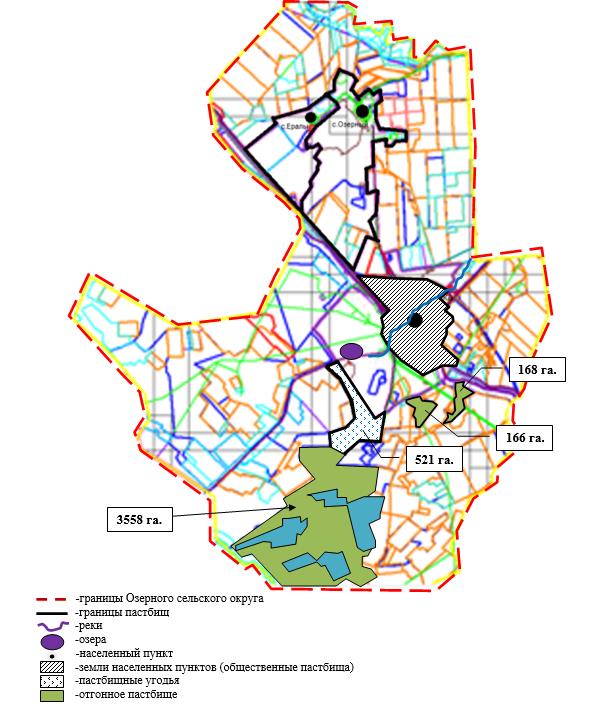  Схема размещения поголовья сельскохозяйственных животных на отгонных пастбищах физических и (или) юридических лиц, не обеспеченных пастбищами, расположенными на территории районного значения, поселке, селе, сельском округе, из-за отсутствия земель на террна территории поселка Молодежный Осакаровского района.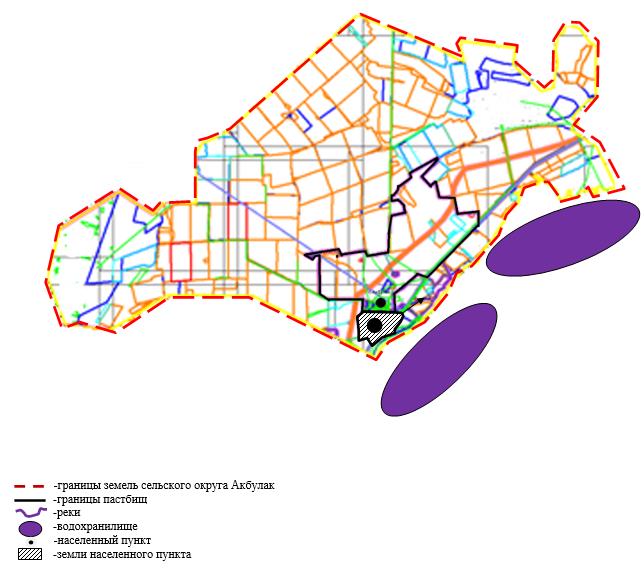  Календарный график по использованию пастбищ, устанавливающий сезонные маршруты выпаса и передвижения сельскохозяйственных животных. Землепользование района в разрезе сельских округов и поселков Пастбищные угодья в разрезе сельских округов и поселков Сведения о ветеринарно-санитарным объектам в разрезе сельских округов: Информация о наличии всех сельскохозяйственных животных в разрезе сельских округов Предельно допустимая норма нагрузки на общую площадь пастбищ: Данные о численности поголовья сельскохозяйственных животных физических и юридических лиц в Осакаровском районе
      Продолжение таблицы
					© 2012. РГП на ПХВ «Институт законодательства и правовой информации Республики Казахстан» Министерства юстиции Республики Казахстан
				
      Председатель маслихата

К. Саккулаков
Приложение к решению
Осакаровского районного маслихата
от "05" февраля 2024 года
№ 16/153Приложение 1
к Плану по управлению пастбищами
и их использованию на территории
земель Осакаровского района
на 2024 – 2025 годы.Приложение 2
к Плану по управлению пастбищами
и их использованию на территории
земель Осакаровского района
на 2024 – 2025 годы.Приложение 3
к Плану по управлению пастбищами
и их использованию на территории
земель Осакаровского района
на 2024 – 2025 годы.Приложение 4
к Плану по управлению пастбищами
и их использованию на территории
земель Осакаровского района
на 2024 – 2025 годы.Приложение 5
к Плану по управлению пастбищами
и их использованию на территории
земель Осакаровского района
на 2024 – 2025 годы.Приложение 6
к Плану по управлению пастбищами
и их использованию на территории
земель Осакаровского района
на 2024 – 2025 годы.Приложение 7
к Плану по управлению пастбищами
и их использованию на территории
земель Осакаровского района
на 2024 – 2025 годы.Приложение 8
к Плану по управлению пастбищами
и их использованию на территории
земель Осакаровского района
на 2024 – 2025 годы.Приложение 9
к Плану по управлению пастбищами
и их использованию на территории
земель Осакаровского района
на 2024 – 2025 годы.Приложение 10
к Плану по управлению пастбищами
и их использованию на территории
земель Осакаровского района
на 2024 – 2025 годы.Приложение 11
к Плану по управлению пастбищами
и их использованию на территории
земель Осакаровского района
на 2024 – 2025 годы.Приложение 12
к Плану по управлению пастбищами
и их использованию на территории
земель Осакаровского района
на 2024 – 2025 годы.Приложение 13
к Плану по управлению пастбищами
и их использованию на территории
земель Осакаровского района
на 2024 – 2025 годы.Приложение 14
к Плану по управлению пастбищами
и их использованию на территории
земель Осакаровского района
на 2024 – 2025 годы.Приложение 15
к Плану по управлению пастбищами
и их использованию на территории
земель Осакаровского района
на 2024 – 2025 годы.Приложение 16
к Плану по управлению пастбищами
и их использованию на территории
земель Осакаровского района
на 2024 – 2025 годы.Приложение 17
к Плану по управлению пастбищами
и их использованию на территории
земель Осакаровского района
на 2024 – 2025 годы.Приложение 18
к Плану по управлению пастбищами
и их использованию на территории
земель Осакаровского района
на 2024 – 2025 годы.Приложение 19
к Плану по управлению пастбищами
и их использованию на территории
земель Осакаровского района
на 2024 – 2025 годы.Приложение 20
к Плану по управлению пастбищами
и их использованию на территории
земель Осакаровского района
на 2024 – 2025 годы.Приложение 21
к Плану по управлению пастбищами
и их использованию на территории
земель Осакаровского района
на 2024 – 2025 годы.Приложение 22
к Плану по управлению пастбищами
и их использованию на территории
земель Осакаровского района
на 2024 – 2025 годы.Приложение 23
к Плану по управлению пастбищами
и их использованию на территории
земель Осакаровского района
на 2024 – 2025 годы.Приложение 24
к Плану по управлению пастбищами
и их использованию на территории
земель Осакаровского района
на 2024-2025 годы.Приложение 25
к Плану по управлению пастбищами
и их использованию на территории
земель Осакаровского района
на 2024-2025 годы.Приложение 26
к Плану по управлению пастбищами
и их использованию на территории
земель Осакаровского района
на 2024-2025 годы.Приложение 27
к Плану по управлению пастбищами
и их использованию на территории
земель Осакаровского района
на 2024-2025 годы.Приложение 28
к Плану по управлению пастбищами
и их использованию на территории
земель Осакаровского района
на 2024-2025 годы.Приложение 29
к Плану по управлению пастбищами
и их использованию на территории
земель Осакаровского района
на 2024-2025 годы.Приложение 30
к Плану по управлению пастбищами
и их использованию на территории
земель Осакаровского района
на 2024-2025 годы.Приложение 31
к Плану по управлению пастбищами
и их использованию на территории
земель Осакаровского района
на 2024-2025годы.Приложение 32
к Плану по управлению пастбищами
и их использованию на территории
земель Осакаровского района
на 2024-2025годы.Приложение 33
к Плану по управлению пастбищами
и их использованию на территории
земель Осакаровского района
на 2024-2025годы.Приложение 34
к Плану по управлению пастбищами
и их использованию на территории
земель Осакаровского района
на 2024-2025годы.Приложение 35
к Плану по управлению пастбищами
и их использованию на территории
земель Осакаровского района
на 2024-2025 годы.Приложение 36
к Плану по управлению пастбищами
и их использованию на территории
земель Осакаровского района
на 2024-2025годы.Приложение 37
к Плану по управлению пастбищами
и их использованию на территории
земель Осакаровского района
на 2024-2025годы.Приложение 38
к Плану по управлению пастбищами
и их использованию на территории
земель Осакаровского района
на 2024-2025годы.Приложение 39
к Плану по управлению пастбищами
и их использованию на территории
земель Осакаровского района
на 2024-2025 годы.Приложение 40
к Плану по управлению пастбищами
и их использованию на территории
земель Осакаровского района
на 2024-2025 годы.Приложение 41
к Плану по управлению пастбищами
и их использованию на территории
земель Осакаровского района
на 2024-2025годы.Приложение 42
к Плану по управлению пастбищами
и их использованию на территории
земель Осакаровского района
на 2024-2025годы.Приложение 43
к Плану по управлению пастбищами
и их использованию на территории
земель Осакаровского района
на 2024-2025 годы.Приложение 44
к Плану по управлению пастбищами
и их использованию на территории
земель Осакаровского района
на 2024-2025 годы.Приложение 45
к Плану по управлению пастбищами
и их использованию на территории
земель Осакаровского района
на 2024-2025 годы.Приложение 46
к Плану по управлению пастбищами
и их использованию на территории
земель Осакаровского района
на 2024-2025 годы.Приложение 47
к Плану по управлению пастбищами
и их использованию на территории
земель Осакаровского района
на 2024-2025 годы.Приложение 48
к Плану по управлению пастбищами
и их использованию на территории
земель Осакаровского района
на 2024-2025 годы.Приложение 49
к Плану по управлению пастбищами
и их использованию на территории
земель Осакаровского района
на 2024-2025 годы.Приложение 50
к Плану по управлению пастбищами
и их использованию на территории
земель Осакаровского района
на 2024-2025 годы.Приложение 51
к Плану по управлению пастбищами
и их использованию на территории
земель Осакаровского района
на 2024-2025 годы.Приложение 52
к Плану по управлению пастбищами
и их использованию на территории
земель Осакаровского района
на 2024-2025 годы.Приложение 53
к Плану по управлению пастбищами
и их использованию на территории
земель Осакаровского района
на 2024-2025 годы.Приложение 54
к Плану по управлению пастбищами
и их использованию на территории
земель Осакаровского района
на 2024-2025 годы.Приложение 55
к Плану по управлению пастбищами
и их использованию на территории
земель Осакаровского района
на 2024-2025 годы.Приложение 56
к Плану по управлению пастбищами
и их использованию на территории
земель Осакаровского района
на 2024-2025 годы.Приложение 57
к Плану по управлению пастбищами
и их использованию на территории
земель Осакаровского района
на 2024-2025 годы.Приложение 58
к Плану по управлению пастбищами
и их использованию на территории
земель Осакаровского района
на 2024-2025 годы.Приложение 59
к Плану по управлению пастбищами
и их использованию на территории
земель Осакаровского района
на 2024-2025 годы.Приложение 60
к Плану по управлению пастбищами
и их использованию на территории
земель Осакаровского района
на 2024-2025 годы.Приложение 61
к Плану по управлению пастбищами
и их использованию на территории
земель Осакаровского района
на 2024-2025 годы.Приложение 62
к Плану по управлению пастбищами
и их использованию на территории
земель Осакаровского района
на 2024-2025 годы.Приложение 63
к Плану по управлению пастбищами
и их использованию на территории
земель Осакаровского района
на 2024-2025 годы.Приложение 64
к Плану по управлению пастбищами
и их использованию на территории
земель Осакаровского района
на 2024-2025 годы.Приложение 65
к Плану по управлению пастбищами
и их использованию на территории
земель Осакаровского района
на 2024-2025 годы.Приложение 66
к Плану по управлению пастбищами
и их использованию на территории
земель Осакаровского района
на 2024-2025 годы.Приложение 67
к Плану по управлению пастбищами
и их использованию на территории
земель Осакаровского района
на 2024-2025 годы.Приложение 68
к Плану по управлению пастбищами
и их использованию на территории
земель Осакаровского района
на 2024-2025 годы.Приложение 69
к Плану по управлению пастбищами
и их использованию на территории
земель Осакаровского района
на 2024-2025 годы.Приложение 70
к Плану по управлению пастбищами
и их использованию на территории
земель Осакаровского района
на 2024-2025 годы.Приложение 71
к Плану по управлению пастбищами
и их использованию на территории
земель Осакаровского района
на 2024-2025 годы.Приложение 72
к Плану по управлению пастбищами
и их использованию на территории
земель Осакаровского района
на 2024-2025 годы.Приложение 73
к Плану по управлению пастбищами
и их использованию на территории
земель Осакаровского района
на 2024-2025 годы.Приложение 74
к Плану по управлению пастбищами
и их использованию на территории
земель Осакаровского района
на 2024-2025 годы.Приложение 75
к Плану по управлению пастбищами
и их использованию на территории
земель Осакаровского района
на 2024-2025 годы.Приложение 76
к Плану по управлению пастбищами
и их использованию на территории
земель Осакаровского района
на 2024-2025 годы.Приложение 77
к Плану по управлению пастбищами
и их использованию на территории
земель Осакаровского района
на 2024-2025 годы.Приложение 78
к Плану по управлению пастбищами
и их использованию на территории
земель Осакаровского района
на 2024-2025 годы.Приложение 79
к Плану по управлению пастбищами
и их использованию на территории
земель Осакаровского района
на 2024-2025 годы.Приложение 80
к Плану по управлению пастбищами
и их использованию на территории
земель Осакаровского района
на 2024-2025 годы.Приложение 81
к Плану по управлению пастбищами
и их использованию на территории
земель Осакаровского района
на 2024-2025 годы.Приложение 82
к Плану по управлению пастбищами
и их использованию на территории
земель Осакаровского района
на 2024-2025 годы.Приложение 83
к Плану по управлению пастбищами
и их использованию на территории
земель Осакаровского района
на 2024-2025 годы.Приложение 84
к Плану по управлению пастбищами
и их использованию на территории
земель Осакаровского района
на 2024-2025 годы.Приложение 85
к Плану по управлению пастбищами
и их использованию на территории
земель Осакаровского района
на 2024-2025 годы.Приложение 86
к Плану по управлению пастбищами
и их использованию на территории
земель Осакаровского района
на 2024-2025 годы.Приложение 87
к Плану по управлению пастбищами
и их использованию на территории
земель Осакаровского района
на 2024-2025 годы.Приложение 88
к Плану по управлению пастбищами
и их использованию на территории
земель Осакаровского района
на 2024-2025 годы.Приложение 89
к Плану по управлению пастбищами
и их использованию на территории
земель Осакаровского района
на 2024-2025 годы.Приложение 90
к Плану по управлению пастбищами
и их использованию на территории
земель Осакаровского района
на 2024-2025 годы.Приложение 91
к Плану по управлению пастбищами
и их использованию на территории
земель Осакаровского района
на 2024-2025 годы.Приложение 92
к Плану по управлению пастбищами
и их использованию на территории
земель Осакаровского района
на 2024-2025 годы.Приложение 93
к Плану по управлению пастбищами
и их использованию на территории
земель Осакаровского района
на 2024-2025 годы.Приложение 94
к Плану по управлению пастбищами
и их использованию на территории
земель Осакаровского района
на 2024-2025 годы.Приложение 95
к Плану по управлению пастбищами
и их использованию на территории
земель Осакаровского района
на 2024-2025 годы.Приложение 96
к Плану по управлению пастбищами
и их использованию на территории
земель Осакаровского района
на 2024-2025 годы.Приложение 97
к Плану по управлению пастбищами
и их использованию на территории
земель Осакаровского района
на 2024-2025 годы.Приложение 98
к Плану по управлению пастбищами
и их использованию на территории
земель Осакаровского района
на 2024-2025 годы.Приложение 99
к Плану по управлению пастбищами
и их использованию на территории
земель Осакаровского района
на 2024-2025 годы.Приложение 100
к Плану по управлению пастбищами
и их использованию на территории
земель Осакаровского района
на 2024-2025 годы.Приложение 101
к Плану по управлению пастбищами
и их использованию на территории
земель Осакаровского района
на 2024-2025 годы.Приложение 102
к Плану по управлению пастбищами
и их использованию на территории
земель Осакаровского района
на 2024-2025 годы.Приложение 103
к Плану по управлению пастбищами
и их использованию на территории
земель Осакаровского района
на 2024-2025 годы.Приложение 104
к Плану по управлению пастбищами
и их использованию на территории
земель Осакаровского района
на 2024-2025 годы.Приложение 105
к Плану по управлению пастбищами
и их использованию на территории
земель Осакаровского района
на 2024-2025 годы.Приложение 106
к Плану по управлению пастбищами
и их использованию на территории
земель Осакаровского района
на 2024-2025 годы.Приложение 107
к Плану по управлению пастбищами
и их использованию на территории
земель Осакаровского района
на 2024-2025 годы.Приложение 108
к Плану по управлению пастбищами
и их использованию на территории
земель Осакаровского района
на 2024-2025 годы.Приложение 109
к Плану по управлению пастбищами
и их использованию на территории
земель Осакаровского района
на 2024-2025 годы.Приложение 110
к Плану по управлению пастбищами
и их использованию на территории
земель Осакаровского района
на 2024-2025 годы.Приложение 111
к Плану по управлению пастбищами
и их использованию на территории
земель Осакаровского района
на 2024-2025 годы.Приложение 112
к Плану по управлению пастбищами
и их использованию на территории
земель Осакаровского района
на 2024-2025 годы.Приложение 113
к Плану по управлению пастбищами
и их использованию на территории
земель Осакаровского района
на 2024-2025 годы.Приложение 114
к Плану по управлению пастбищами
и их использованию на территории
земель Осакаровского района
на 2024-2025 годы.Приложение 115
к Плану по управлению пастбищами
и их использованию на территории
земель Осакаровского района
на 2024-2025 годы.Приложение 116
к Плану по управлению пастбищами
и их использованию на территории
земель Осакаровского района
на 2024 – 2025 годы.Приложение 117
к Плану по управлению пастбищами
и их использованию на территории
земель Осакаровского района
на 2024 – 2025 годы.Приложение 118
к Плану по управлению пастбищами
и их использованию на территории
земель Осакаровского района
на 2024 – 2025 годы.Приложение 119
к Плану по управлению пастбищами
и их использованию на территории
земель Осакаровского района
на 2024 – 2025 годы.Приложение 120
к Плану по управлению пастбищами
и их использованию на территории
земель Осакаровского района
на 2024 – 2025 годы.Приложение 121
к Плану по управлению пастбищами
и их использованию на территории
земель Осакаровского района
на 2024 – 2025 годы.Приложение 122
к Плану по управлению пастбищами
и их использованию на территории
земель Осакаровского района
на 2024 – 2025 годы.Приложение 123
к Плану по управлению пастбищами
и их использованию на территории
земель Осакаровского района
на 2024 – 2025 годы.Приложение 124
к Плану по управлению пастбищами
и их использованию на территории
земель Осакаровского района
на 2024 – 2025 годы.Приложение 125
к Плану по управлению пастбищами
и их использованию на территории
земель Осакаровского района
на 2024 – 2025 годы.Приложение 126
к Плану по управлению пастбищами
и их использованию на территории
земель Осакаровского района
на 2024 – 2025 годы.Приложение 127
к Плану по управлению пастбищами
и их использованию на территории
земель Осакаровского района
на 2024 – 2025 годы.Приложение 128
к Плану по управлению пастбищами
и их использованию на территории
земель Осакаровского района
на 2024 – 2025 годы.Приложение 129
к Плану по управлению пастбищами
и их использованию на территории
земель Осакаровского района
на 2024 – 2025 годы.Приложение 130
к Плану по управлению пастбищами
и их использованию на территории
земель Осакаровского района
на 2024 – 2025 годы.Приложение 131
к Плану по управлению пастбищами
и их использованию на территории
земель Осакаровского района
на 2024 – 2025 годы.Приложение 132
к Плану по управлению пастбищами
и их использованию на территории
земель Осакаровского района
на 2024 – 2025 годы.Приложение 133
к Плану по управлению пастбищами
и их использованию на территории
земель Осакаровского района
на 2024 – 2025 годы.Приложение 134
к Плану по управлению пастбищами
и их использованию на территории
земель Осакаровского района
на 2024 – 2025 годы.Приложение 135
к Плану по управлению пастбищами
и их использованию на территории
земель Осакаровского района
на 2024 – 2025 годы.Приложение 136
к Плану по управлению пастбищами
и их использованию на территории
земель Осакаровского района
на 2024 – 2025 годы.Приложение 137
к Плану по управлению пастбищами
и их использованию на территории
земель Осакаровского района
на 2024 – 2025 годы.Приложение 138
к Плану по управлению пастбищами
и их использованию на территории
земель Осакаровского района
на 2022 – 2023 годы.Приложение 139
к Плану по управлению пастбищами
и их использованию на территории
земель Осакаровского района
на 2024-2025 годы.
Номера полей
Номера полей
Номера полей
I
II
III
Подтравливание с 25.04 по 9.05 З-х кратное стравливание: 10.05-15.06 16.06-30.06 23.08-06.09
Однократное стравливание 01.07.-22.08
Однократное стравливание 7.09-21.10
Однократное стравливание 01.07.-22.08
Однократное стравливание 7.09-21.10
Подтравливание с 25.04 по 9.05 З-х кратное стравливание: 10.05-15.06 16.06-30.06 23.08-06.09
Однократное стравливание 7.09-21.10
Подтравливание с 25.04 по 9.05 З-х кратное стравливание: 10.05-15.06 16.06-30.06 23.08-06.09
Однократное стравливание 01.07.-22.08
№ п/п
Наименование сельского округа
Начало выпаса скота на пастбищах
Возврат скота с пастбищ
1
Акбулак
1-ая половина мая месяца
Конец сентября месяца
2
Батпактинский
1-ая половина мая месяца
Конец сентября месяца
3
Жансары
1-ая половина мая месяца
Конец сентября месяца
4
Есиль
1-ая половина мая месяца
Конец сентября месяца
5
Жулдыз
1-ая половина мая месяца
Конец сентября месяца
6
Иртышский
1-ая половина мая месяца
Конец сентября месяца
7
Карагайлы
1-ая половина мая месяца
Конец сентября месяца
8
Каратомарский
1-ая половина мая месяца
Конец сентября месяца
9
Кундуздинский
1-ая половина мая месяца
Конец сентября месяца
10
Маржанкольский
1-ая половина мая месяца
Конец сентября месяца
11
Мирный
1-ая половина мая месяца
Конец сентября месяца
12
Николаевский
1-ая половина мая месяца
Конец сентября месяца
13
Озерный
1-ая половина мая месяца
Конец сентября месяца
14
Пионерский
1-ая половина мая месяца
Конец сентября месяца
15
Родниковский
1-ая половина мая месяца
Конец сентября месяца
16
Садовый
1-ая половина мая месяца
Конец сентября месяца
17
Сарыозек
1-ая половина мая месяца
Конец сентября месяца
18
Сункар
1-ая половина мая месяца
Конец сентября месяца
19
Нияз
1-ая половина мая месяца
Конец сентября месяца
20
Трудовой
1-ая половина мая месяца
Конец сентября месяца
21
Шидертинский
1-ая половина мая месяца
Конец сентября месяца
22
 П. Осакаровка 
1-ая половина мая месяца
Конец сентября месяца
23
П. Молодежное
1-ая половина мая месяца
Конец сентября месяцаПриложение 140
к Плану по управлению пастбищами
и их использованию на территории
земель Осакаровского района
на 2024-2025 годы.
гектар
гектар
гектар
гектар
№ п/п
Наименование сельского округа
Общая площадь территории
В том числе
В том числе
В том числе
В том числе
В том числе
Вся посевная площадь
№ п/п
Наименование сельского округа
Общая площадь территории
Земли сельских населенных пунктов
Земли сельскохозяйственного назначения
Земли сельскохозяйственного назначения
Земли запаса и специального фонда
прочие
Вся посевная площадь
1
Акбулак
60056
13157
42060
42060
648
1188
32486
2
Батпакинский
56946
7963
47011
47011
51
657
37871
3
Жансары
105082
16960
56011
56011
3121
2902
7447
4
Есиль
44224
5605
32721
32721
5813
2360
22993
5
Жулдыз
14351
2914
10256
10256
1142
142
8173
6
Иртышский
11944
1701
9666
9666
444
617
5068
7
Карагайлы
68911
7907
56574
56574
1415
1624
35951
8
Каратомарский
51187
6606
40417
40417
77
1186
9147
9
Кундуздинский
37155
4506
27969
27969
4154
181
9517
10
Маржанкольский
39237
6312
28479
28479
4238
615
15069
11
Мирный
13313
2233
9234
9234
1433
496
6515
12
Николаевский
53899
5506
45668
45668
2543
2043
29219
13
Озерный
49034
4819
41246
41246
2594
279
21775
14
Пионерский
66822
7987
57372
57372
985
668
35493
15
Родниковский
74837
6553
64694
64694
1945
397
37418
16
Садовый
97835
6778
85230
85230
4245
2691
34097
17
Сарыозек
41738
3536
32657
32657
3651
719
22554
18
Сункар
46015
3869
33389
33389
7872
474
19159
19
Нияз
47807
7130
33324
33324
4613
1319
20875
20
Трудовой
57206
7196
48926
48926
1315
871
27819
21
Шидертинский
90664
15474
67978
67978
2219
395
20025
22
п.Осакаровка
0
0
0
0
0
0
0
23
 п. Молодежное 
0
0
0
0
0
0
0
Всего
Всего
1128263
144712
870882
870882
54518
21824
458671Приложение 141
к Плану по управлению пастбищами
и их использованию на территории
земель Осакаровского района
на 2024-2025 годы.
№ п/п
Наименование сельского округа
Площадь пастбищ гектар
Площадь пастбищ гектар
Площадь пастбищ гектар
Площадь пастбищ гектар
№ п/п
Наименование сельского округа
общая
из них:
из них:
из них:
№ п/п
Наименование сельского округа
общая
Улучшенное, включающие коренное улучшение
Улучшенное, включающие коренное улучшение
обводненные
1
Акбулак
11530
2766
2766
1076
2
Батпакинский
16475
2294
2294
2286
3
Жансары
87290
15693
15693
13505
4
Есиль
17544
2293
2293
2361
5
Жулдыз
5891
852
852
0
6
Иртышский
6104
1809
1809
1179
7
Карагайлы
29065
5853
5853
12246
8
Каратомарский
36908
4225
4225
10043
9
Кундуздинский
25908
8988
8988
5056
10
Маржанкольский
21895
6529
6529
2422
11
Мирный
5588
2205
2205
351
12
Николаевский
21713
4801
4801
7597
13
Озерный
24221
4624
4624
6160
14
Пионерский
29545
5872
5872
1102
15
Родниковский
32165
6509
6509
2813
16
Садовый
52346
12877
12877
23406
17
Сарыозек
15840
2268
2268
2095
18
Сункар
24866
5498
5498
1552
19
Нияз
23751
5428
5428
4810
20
Трудовой
25652
3110
3110
3889
21
Шидертинский
55866
9711
9711
8164
22
 п. Осакаровка 
0
0
0
0
23
п.Молодежное
0
0
0
0
ИТОГО
ИТОГО
570163
114205
114205
112113Приложение 142
к Плану по управлению пастбищами
и их использованию на территории
земель Осакаровского района
на 2024-2025 годы.
№п/п
Наименование сельского округа
ветеринарные пункты
скотомогильники
Убойные пункты
Убойные площадки
1
Акбулак
1
1
2
Батпактинский
1
1
1
1
3
Жансары
1
1
1
4
Есиль
1
1
1
5
Жулдыз
1
1
1
6
Иртышский
1
1
7
Карагайлы
1
1
1
8
Каратомарский
1
1
1
9
Кундуздинский
1
1
1
10
Маржанкольский
1
1
1
11
Мирный
1
1
1
12
Николаевский
1
1
1
13
Озерный
1
1
1
14
Пионерский
1
1
15
Родниковский
1
1
16
Садовый
1
1
1
17
Сарыозек
1
1
18
Сункар
1
1
1
19
Нияз
1
1
20
Трудовой
1
1
21
Шидертинский
1
1
1
22
П.Осакаровка
1
1
23
П.Молодежный
1
1
1
 Итого 
23
24
1
15Приложение 143
к Плану по управлению пастбищами
и их использованию на территории
земель Осакаровского района
на 2024-2025 годы.
№п/п
Наименование сельского округа
лошади
КРС
КРС
МРС
№п/п
Наименование сельского округа
лошади
маточное
быки производители, молодняк
МРС
1
 Акбулак 
1030
1046
1784
3770
2
Батпактинский
1382
850
1190
1900
3
Жансары
5150
3079
3421
5781
4
Есиль
195
1100
1350
1970
5
Жулдыз
789
118
200
682
6
Иртышский
205
178
271
910
7
 Карагайлы 
582
1303
1981
3400
8
Каратомарский
1015
700
1000
1559
9
Кундуздинский
1250
348
461
2530
10
Маржанкольский
1065
351
538
1950
11
Мирный
298
192
338
289
12
Николаевский
580
703
1127
1002
13
Озерный
500
575
1033
1700
14
Пионерский
689
780
1036
1600
15
Родниковский
1300
879
1014
4560
16
Садовый
1978
1306
1774
1277
17
Сарыозек
515
675
778
2930
18
Сункар
702
710
890
1153
19
Нияз
800
888
622
2779
20
Трудовой
500
1198
1832
1006
21
 Шидертинский 
400
372
598
1145
22
п.Осакаровка
415
805
952
3064
23
п.Молодежный
600
556
889
1726
 Итого: 
21940
18712
25079
48683Приложение 144
к Плану по управлению пастбищами
и их использованию на территории
земель Осакаровского района
на 2024-2025 годы.
Область
Природная зона
Экологогеографическийрайон (подзона)
Тип пастбищ преобладающий)
Продолжительность пастбищного периода, дней
Норма площади пастбищ на 1 голову сельскохозяйственных животных на восстановленных и деградированных угодьях, гектар
Норма площади пастбищ на 1 голову сельскохозяйственных животных на восстановленных и деградированных угодьях, гектар
Норма площади пастбищ на 1 голову сельскохозяйственных животных на восстановленных и деградированных угодьях, гектар
Норма площади пастбищ на 1 голову сельскохозяйственных животных на восстановленных и деградированных угодьях, гектар
Норма площади пастбищ на 1 голову сельскохозяйственных животных на восстановленных и деградированных угодьях, гектар
Норма площади пастбищ на 1 голову сельскохозяйственных животных на восстановленных и деградированных угодьях, гектар
Норма площади пастбищ на 1 голову сельскохозяйственных животных на восстановленных и деградированных угодьях, гектар
Норма площади пастбищ на 1 голову сельскохозяйственных животных на восстановленных и деградированных угодьях, гектар
Область
Природная зона
Экологогеографическийрайон (подзона)
Тип пастбищ преобладающий)
Продолжительность пастбищного периода, дней
крупный рогатый скот
крупный рогатый скот
овцы и козы
овцы и козы
лошади
лошади
верблюды
верблюды
Область
Природная зона
Экологогеографическийрайон (подзона)
Тип пастбищ преобладающий)
Продолжительность пастбищного периода, дней
восстановленные
деградированные
восстановленные
деградированные
восстановленные
деградированные
восстановленные
деградированные
1
2
3
4
5
6
7
8
9
10
11
12
13
Карагандинская
Степная
Умеренно-сухая степь
Ковылково-типчаковые с полынно-кокпековыми на солонцах
180-190
13,0
19,0
2,6
3,8
15,6
22,8
18,2
26,2Приложение 145
к Плану по управлению пастбищами
и их использованию на территории
земель Осакаровского района
на 2024-2025 годы.
№ п/п
Наименование с/округов
КРС
КРС
КРС
в т.ч.коровы
в т.ч.коровы
в т.ч.коровы
№ п/п
Наименование с/округов
всего
КХ, ФХ
ЛПХ
всего
КХ, ФХ
ЛПХ
1
Акбулак
2695
1341
1354
1077
698
379
2
Батпактинский
1851
34
1817
870
8
862
3
Жансары
5687
2956
2731
3171
1953
1218
4
Есиль
2238
234
2004
932
118
814
5
Жулдыз
303
140
163
124
68
56
6
Иртышский
413
64
349
171
53
118
7
Карагайлы
2997
283
2714
1318
192
1126
8
Каратомарский
511
26
485
228
10
218
9
Кундуздинский
774
438
336
358
198
160
10
Маржанколь
816
149
667
336
56
280
11
Мирный
479
479
186
186
12
Николаевский
1684
269
1415
680
101
579
13
Озерный
1494
419
1075
497
190
307
14
Пионерский
1671
298
1373
788
54
734
15
Родниковский
1721
329
1392
871
223
648
16
Садовый
1633
246
1387
942
84
858
17
Сарыозек
1348
355
993
570
184
386
18
Сункар
1338
620
718
487
179
308
19
Нияз
1399
223
1176
983
214
769
20
Трудовой
2139
1142
997
945
491
454
21
Шидертинский
905
255
650
383
115
268
22
п. Осакаровка
1589
0
1589
829
0
829
23
п.Молодежный
1306
0
1306
573
0
573
итого
36988
9821
27167
17319
5189
12130
Овцы, козы
Овцы, козы
Овцы, козы
Лошади
Лошади
Лошади
всего
КХ, ФХ
ЛПХ
всего
КХ, ФХ
ЛПХ
3785
712
3073
958
241
717
1875
76
1799
477
187
290
5800
2508
3292
3532
989
2543
1972
28
1944
160
14
146
655
110
545
835
798
37
1033
200
833
176
11
165
3350
153
3197
476
115
361
1381
71
1310
113
7
106
2510
682
1828
811
367
444
1936
650
1286
790
215
575
290
10
280
205
10
195
1010
495
515
553
267
286
1530
202
1328
265
96
169
1560
284
1276
513
285
228
4560
997
3563
1330
832
498
1290
245
1045
1251
736
515
2925
616
2 309
413
147
266
1143
358
785
486
211
275
2782
174
2608
643
94
549
980
383
597
326
232
94
1000
18
982
255
92
163
3075
0
3075
320
0
320
1730
0
1730
509
0
509
48172
8972
39200
15396
5946
9450